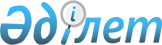 О технологических документах, регламентирующих информационное взаимодействие при реализации средствами интегрированной информационной системы Евразийского экономического союза общего процесса "Формирование и ведение единого реестра радиоэлектронных средств и высокочастотных устройств, в том числе встроенных либо входящих в состав других товаров, разрешенных для ввоза на таможенную территорию Евразийского экономического союза"Решение Коллегии Евразийской экономической комиссии от 26 июня 2018 года № 104
      В соответствии с пунктом 30 Протокола об информационно-коммуникационных технологиях и информационном взаимодействии в рамках Евразийского экономического союза (приложение № 3 к Договору о Евразийском экономическом союзе от 29 мая 2014 года) и руководствуясь Решением Коллегии Евразийской экономической комиссии от 6 ноября 2014 г. № 200, Коллегия Евразийской экономической комиссии решила: 
      1. Утвердить прилагаемые: 
      Правила информационного взаимодействия при реализации средствами интегрированной информационной системы Евразийского экономического союза общего процесса "Формирование и ведение единого реестра радиоэлектронных средств и высокочастотных устройств, в том числе встроенных либо входящих в состав других товаров, разрешенных для ввоза на таможенную территорию Евразийского экономического союза"; 
      Регламент информационного взаимодействия между уполномоченными органами государств – членов Евразийского экономического союза и Евразийской экономической комиссией при реализации средствами интегрированной информационной системы Евразийского экономического союза общего процесса "Формирование и ведение единого реестра радиоэлектронных средств и высокочастотных устройств, в том числе встроенных либо входящих в состав других товаров, разрешенных для ввоза на таможенную территорию Евразийского экономического союза";
      Описание форматов и структур электронных документов и сведений, используемых для реализации средствами интегрированной информационной системы Евразийского экономического союза общего процесса "Формирование и ведение единого реестра радиоэлектронных средств и высокочастотных устройств, в том числе встроенных либо входящих в состав других товаров, разрешенных для ввоза на таможенную территорию Евразийского экономического союза";
      Порядок присоединения к общему процессу "Формирование и ведение единого реестра радиоэлектронных средств и высокочастотных устройств, в том числе встроенных либо входящих в состав других товаров, разрешенных для ввоза на таможенную территорию Евразийского экономического союза".
      2. Просить государства – члены Евразийского экономического союза обеспечить выполнение процедуры введения в действие общего процесса "Формирование и ведение единого реестра радиоэлектронных средств и высокочастотных устройств, в том числе встроенных либо входящих в состав других товаров, разрешенных для ввоза на таможенную территорию Евразийского экономического союза" в течение 9 месяцев с даты вступления настоящего Решения в силу.
      3. Настоящее Решение вступает в силу по истечении 30 календарных дней с даты его официального опубликования. Правила 
информационного взаимодействия при реализации средствами интегрированной информационной системы Евразийского экономического союза общего процесса "Формирование и ведение единого реестра радиоэлектронных средств и высокочастотных устройств, в том числе встроенных либо входящих в состав других товаров, разрешенных для ввоза на таможенную территорию Евразийского экономического союза"  I. Общие положения 
      1. Настоящие Правила разработаны в соответствии со следующими актами, входящими в право Евразийского экономического союза (далее – Союз):
      Договор о Евразийском экономическом союзе от 29 мая 2014 года;
      Решение Коллегии Евразийской экономической комиссии от 6 ноября 2014 г. № 200 "О технологических документах, регламентирующих информационное взаимодействие при реализации средствами интегрированной информационной системы внешней и взаимной торговли общих процессов";
      Решение Коллегии Евразийской экономической комиссии от 27 января 2015 г. № 5 "Об утверждении Правил электронного обмена данными в интегрированной информационной системе внешней и взаимной торговли";
      Решение Коллегии Евразийской экономической комиссии от 14 апреля 2015 г. № 29 "О перечне общих процессов в рамках Евразийского экономического союза и внесении изменения в Решение Коллегии Евразийской экономической комиссии от 19 августа 2014 г. № 132";
      Решение Коллегии Евразийской экономической комиссии от 21 апреля 2015 г. № 30 "О мерах нетарифного регулирования";
      Решение Коллегии Евразийской экономической комиссии от 9 июня 2015 г. № 63 "О Методике анализа, оптимизации, гармонизации и описания общих процессов в рамках Евразийского экономического союза";
      Решение Коллегии Евразийской экономической комиссии от 28 сентября 2015 г. № 125 "Об утверждении Положения об обмене электронными документами при трансграничном взаимодействии органов государственной власти государств – членов Евразийского экономического союза между собой и с Евразийской экономической комиссией". II. Область применения
      2. Настоящие Правила разработаны в целях определения порядка и условий информационного взаимодействия между участниками общего процесса "Формирование и ведение единого реестра радиоэлектронных средств и высокочастотных устройств, в том числе встроенных либо входящих в состав других товаров, разрешенных для ввоза на таможенную территорию Евразийского экономического союза" (далее – общий процесс), включая описание процедур, выполняемых в рамках этого общего процесса. 
      3. Настоящие Правила применяются участниками общего процесса при контроле за порядком выполнения процедур и операций в рамках общего процесса, а также при проектировании, разработке и доработке компонентов информационных систем, обеспечивающих реализацию общего процесса. III. Основные понятия
      4. Для целей настоящих Правил понятие "состояние информационного объекта общего процесса" означает свойство, которое характеризует информационный объект на определенном этапе выполнения процедуры общего процесса и которое изменяется при выполнении операций общего процесса.
      Понятия "высокочастотные устройства" и "радиоэлектронные средства", используемые в настоящих Правилах, применяются в значениях, определенных Положением о ввозе на таможенную территорию Евразийского экономического союза радиоэлектронных средств и высокочастотных устройств гражданского назначения, в том числе встроенных либо входящих в состав других товаров (приложение № 15 к Решению Коллегии Евразийской экономической комиссии от 21 апреля 2015 г. № 30 "О мерах нетарифного регулирования"). 
      Понятия "группа процедур общего процесса", "информационный объект общего процесса", "исполнитель", "операция общего процесса", "процедура общего процесса" и "участник общего процесса", используемые в настоящих Правилах, применяются в значениях, определенных Методикой анализа, оптимизации, гармонизации и описания общих процессов в рамках Евразийского экономического союза, утвержденной Решением Коллегии Евразийской экономической комиссии от 9 июня 2015 г. № 63.  IV. Основные сведения об общем процессе
      5. Полное наименование общего процесса: "Формирование и ведение единого реестра радиоэлектронных средств и высокочастотных устройств, в том числе встроенных либо входящих в состав других товаров, разрешенных для ввоза на таможенную территорию Евразийского экономического союза".
      6. Кодовое обозначение общего процесса: P.LL.02, версия 1.0.0. 1. Цель и задачи общего процесса
      7. Целью общего процесса является ускорение выполнения административных процедур, связанных с государственным контролем, осуществляемом при ввозе радиоэлектронных средств и высокочастотных устройств за счет формирования единого реестра радиоэлектронных средств и высокочастотных устройств, в том числе встроенных либо входящих в состав других товаров, и обеспечения его использования уполномоченными органами и всеми заинтересованными лицами.
      8. Для достижения цели общего процесса необходимо решить следующие задачи:
      а) создать в рамках интегрированной информационной системы Евразийского экономического союза (далее – интегрированная система) реестр, содержащий сведения о радиоэлектронных средствах и высокочастотных устройствах, в том числе встроенных либо входящих в состав других товаров, при ввозе которых на таможенную территорию Союза не требуется представление лицензии или заключения (разрешительного документа) (далее – единый реестр РЭС и ВЧУ);
      б) обеспечить возможность получения заинтересованными лицами сведений из единого реестра РЭС и ВЧУ на информационном портале Союза; 
      в) обеспечить автоматизированное представление уполномоченными органами государств – членов Союза (далее соответственно – уполномоченные органы, государства-члены) сведений для включения в единый реестр РЭС и ВЧУ, а также исключения сведений из единого реестра РЭС и ВЧУ; 
      г) обеспечить автоматизированное представление сведений из единого реестра РЭС и ВЧУ через интегрированную систему в целях использования в информационных системах уполномоченных органов;
      д) обеспечить использование участниками общего процесса единых классификаторов и справочников. 2. Участники общего процесса
      9. Перечень участников общего процесса приведен в таблице 1.  Перечень участников общего процесса  3. Структура общего процесса 
      10. Общий процесс представляет собой совокупность процедур, сгруппированных по своему назначению:
      процедуры формирования и ведения единого реестра РЭС и ВЧУ;
      процедуры представления уполномоченным органам сведений из единого реестра РЭС и ВЧУ;
      процедуры представления заинтересованным лицам сведений из единого реестра РЭС и ВЧУ.
      11. При выполнении процедур общего процесса осуществляется формирование и ведение единого реестра РЭС и ВЧУ на основании предложений о включении сведений в единый реестр РЭС и ВЧУ или исключении сведений из единого реестра РЭС и ВЧУ, полученных от уполномоченных органов, представляющих предложения, а также представление сведений из единого реестра РЭС и ВЧУ уполномоченным органам, запрашивающим сведения, и заинтересованным лицам.
      При формировании единого реестра РЭС и ВЧУ выполняются следующие процедуры общего процесса, включенные в группу процедур формирования и ведения единого реестра РЭС и ВЧУ:
      представление в Комиссию сведений для включения в единый реестр РЭС и ВЧУ;
      представление в Комиссию сведений для исключения из единого реестра РЭС и ВЧУ;
      запрос предложений о включении сведений в единый реестр РЭС и ВЧУ;
      представление в Комиссию решения по предложению о включении сведений в единый реестр РЭС и ВЧУ.
      При представлении уполномоченным органам, запрашивающим сведения, сведений, содержащихся в едином реестре РЭС и ВЧУ, выполняются следующие процедуры общего процесса, включенные в группу процедур представления уполномоченным органам сведений из единого реестра РЭС и ВЧУ:
      получение информации о дате и времени обновления единого реестра РЭС и ВЧУ;
      получение информации об изменениях, внесенных в единый реестр РЭС и ВЧУ;
      получение сведений из единого реестра РЭС и ВЧУ.
      При представлении заинтересованным лицам сведений, содержащихся в едином реестре РЭС и ВЧУ, выполняется процедура "Получение сведений из единого реестра РЭС и ВЧУ через информационный портал Союза", включенная в группу процедур представления заинтересованным лицам сведений из единого реестра РЭС и ВЧУ.
      12. Приведенное описание структуры общего процесса представлено на рисунке 1.
      Рис. 1. Структура общего процесса 
      13. Порядок выполнения процедур общего процесса, сгруппированных по своему назначению, включая детализированное описание операций, приведен в разделе VIII настоящих Правил.
      14. Для каждой группы процедур приводится общая схема, демонстрирующая связи между процедурами общего процесса и порядок их выполнения. Общая схема процедур построена с использованием графической нотации UML (унифицированный язык моделирования – Unified Modeling Language) и снабжена текстовым описанием.  4. Группа процедур формирования и ведения единого реестра РЭС и ВЧУ 
      15. Выполнение процедур формирования и ведения единого реестра РЭС и ВЧУ начинается с момента получения Комиссией предложения о включении сведений в единый реестр РЭС и ВЧУ или исключении сведений из единого реестра РЭС и ВЧУ.
      При выполнении процедур формирования и ведения единого реестра РЭС и ВЧУ уполномоченный орган, представляющий предложение, формирует и представляет в Комиссию предложение о включении сведений в единый реестр РЭС и ВЧУ или предложение об исключении сведений, содержащихся в едином реестре РЭС и ВЧУ.
      Представление указанных сведений осуществляется в соответствии с Регламентом информационного взаимодействия между уполномоченными органами государств – членов Евразийского экономического союза и Евразийской экономической комиссией при реализации средствами интегрированной информационной системы Евразийского экономического союза общего процесса "Формирование и ведение единого реестра радиоэлектронных средств и высокочастотных устройств, в том числе встроенных либо входящих в состав других товаров, разрешенных для ввоза на таможенную территорию Евразийского экономического союза", утвержденным Решением Коллегии Евразийской экономической комиссии от 26 июня 2018 г. № 104 (далее – Регламент информационного взаимодействия).
      Формат и структура представляемых сведений должны соответствовать Описанию форматов и структур электронных документов и сведений, используемых для реализации средствами интегрированной информационной системы Евразийского экономического союза общего процесса "Формирование и ведение единого реестра радиоэлектронных средств и высокочастотных устройств, в том числе встроенных либо входящих в состав других товаров, разрешенных для ввоза на таможенную территорию Евразийского экономического союза", утвержденному Решением Коллегии Евразийской экономической комиссии от 26 июня 2018 г. № 104 (далее – Описание форматов и структур электронных документов и сведений).
      При представлении уполномоченным органом, представляющим предложение, в Комиссию предложения о включении сведений в единый реестр РЭС и ВЧУ выполняется процедура "Представление в Комиссию сведений для включения в единый реестр РЭС и ВЧУ" (P.LL.02.PRC.001).
      При представлении уполномоченным органом, представляющим предложение, в Комиссию предложения об исключении сведений, содержащихся в едином реестре РЭС и ВЧУ, выполняется процедура "Представление в Комиссию сведений для исключения из единого реестра РЭС и ВЧУ" (P.LL.02.PRC.002).
      Для согласования предложений о включении сведений в единый реестр РЭС и ВЧУ уполномоченный орган, запрашивающий сведения, ежедневно запрашивает сведения о хранящихся в Комиссии предложениях. При осуществлении запроса выполняется процедура "Запрос предложений о включении сведений в единый реестр РЭС и ВЧУ" (P.LL.02.PRC.003).
      При представлении уполномоченным органом, рассматривающим предложение, в Комиссию решения по предложению о включении сведений в единый реестр РЭС и ВЧУ выполняется процедура "Представление в Комиссию решения по предложению о включении сведений в единый реестр РЭС и ВЧУ" (P.LL.02.PRC.004).
      16. Приведенное описание группы процедур формирования и ведения единого реестра РЭС и ВЧУ представлено на рисунке 2.
      Рис. 2. Общая схема группы процедур формирования и ведения единого реестра РЭС и ВЧУ
      17. Перечень процедур общего процесса, входящих в группу процедур формирования и ведения единого реестра РЭС и ВЧУ, приведен в таблице 2. Перечень процедур общего процесса, входящих в группу процедур формирования и ведения единого реестра РЭС и ВЧУ 5. Группа процедур представления уполномоченным органам сведений из единого реестра РЭС и ВЧУ 
      18. Процедуры представления уполномоченным органам сведений из единого реестра РЭС и ВЧУ выполняются при получении соответствующего запроса от информационных систем уполномоченных органов, запрашивающих сведения.
      В рамках выполнения процедур представления уполномоченным органам, запрашивающим сведения, сведений, содержащихся в едином реестре РЭС и ВЧУ, обрабатываются следующие виды запросов, поступающих от информационных систем уполномоченных органов, запрашивающих сведения:
      запрос информации о дате и времени обновления единого реестра РЭС и ВЧУ;
      запрос информации об изменениях, внесенных в единый реестр РЭС и ВЧУ;
      запрос сведений из единого реестра РЭС и ВЧУ.
      Запрос информации о дате и времени обновления единого реестра РЭС и ВЧУ выполняется уполномоченным органом, запрашивающим сведения, в целях оценки необходимости синхронизации хранящихся в информационной системе уполномоченного органа, запрашивающего сведения, сведений о радиоэлектронных средствах и высокочастотных устройствах, со сведениями, содержащимися в едином реестре РЭС и ВЧУ и хранящимися в Комиссии. При осуществлении запроса выполняется процедура "Получение информации о дате и времени обновления единого реестра РЭС и ВЧУ" (P.LL.02.PRC.005).
      При запросе информации об изменениях, внесенных в единый реестр РЭС и ВЧУ, представляются сведения, которые были добавлены в единый реестр РЭС и ВЧУ или исключены начиная с момента, указанного в запросе, до момента выполнения этого запроса. При осуществлении запроса выполняется процедура "Получение информации об изменениях, внесенных в единый реестр РЭС и ВЧУ" (P.LL.02.PRC.006).
      Запрос сведений из единого реестра РЭС и ВЧУ выполняется в целях получения уполномоченным органом, запрашивающим сведения, хранящихся в Комиссии сведений обо всех радиоэлектронных средствах и высокочастотных устройствах, включенных в единый реестр РЭС и ВЧУ. Сведения, содержащиеся в едином реестре РЭС и ВЧУ, запрашиваются либо в полном объеме (с учетом исторических данных), либо по состоянию на определенную дату. Запрос сведений из единого реестра РЭС и ВЧУ в полном объеме используется при первоначальной загрузке сведений о радиоэлектронных средствах и высокочастотных устройствах в информационную систему уполномоченного органа, запрашивающего сведения, например, при иницилизации общего процесса, подключении к нему нового участника общего процесса, восстановлении информации после сбоя. При осуществлении запроса выполняется процедура "Получение сведений из единого реестра РЭС и ВЧУ" (P.LL.02.PRC.007).
      19. Приведенное описание группы процедур представления уполномоченным органам сведений из единого реестра РЭС и ВЧУ представлено на рисунке 3. 
      Рис. 3. Общая схема группы процедур представления уполномоченным органам сведений из единого реестра РЭС и ВЧУ
      20. Перечень процедур общего процесса, входящих в группу процедур представления уполномоченным органам сведений из единого реестра РЭС и ВЧУ, приведен в таблице 3. Перечень процедур общего процесса, входящих в группу процедур представления уполномоченным органам сведений из единого реестра РЭС и ВЧУ  6. Группа процедур представления заинтересованным лицам сведений из единого реестра РЭС и ВЧУ 
      21. Процедуры представления заинтересованным лицам сведений из единого реестра РЭС и ВЧУ выполняются посредством использования информационного портала Союза.
      При представлении сведений через информационный портал Союза используются веб-интерфейс этого портала либо сервисы, размещенные на этом портале. При использовании веб-интерфейса пользователь в окне браузера задает параметры поиска и (или) выгрузки сведений, содержащихся в едином реестре РЭС и ВЧУ, осуществляет работу с информацией из единого реестра РЭС и ВЧУ, представленной в окне браузера.
      При использовании сервисов, размещенных на информационном портале Союза, взаимодействие осуществляется между информационной системой заинтересованного лица и информационным порталом Союза.
      22. Приведенное описание группы процедур представления заинтересованным лицам сведений из единого реестра РЭС и ВЧУ представлено на рисунке 4.
      Рис. 4. Общая схема группы процедур представления заинтересованным лицам сведений из единого реестра РЭС и ВЧУ
      23. Перечень процедур общего процесса, входящих в группу процедур представления заинтересованным лицам сведений из единого реестра РЭС и ВЧУ, приведен в таблице 4. Перечень процедур общего процесса, входящих в группу процедур представления заинтересованным лицам сведений из единого реестра РЭС и ВЧУ V. Информационные объекты общего процесса
      24. Перечень информационных объектов, сведения о которых или из которых передаются в процессе информационного взаимодействия между участниками общего процесса, приведен в таблице 5. Перечень информационных объектов VI. Ответственность участников общего процесса
      25. Привлечение к дисциплинарной ответственности за несоблюдение требований, направленных на обеспечение своевременности и полноты передачи сведений, участвующих в информационном взаимодействии должностных лиц и сотрудников Комиссии осуществляется в соответствии с Договором о Евразийском экономическом союзе от 29 мая 2014 года, иными международными договорами и актами, составляющими право Союза, а должностных лиц и сотрудников уполномоченных органов – в соответствии с законодательством государств-членов. VII. Справочники и классификаторы общего процесса
      26. Перечень справочников и классификаторов общего процесса приведен в таблице 6. Перечень справочников и классификаторов общего процесса  VIII. Процедуры общего процесса
      1. Процедуры формирования и ведения единого реестра РЭС и ВЧУ
      Процедура "Представление в Комиссию сведений для включения в единый реестр РЭС и ВЧУ" (P.LL.02.PRC.001)
      27. Схема выполнения процедуры "Представление в Комиссию сведений для включения в единый реестр РЭС и ВЧУ" (P.LL.02.PRC.001) представлена на рисунке 5.
      Рис. 5. Схема выполнения процедуры "Представление в Комиссию сведений для включения в единый реестр РЭС и ВЧУ" (P.LL.02.PRC.001)
      28. Процедура "Представление в Комиссию сведений для включения в единый реестр РЭС и ВЧУ" (P.LL.02.PRC.001) выполняется при возникновении необходимости у уполномоченного органа, представляющего предложение, включить сведения о радиоэлектронном средстве или высокочастотном устройстве в единый реестр РЭС и ВЧУ.
      29. Первой выполняется операция "Представление предложения о включении сведений в единый реестр РЭС и ВЧУ" (P.LL.02.OPR.001), по результатам выполнения которой уполномоченным органом, представляющим предложение, формируется и представляется в Комиссию предложение, содержащее сведения для включения в единый реестр РЭС и ВЧУ.
      30. При получении Комиссией предложения, содержащего сведения для включения в единый реестр РЭС и ВЧУ, выполняется операция "Прием и обработка предложения о включении сведений в единый реестр РЭС и ВЧУ" (P.LL.02.OPR.002), по результатам выполнения которой осуществляются прием и обработка указанного предложения. В уполномоченный орган, представляющий предложение, представляются сведения о регистрации предложения о включении сведений в единый реестр РЭС и ВЧУ.
      31. При получении уполномоченным органом, представляющим предложение, сведений о регистрации предложения о включении сведений в единый реестр РЭС и ВЧУ выполняется операция "Получение сведений о регистрации предложения о включении сведений в единый реестр РЭС и ВЧУ" (P.LL.02.OPR.003), по результатам выполнения которой осуществляются прием и обработка указанных сведений.
      32. Результатом выполнения процедуры "Представление в Комиссию сведений для включения в единый реестр РЭС и ВЧУ" (P.LL.02.PRC.001) является обработка Комиссией предложения о включении сведений в единый реестр РЭС и ВЧУ.
      33. Перечень операций общего процесса, выполняемых в рамках процедуры "Представление в Комиссию сведений для включения в единый реестр РЭС и ВЧУ" (P.LL.02.PRC.001), приведен в таблице 7. Перечень операций общего процесса, выполняемых в рамках процедуры "Представление в Комиссию сведений для включения в единый реестр РЭС и ВЧУ" (P.LL.02.PRC.001)  Описание операции "Представление предложения о включении сведений в единый реестр РЭС и ВЧУ" (P.LL.02.OPR.001) Описание операции "Прием и обработка предложения о включении сведений в единый реестр РЭС и ВЧУ" (P.LL.02.OPR.002) Описание операции "Получение сведений о регистрации предложения о включении сведений в единый реестр РЭС и ВЧУ" (P.LL.02.OPR.003) Процедура "Представление в Комиссию сведений для исключения из единого реестра РЭС и ВЧУ" (P.LL.02.PRC.002)
      34. Схема выполнения процедуры "Представление в Комиссию сведений для исключения из единого реестра РЭС и ВЧУ" (P.LL.02.PRC.002) представлена на рисунке 6.
      Рис. 6. Схема выполнения процедуры "Представление в Комиссию сведений для исключения из единого реестра РЭС и ВЧУ" (P.LL.02.PRC.002)
      35. Процедура "Представление в Комиссию сведений для исключения из единого реестра РЭС и ВЧУ" (P.LL.02.PRC.002) выполняется при возникновении необходимости у уполномоченного органа, представляющего предложение, иключить сведения о радиоэлектронных средствах или высокочастотных устройствах из единого реестра РЭС и ВЧУ.
      36. Первой выполняется операция "Представление предложения об исключении сведений из единого реестра РЭС и ВЧУ" (P.LL.02.OPR.004), по результатам выполнения которой уполномоченным органом, представляющим предложение, формируется и представляется в Комиссию предложение, содержащее сведения для исключения из единого реестра РЭС и ВЧУ.
      37. При получении Комиссией предложения, содержащего сведения для исключения из единого реестра РЭС и ВЧУ, выполняется операция "Прием и обработка предложения об исключении сведений из единого реестра РЭС и ВЧУ" (P.LL.02.OPR.005), по результатам выполнения которой осуществляются прием и обработка указанного предложения. В уполномоченный орган, представляющий предложение, направляется уведомление о результатах обработки предложения об исключении сведений из единого реестра РЭС и ВЧУ.
      38. При получении уполномоченным органом, представляющим предложение, уведомления о результатах обработки предложения об исключении сведений из единого реестра РЭС и ВЧУ выполняется операция "Получение уведомления о результатах обработки предложения об исключении сведений из единого реестра РЭС и ВЧУ" (P.LL.02.OPR.006), по результатам выполнения которой осуществляются прием и обработка указанного уведомления.
      39. После выполнения операции "Прием и обработка предложения об исключении сведений из единого реестра РЭС и ВЧУ" (P.LL.02.OPR.005) выполняется операция "Исключение сведений из единого реестра РЭС и ВЧУ и опубликование на информационном портале Союза" (P.LL.02.OPR.007), по результатам выполнения которой осуществляется исключение сведений из единого реестра РЭС и ВЧУ и опубликование обновленного единого реестра РЭС и ВЧУ на информационном портале Союза.
      40. Результатом выполнения процедуры "Представление в Комиссию сведений для исключения из единого реестра РЭС и ВЧУ" (P.LL.02.PRC.002) является исключение Комиссией сведений из единого реестра РЭС и ВЧУ, обновление сведений единого реестра РЭС и ВЧУ и опубликование единого реестра РЭС и ВЧУ на информационном портале Союза.
      41. Перечень операций общего процесса, выполняемых в рамках процедуры "Представление в Комиссию сведений для исключения из единого реестра РЭС и ВЧУ" (P.LL.02.PRC.002), приведен в таблице 11. Перечень операций общего процесса, выполняемых в рамках процедуры "Представление в Комиссию сведений для исключения из единого реестра РЭС и ВЧУ" (P.LL.02.PRC.002) Описание операции "Представление предложения об исключении сведений из единого реестра РЭС и ВЧУ" (P.LL.02.OPR.004) Описание операции "Прием и обработка предложения об исключении сведений из единого реестра РЭС и ВЧУ" (P.LL.02.OPR.005) Описание операции "Получение уведомления о результатах обработки предложения об исключении сведений из единого реестра РЭС и ВЧУ" (P.LL.02.OPR.006) Описание операции "Исключение сведений из единого реестра РЭС и ВЧУ и опубликование на информационном портале Союза" (P.LL.02.OPR.007) Процедура "Запрос предложений о включении сведений в единый реестр РЭС и ВЧУ" (P.LL.02.PRC.003)
      42. Схема выполнения процедуры "Запрос предложений о включении сведений в единый реестр РЭС и ВЧУ" (P.LL.02.PRC.003) представлена на рисунке 7.
      Рис. 7. Схема выполнения процедуры "Запрос предложений о включении сведений в единый реестр РЭС и ВЧУ" (P.LL.02.PRC.003)
      43. Процедура "Запрос предложений о включении сведений в единый реестр РЭС и ВЧУ" (P.LL.02.PRC.003) выполняется с установленной в уполномоченном органе, запрашивающим сведения, периодичностью, но не реже одного раза в сутки.
      44. Первой выполняется операция "Запрос предложений о включении сведений в единый реестр РЭС и ВЧУ" (P.LL.02.OPR.008), по результатам выполнения которой уполномоченным органом, запрашивающим сведения, формируется и направляется в Комиссию запрос на получение предложений о включении сведений в единый реестр РЭС и ВЧУ.
      45. При получении Комиссией запроса сведений из единого реестра РЭС и ВЧУ выполняется операция "Прием и обработка предложений о включении сведений в единый реестр РЭС и ВЧУ" (P.LL.02.OPR.009), по результатам выполнения которой формируются и представляются в уполномоченный орган, запрашивающий сведения, запрашиваемые сведения или направляется уведомление об отсутствии сведений.
      46. При получении уполномоченным органом, запрашивающим сведения, предложений о включении сведений в единый реестр РЭС и ВЧУ или уведомления об отсутствии сведений выполняется операция "Прием и обработка предложений о включении сведений в единый реестр РЭС и ВЧУ" (P.LL.02.OPR.010).
      47. Результатом выполнения процедуры "Запрос предложений о включении сведений в единый реестр РЭС и ВЧУ" (P.LL.02.PRC.003) является обработка уполномоченным органом, запрашивающим сведения, предложений о включении сведений в единый реестр РЭС и ВЧУ.
      48. Перечень операций общего процесса, выполняемых в рамках процедуры "Запрос предложений о включении сведений в единый реестр РЭС и ВЧУ" (P.LL.02.PRC.003), приведен в таблице 16. Перечень операций общего процесса, выполняемых в рамках процедуры "Запрос предложений о включении сведений в единый реестр РЭС и ВЧУ" (P.LL.02.PRC.003) Описание операции "Запрос предложений о включении сведений в единый реестр РЭС и ВЧУ" (P.LL.02.OPR.008) Описание операции "Представление предложений о включении сведений в единый реестр РЭС и ВЧУ" (P.LL.02.OPR.009)  Описание операции "Прием и обработка предложений о включении сведений в единый реестр РЭС и ВЧУ" (P.LL.02.OPR.010)  Процедура "Представление в Комиссию решения по предложению о включении сведений в единый реестр РЭС и ВЧУ" (P.LL.02.PRC.004)
      49. Схема выполнения процедуры "Представление в Комиссию решения по предложению о включении сведений в единый реестр РЭС и ВЧУ" (P.LL.02.PRC.004) представлена на рисунке 8. 
      Рис. 8. Схема выполнения процедуры "Представление в Комиссию решения по предложению о включении сведений в единый реестр РЭС и ВЧУ" (P.LL.02.PRC.004) 
      50. Процедура "Представление в Комиссию решения по предложению о включении сведений в единый реестр РЭС и ВЧУ" (P.LL.02.PRC.004) выполняется в установленный в уполномоченном органе, рассматривающим предложение, срок, но не позднее чем 20 рабочих дней с даты получения уполномоченным органом, рассматривающим предложение, предложения о включении сведений в единый реестр РЭС и ВЧУ.
      51. Первой выполняется операция "Представление решения по предложению о включении сведений в единый реестр РЭС и ВЧУ" (P.LL.02.OPR.011), по результатам выполнения которой уполномоченным органом, рассматривающим предложение, формируется и представляется в Комиссию решение по предложению о включении сведений в единый реестр РЭС и ВЧУ.
      52. При получении Комиссией решения по предложению о включении сведений в единый реестр РЭС и ВЧУ выполняется операция "Прием и обработка решения по предложению о включении сведений в единый реестр РЭС и ВЧУ" (P.LL.02.OPR.012), по результатам выполнения которой осуществляются прием и обработка решения по предложению о включении сведений в единый реестр РЭС и ВЧУ. В уполномоченный орган, рассматривающий предложение, направляется уведомление о результатах обработки решения по предложению о включении сведений в единый реестр РЭС и ВЧУ.
      53. При получении уполномоченным органом, рассматривающим предложение, уведомления о результатах обработки решения по предложению о включении сведений в единый реестр РЭС и ВЧУ выполняется операция "Получение уведомления о результатах обработки решения по предложению о включении сведений в единый реестр РЭС и ВЧУ" (P.LL.02.OPR.013), по результатам выполнения которой осуществляются прием и обработка указанного уведомления.
      54. После получения Комиссией согласия уполномоченных органов всех государств-членов, которым было направлено предложение о включении сведений в единый реестр РЭС и ВЧУ, выполняется операция "Включение сведений в единый реестр РЭС и ВЧУ и опубликование на информационном портале Союза" (P.LL.02.OPR.014), по результатам выполнения которой осуществляется включение сведений в единый реестр РЭС и ВЧУ и опубликование обновленного единого реестра РЭС и ВЧУ на информационном портале Союза.
      При отсутствии согласия уполномоченных органов всех государств-членов, которым было направлено предложение о включении сведений в единый реестр РЭС и ВЧУ, сведения в единый реестр РЭС и ВЧУ не включаются, а процедура считается завершенной.
      55. Результатом выполнения процедуры "Представление в Комиссию решения по предложению о включении сведений в единый реестр РЭС и ВЧУ" (P.LL.02.PRC.004) является обновление сведений, содержащихся в едином реестре РЭС и ВЧУ, и опубликование единого реестра РЭС и ВЧУ на информационном портале Союза, в случае получения согласия от всех уполномоченных органов, рассматривающих предложение.
      56. Перечень операций общего процесса, выполняемых в рамках процедуры "Представление в Комиссию решения по предложению о включении сведений в единый реестр РЭС и ВЧУ" (P.LL.02.PRC.004), приведен в таблице 20.
      Таблица 20 Перечень операций общего процесса, выполняемых в рамках процедуры "Представление в Комиссию решения по предложению о включении сведений в единый реестр РЭС и ВЧУ" (P.LL.02.PRC.004) Описание операции "Представление решения по предложению о включении сведений в единый реестр РЭС и ВЧУ" (P.LL.02.OPR.011)  Описание операции "Прием и обработка решения по предложению о включении сведений в единый реестр РЭС и ВЧУ" (P.LL.02.OPR.012)  Описание операции "Получение уведомления о результатах обработки решения по предложению о включении сведений в единый реестр РЭС и ВЧУ" (P.LL.02.OPR.013)  Описание операции "Включение сведений в единый реестр РЭС и ВЧУ и опубликование на информационном портале Союза" (P.LL.02.OPR.014) 2. Процедуры представления уполномоченным органам сведений из единого реестра РЭС и ВЧУ Процедура "Получение информации о дате и времени обновления единого реестра РЭС и ВЧУ" (P.LL.02.PRC.005)
      57. Схема выполнения процедуры "Получение информации о дате и времени обновления единого реестра РЭС и ВЧУ" (P.LL.02.PRC.005) представлена на рисунке 9.
      Рис. 9. Схема выполнения процедуры "Получение информации о дате и времени обновления единого реестра РЭС и ВЧУ" (P.LL.02.PRC.005)
      58. Процедура "Получение информации о дате и времени обновления единого реестра РЭС и ВЧУ" (P.LL.02.PRC.005) выполняется в целях оценки необходимости синхронизации сведений, хранящихся в информационной системе уполномоченного органа, запрашивающего сведения, с соответствующими сведениями из единого реестра РЭС и ВЧУ, хранящихся в Комиссии.
      59. Первой выполняется операция "Запрос информации о дате и времени обновления единого реестра РЭС и ВЧУ" (P.LL.02.OPR.015), по результатам выполнения которой уполномоченным органом, запрашивающим сведения, формируется и направляется в Комиссию запрос на получение информации о дате и времени обновления единого реестра РЭС и ВЧУ.
      60. При получении Комиссией запроса информации о дате и времени обновления единого реестра РЭС и ВЧУ выполняется операция "Представление информации о дате и времени обновления единого реестра РЭС и ВЧУ" (P.LL.02.OPR.016), по результатам выполнения которой формируется и представляется в уполномоченный орган, запрашивающий сведения, информация о дате и времени последнего обновления единого реестра РЭС и ВЧУ.
      61. При получении уполномоченным органом, запрашивающим сведения, информации о дате и времени последнего обновления единого реестра РЭС и ВЧУ выполняется операция "Прием и обработка информации о дате и времени обновления единого реестра РЭС и ВЧУ" (P.LL.02.OPR.017).
      62. Результатом выполнения процедуры "Получение информации о дате и времени обновления единого реестра РЭС и ВЧУ" (P.LL.02.PRC.005) является получение уполномоченным органом, запрашивающим сведения, информации о дате и времени последнего обновления единого реестра РЭС и ВЧУ.
      63. Перечень операций общего процесса, выполняемых в рамках процедуры "Получение информации о дате и времени обновления единого реестра РЭС и ВЧУ" (P.LL.02.PRC.005), приведен в таблице 25. Перечень операций общего процесса, выполняемых в рамках процедуры "Получение информации о дате и времени обновления единого реестра РЭС и ВЧУ" (P.LL.02.PRC.005) Описание операции "Запрос информации о дате и времени обновления единого реестра РЭС и ВЧУ" (P.LL.02.OPR.015) Описание операции "Представление информации о дате и времени обновления единого реестра РЭС и ВЧУ" (P.LL.02.OPR.016) Описание операции "Прием и обработка информации о дате и времени обновления единого реестра РЭС и ВЧУ" (P.LL.02.OPR.017) Процедура "Получение информации об изменениях, внесенных в единый реестр РЭС и ВЧУ" (P.LL.02.PRC.006) 
      64. Схема выполнения процедуры "Получение информации об изменениях, внесенных в единый реестр РЭС и ВЧУ" (P.LL.02.PRC.006) представлена на рисунке 10. 
      Рис. 10. Схема выполнения процедуры "Получение информации об изменениях, внесенных в единый реестр РЭС и ВЧУ" (P.LL.02.PRC.006)
      65. Процедура "Получение информации об изменениях, внесенных в единый реестр РЭС и ВЧУ" (P.LL.02.PRC.006) выполняется в целях получения уполномоченным органом, запрашивающим сведения, сведений из единого реестра РЭС и ВЧУ, добавление которых в единый реестр РЭС и ВЧУ или внесение изменений в которые произошло начиная с момента, указанного в запросе, до момента выполнения этого запроса. Процедура выполняется в том числе если в результате выполнения процедуры "Получение информации о дате и времени обновления единого реестра РЭС и ВЧУ" (P.LL.02.PRC.005) выявлено, что дата и время последнего получения сведений из единого реестра РЭС и ВЧУ уполномоченным органом, запрашивающим сведения, являются более ранними, чем дата и время последнего изменения единого реестра РЭС и ВЧУ.
      66. Первой выполняется операция "Запрос измененных сведений из единого реестра РЭС и ВЧУ" (P.LL.02.OPR.018), по результатам выполнения которой уполномоченным органом, запрашивающим сведения, формируется и направляется в Комиссию запрос на получение информации об изменениях, внесенных в единый реестр РЭС и ВЧУ.
      67. При получении Комиссией запроса информации об изменениях, внесенных в единый реестр РЭС и ВЧУ, выполняется операция "Представление измененных сведений единого реестра РЭС и ВЧУ" (P.LL.02.OPR.019), по результатам выполнения которой формируются и представляются в уполномоченный орган, запрашивающий сведения, сведения об изменениях, внесенных в единый реестр РЭС и ВЧУ с даты, указанной в запросе, или направляется уведомление об отсутствии сведений, удовлетворяющих параметрам запроса.
      68. При получении уполномоченным органом, запрашивающим сведения, сведений об изменениях, внесенных в единый реестр РЭС и ВЧУ, либо уведомления об отсутствии сведений, удовлетворяющих параметрам запроса, выполняется операция "Прием и обработка измененных сведений из единого реестра РЭС и ВЧУ" (P.LL.02.OPR.020), по результатам выполнения которой осуществляется синхронизация сведений из единого реестра РЭС и ВЧУ между уполномоченным органом, запрашивающим сведения, и Комиссией.
      69. Результатом выполнения процедуры "Получение информации об изменениях, внесенных в единый реестр РЭС и ВЧУ" (P.LL.02.PRC.006) является получение уполномоченным органом, запрашивающим сведения, измененных сведений из единого реестра РЭС и ВЧУ для синхронизации сведений из единого реестра РЭС и ВЧУ между уполномоченным органом, запрашивающим сведения, и Комиссией.
      70. Перечень операций общего процесса, выполняемых в рамках процедуры "Получение информации об изменениях, внесенных в единый реестр РЭС и ВЧУ" (P.LL.02.PRC.006), приведен в таблице 29. Перечень операций общего процесса, выполняемых в рамках процедуры "Получение информации об изменениях, внесенных в единый реестр РЭС и ВЧУ" (P.LL.02.PRC.006)  Описание операции "Запрос измененных сведений из единого реестра РЭС и ВЧУ" (P.LL.02.OPR.018) Описание операции "Представление измененных сведений из единого реестра РЭС и ВЧУ" (P.LL.02.OPR.019) Описание операции "Прием и обработка измененных сведений из единого реестра РЭС и ВЧУ" (P.LL.02.OPR.020)  Процедура "Получение сведений из единого реестра РЭС и ВЧУ" (P.LL.02.PRC.007)
      71. Схема выполнения процедуры "Получение сведений из единого реестра РЭС и ВЧУ" (P.LL.02.PRC.007) представлена на рисунке 11.
      Рис. 11. Схема выполнения процедуры "Получение сведений из единого реестра РЭС и ВЧУ" (P.LL.02.PRC.007)
      72. Процедура "Получение сведений из единого реестра РЭС и ВЧУ" (P.LL.02.PRC.007) выполняется в целях получения уполномоченным органом, запрашивающим сведения, сведений из единого реестра РЭС и ВЧУ.
      73. Первой выполняется операция "Запрос сведений из единого реестра РЭС и ВЧУ" (P.LL.02.OPR.021), по результатам выполнения которой уполномоченным органом, запрашивающим сведения, формируется и направляется в Комиссию запрос на представление сведений из единого реестра РЭС и ВЧУ. В зависимости от заданных параметров возможно формирование 2 видов запросов:
      а) запрос на представление сведений, содержащихся в едином реестре РЭС и ВЧУ в полном объеме (с учетом исторических данных);
      б) запрос на представление указанных сведений по состоянию на определенную дату.
      74. При получении Комиссией запроса сведений из единого реестра РЭС и ВЧУ выполняется операция "Представление сведений из единого реестра РЭС и ВЧУ" (P.LL.02.OPR.022), по результатам выполнения которой формируются и представляются в уполномоченный орган, запрашивающий сведения, запрашиваемые сведения или направляется уведомление об отсутствии сведений, удовлетворяющих параметрам запроса.
      75. При получении уполномоченным органом, запрашивающим сведения, сведений из единого реестра РЭС и ВЧУ или уведомления об отсутствии сведений, удовлетворяющих параметрам запроса, выполняется операция "Прием и обработка сведений из единого реестра РЭС и ВЧУ" (P.LL.02.OPR.025).
      76. Результатом выполнения процедуры "Получение сведений из единого реестра РЭС и ВЧУ" (P.LL.02.PRC.007) является прием и обработка уполномоченным органом, запрашивающим сведения, сведений из единого реестра РЭС и ВЧУ или уведомления об отсутствии сведений, удовлетворяющих параметрам запроса.
      77. Перечень операций общего процесса, выполняемых в рамках процедуры "Получение сведений из единого реестра РЭС и ВЧУ" (P.LL.02.PRC.007), приведен в таблице 33. Перечень операций общего процесса, выполняемых в рамках процедуры "Получение сведений из единого реестра РЭС и ВЧУ" (P.LL.02.PRC.007) Описание операции "Запрос сведений из единого реестра РЭС и ВЧУ" (P.LL.02.OPR.021) Описание операции "Представление сведений из единого реестра РЭС и ВЧУ" (P.LL.02.OPR.022) Описание операции "Прием и обработка сведений из единого реестра РЭС и ВЧУ" (P.LL.02.OPR.023) IX. Порядок действий в нештатных ситуациях
      78. При выполнении процедур общего процесса возможны исключительные ситуации, при которых обработка данных не может быть произведена в обычном режиме. Это может произойти при возникновении технических сбоев, ошибок структурного и форматно-логического контроля и в иных случаях.
      79. В случае возникновения ошибок структурного и форматно-логического контроля уполномоченный орган осуществляет проверку сообщения, относительно которого получено уведомление об ошибке, на соответствие Описанию форматов и структур электронных документов и сведений и требованиям к заполнению электронных документов и сведений в соответствии с Регламентом информационного взаимодействия. В случае выявления несоответствия сведений требованиям указанных документов уполномоченный орган принимает необходимые меры для устранения выявленной ошибки в установленном порядке.
      80. В целях разрешения нештатных ситуаций государства-члены информируют друг друга и Комиссию об уполномоченных органах, к компетенции которых относится выполнение требований, предусмотренных настоящими Правилами, а также представляют сведения о лицах, ответственных за обеспечение технической поддержки при реализации общего процесса. Регламент
информационного взаимодействия между уполномоченными органами государств – членов Евразийского экономического союза и Евразийской экономической комиссией при реализации средствами интегрированной информационной системы Евразийского экономического союза общего процесса "Формирование и ведение единого реестра радиоэлектронных средств и высокочастотных устройств, в том числе встроенных либо входящих в состав других товаров, разрешенных для ввоза на таможенную территорию Евразийского экономического союза"  I. Общие положения 
      1. Настоящий Регламент разработан в соответствии со следующими актами, входящими в право Евразийского экономического союза (далее – Союз):
      Договор о Евразийском экономическом союзе от 29 мая 2014 года;
      Решение Коллегии Евразийской экономической комиссии от 6 ноября 2014 г. № 200 "О технологических документах, регламентирующих информационное взаимодействие при реализации средствами интегрированной информационной системы внешней и взаимной торговли общих процессов";
      Решение Коллегии Евразийской экономической комиссии от 27 января 2015 г. № 5 "Об утверждении Правил электронного обмена данными в интегрированной информационной системе внешней и взаимной торговли";
      Решение Коллегии Евразийской экономической комиссии от 14 апреля 2015 г. № 29 "О перечне общих процессов в рамках Евразийского экономического союза и внесении изменения в Решение Коллегии Евразийской экономической комиссии от 19 августа 2014 г. № 132";
      Решение Коллегии Евразийской экономической комиссии от 21 апреля 2015 г. № 30 "О мерах нетарифного регулирования";
      Решение Коллегии Евразийской экономической комиссии от 9 июня 2015 г. № 63 "О Методике анализа, оптимизации, гармонизации и описания общих процессов в рамках Евразийского экономического союза";
      Решение Коллегии Евразийской экономической комиссии от 28 сентября 2015 г. № 125 "Об утверждении Положения об обмене электронными документами при трансграничном взаимодействии органов государственной власти государств – членов Евразийского экономического союза между собой и с Евразийской экономической комиссией". II. Область применения
      2. Настоящий Регламент разработан в целях обеспечения единообразного понимания участниками общего процесса порядка и условий выполнения транзакций общего процесса "Формирование и ведение единого реестра радиоэлектронных средств и высокочастотных устройств, в том числе встроенных либо входящих в состав других товаров, разрешенных для ввоза на таможенную территорию Евразийского экономического союза" (далее – общий процесс), а также своей роли при их выполнении.
      3. Настоящий Регламент определяет требования к порядку и условиям выполнения операций общего процесса, непосредственно направленных на реализацию информационного взаимодействия между участниками общего процесса.
      4. Настоящий Регламент применяется участниками общего процесса при контроле за порядком выполнения процедур и операций в рамках общего процесса, а также при проектировании, разработке и доработке компонентов информационных систем, обеспечивающих реализацию этого общего процесса. III. Основные понятия 
      5. Для целей настоящего Регламента используются понятия, которые означают следующее:
      "авторизация" – предоставление определенному участнику общего процесса прав на выполнение определенных действий;
      "реквизит электронного документа (сведений)" – единица данных электронного документа (сведений), которая в определенном контексте считается неразделимой.
      Понятия "инициатор", "инициирующая операция", "принимающая операция", "респондент", "сообщение общего процесса" и "транзакция общего процесса", используемые в настоящем Регламенте, применяются в значениях, определенных Методикой анализа, оптимизации, гармонизации и описания общих процессов в рамках Евразийского экономического союза, утвержденной Решением Коллегии Евразийской экономической комиссии от 9 июня 2015 г. № 63.
      Иные понятия, используемые в настоящем Регламенте, применяются в значениях, определенных в пункте 4 Правил информационного взаимодействия при реализации средствами интегрированной информационной системы Евразийского экономического союза общего процесса "Формирование и ведение единого реестра радиоэлектронных средств и высокочастотных устройств, в том числе встроенных либо входящих в состав других товаров, разрешенных для ввоза на таможенную территорию Евразийского экономического союза", утвержденных Решением Коллегии Евразийской экономической комиссии от 26 июня 2018 г. № 104 (далее – Правила информационного взаимодействия).  IV. Основные сведения об информационном взаимодействии в рамках общего процесса
      1. Участники информационного взаимодействия
      6. Перечень ролей участников информационного взаимодействия в рамках общего процесса приведен в таблице 1. Перечень ролей участников информационного взаимодействия 2. Структура информационного взаимодействия
      7. Информационное взаимодействие в рамках общего процесса осуществляется между уполномоченными органами государств – членов Союза (далее – уполномоченные органы государств-членов) и Евразийской экономической комиссией (далее – Комиссия) в соответствии с процедурами общего процесса:
      а) информационное взаимодействие при представлении предложений о включении сведений в единый реестр радиоэлектронных средств и высокочастотных устройств (далее – единый реестр РЭС и ВЧУ) или исключении сведений из единого реестра РЭС и ВЧУ;
      б) информационное взаимодействие при получении предложений о включении сведений в единый реестр РЭС и ВЧУ по запросу;
      в) информационное взаимодействие при согласовании предложений о включении сведений в единый реестр РЭС и ВЧУ;
      г) информационное взаимодействие при представлении сведений из единого реестра РЭС и ВЧУ.
      Структура информационного взаимодействия между уполномоченными органами государств-членов и Комиссией представлена на рисунке 1.
      Рис. 1. Структура информационного взаимодействия между уполномоченными органами государств-членов и Комиссией
      8. Информационное взаимодействие между уполномоченными органами государств-членов и Комиссией реализуется в рамках общего процесса. Структура общего процесса определена в Правилах информационного взаимодействия.
      9. Информационное взаимодействие определяет порядок выполнения транзакций общего процесса, каждая из которых представляет собой обмен сообщениями в целях синхронизации состояний информационного объекта общего процесса между участниками общего процесса. Для каждого информационного взаимодействия определены взаимосвязи между операциями и соответствующими таким операциям транзакциями общего процесса.
      10. При выполнении транзакции общего процесса инициатор в рамках осуществляемой им операции (инициирующей операции) направляет респонденту сообщение-запрос, в ответ на которое респондент в рамках осуществляемой им операции (принимающей операции) может направить или не направить сообщение-ответ в зависимости от шаблона транзакции общего процесса. Структура данных в составе сообщения должна соответствовать Описанию форматов и структур электронных документов и сведений, используемых для реализации средствами интегрированной информационной системы Евразийского экономического союза общего процесса "Формирование и ведение единого реестра радиоэлектронных средств и высокочастотных устройств, в том числе встроенных либо входящих в состав других товаров, разрешенных для ввоза на таможенную территорию Евразийского экономического союза", утвержденному Решением Коллегии Евразийской экономической комиссии от 26 июня 2018 г. № 104 (далее – Описание форматов и структур электронных документов и сведений).
      11. Транзакции общего процесса выполняются в соответствии с заданными параметрами транзакций общего процесса, как это определено настоящим Регламентом. V. Информационное взаимодействие в рамках групп процедур 
      1. Информационное взаимодействие при представлении предложений о включении сведений в единый реестр РЭС и ВЧУ или исключении сведений из единого реестра РЭС и ВЧУ
      12. Схема выполнения транзакций общего процесса при представлении предложений о включении сведений в единый реестр РЭС и ВЧУ или исключении сведений из единого реестра РЭС и ВЧУ представлена на рисунке 2. Для каждой процедуры общего процесса в таблице 2 приведена связь между операциями, промежуточными и результирующими состояниями информационных объектов общего процесса и транзакциями общего процесса.
      Рис. 2. Схема выполнения транзакций общего процесса при представлении предложений о включении сведений в единый реестр РЭС и ВЧУ или исключении сведений из единого реестра РЭС и ВЧУ Перечень транзакций общего процесса при представлении предложений о включении сведений в единый реестр РЭС и ВЧУ или исключении сведений из единого реестра РЭС и ВЧУ 2. Информационное взаимодействие при получении предложений о включении сведений в единый реестр РЭС и ВЧУ по запросу
      13. Схема выполнения транзакций общего процесса при получении предложений о включении сведений в единый реестр РЭС и ВЧУ по запросу представлена на рисунке 3. Для каждой процедуры общего процесса в таблице 3 приведена связь между операциями, промежуточными и результирующими состояниями информационных объектов общего процесса и транзакциями общего процесса.
      Рис. 3. Схема выполнения транзакций общего процесса при получении предложений о включении сведений в единый реестр РЭС и ВЧУ по запросу Перечень транзакций общего процесса при получении предложений о включении сведений в единый реестр РЭС и ВЧУ по запросу 3. Информационное взаимодействие при согласовании предложений о включении сведений в единый реестр РЭС и ВЧУ
      14. Схема выполнения транзакций общего процесса при согласовании предложений о включении сведений в единый реестр РЭС и ВЧУ представлена на рисунке 4. Для каждой процедуры общего процесса в таблице 4 приведена связь между операциями, промежуточными и результирующими состояниями информационных объектов общего процесса и транзакциями общего процесса.
      Рис. 4. Схема выполнения транзакций общего процесса при согласовании предложений о включении сведений в единый реестр РЭС и ВЧУ Перечень транзакций общего процесса при согласовании предложений о включении сведений в единый реестр РЭС и ВЧУ 4. Информационное взаимодействие при представлении сведений из единого реестра РЭС и ВЧУ
      15. Схема выполнения транзакций общего процесса при представлении сведений из единого реестра РЭС и ВЧУ представлена на рисунке 5. Для каждой процедуры общего процесса в таблице 5 приведена связь между операциями, промежуточными и результирующими состояниями информационных объектов общего процесса и транзакциями общего процесса.
      Рис. 5. Схема выполнения транзакций общего процесса при представлении сведений из единого реестра РЭС и ВЧУ Перечень транзакций общего процесса при представлении сведений из единого реестра РЭС и ВЧУ VI. Описание сообщений общего процесса 
      16. Перечень сообщений общего процесса, передаваемых в рамках информационного взаимодействия при реализации общего процесса, приведен в таблице 6. Структура данных в составе сообщения должна соответствовать Описанию форматов и структур электронных документов и сведений. Ссылка на соответствующую структуру в Описании форматов и структур электронных документов и сведений устанавливается по значению графы 3 таблицы 6. Перечень сообщений общего процесса VII. Описание транзакций общего процесса
      1. Транзакция общего процесса "Представление сведений для включения в единый реестр РЭС и ВЧУ" (P.LL.02.TRN.001)
      17. Транзакция общего процесса "Представление сведений для включения в единый реестр РЭС и ВЧУ" (P.LL.02.TRN.001) выполняется для передачи инициатором респонденту соответствующих сведений. Схема выполнения указанной транзакции общего процесса представлена на рисунке 6. Параметры транзакции общего процесса приведены в таблице 7.
      Рис. 6. Схема выполнения транзакции общего процесса "Представление сведений для включения в единый реестр РЭС и ВЧУ" (P.LL.02.TRN.001) Описание транзакции общего процесса "Представление сведений для включения в единый реестр РЭС и ВЧУ" (P.LL.02.TRN.001) 2. Транзакция общего процесса "Представление сведений для исключения из единого реестра РЭС и ВЧУ" (P.LL.02.TRN.002)
      18. Транзакция общего процесса "Представление сведений для исключения из единого реестра РЭС и ВЧУ" (P.LL.02.TRN.002) выполняется для передачи инициатором респонденту соответствующих сведений. Схема выполнения указанной транзакции общего процесса представлена на рисунке 7. Параметры транзакции общего процесса приведены в таблице 8.
      Рис. 7. Схема выполнения транзакции общего процесса "Представление сведений для исключения из единого реестра РЭС и ВЧУ" (P.LL.02.TRN.002) Описание транзакции общего процесса "Представление сведений для исключения из единого реестра РЭС и ВЧУ" (P.LL.02.TRN.002) 3. Транзакция общего процесса "Получение предложений о включении сведений в единый реестр РЭС и ВЧУ" (P.LL.02.TRN.003)
      19. Транзакция общего процесса "Получение предложений о включении сведений в единый реестр РЭС и ВЧУ" (P.LL.02.TRN.003) выполняется для передачи респондентом инициатору соответствующих сведений по запросу. Схема выполнения указанной транзакции общего процесса представлена на рисунке 8. Параметры транзакции общего процесса приведены в таблице 9.
      Рис. 8. Схема выполнения транзакции общего процесса "Получение предложений о включении сведений в единый реестр РЭС и ВЧУ" (P.LL.02.TRN.003) Описание транзакции общего процесса "Получение предложений о включении сведений в единый реестр РЭС и ВЧУ" (P.LL.02.TRN.003) 4. Транзакция общего процесса "Представление решения по предложению о включении сведений в единый реестр РЭС и ВЧУ" (P.LL.02.TRN.004) 
      20. Транзакция общего процесса "Представление решения по предложению о включении сведений в единый реестр РЭС и ВЧУ" (P.LL.02.TRN.004) выполняется для передачи инициатором респонденту соответствующих сведений. Схема выполнения указанной транзакции общего процесса представлена на рисунке 9. Параметры транзакции общего процесса приведены в таблице 10. 
      Рис. 9. Схема выполнения транзакции общего процесса "Представление решения по предложению о включении сведений в единый реестр РЭС и ВЧУ" (P.LL.02.TRN.004) Описание транзакции общего процесса "Представление решения по предложению о включении сведений в единый реестр РЭС и ВЧУ" (P.LL.02.TRN.004) 5. Транзакция общего процесса "Получение информации о дате и времени обновления единого реестра РЭС и ВЧУ" (P.LL.02.TRN.005)
      21. Транзакция общего процесса "Получение информации о дате и времени обновления единого реестра РЭС и ВЧУ" (P.LL.02.TRN.005) выполняется для передачи респондентом инициатору соответствующих сведений по запросу. Схема выполнения указанной транзакции общего процесса представлена на рисунке 10. Параметры транзакции общего процесса приведены в таблице 11.
      Рис. 10. Схема выполнения транзакции общего процесса "Получение информации о дате и времени обновления единого реестра РЭС и ВЧУ" (P.LL.02.TRN.005) Описание транзакции общего процесса "Получение информации о дате и времени обновления единого реестра РЭС и ВЧУ" (P.LL.02.TRN.005) 6. Транзакция общего процесса "Получение информации об изменениях, внесенных в единый реестр РЭС и ВЧУ" (P.LL.02.TRN.006)
      22. Транзакция общего процесса "Получение информации об изменениях, внесенных в единый реестр РЭС и ВЧУ" (P.LL.02.TRN.006) выполняется для передачи респондентом инициатору соответствующих сведений по запросу. Схема выполнения указанной транзакции общего процесса представлена на рисунке 11. Параметры транзакции общего процесса приведены в таблице 12.
      Рис. 11. Схема выполнения транзакции общего процесса "Получение информации об изменениях, внесенных в единый реестр РЭС и ВЧУ" (P.LL.02.TRN.006) Описание транзакции общего процесса "Получение информации об изменениях, внесенных в единый реестр РЭС и ВЧУ" (P.LL.02.TRN.006) 7. Транзакция общего процесса "Получение сведений из единого реестра РЭС и ВЧУ" (P.LL.02.TRN.007)
      23. Транзакция общего процесса "Получение сведений из единого реестра РЭС и ВЧУ" (P.LL.02.TRN.007) выполняется для передачи респондентом инициатору соответствующих сведений по запросу. Схема выполнения указанной транзакции общего процесса представлена на рисунке 12. Параметры транзакции общего процесса приведены в таблице 13.
      Рис. 12. Схема выполнения транзакции общего процесса "Получение сведений из единого реестра РЭС и ВЧУ" (P.LL.02.TRN.007) Описание транзакции общего процесса "Получение сведений из единого реестра РЭС и ВЧУ" (P.LL.02.TRN.007) VIII. Порядок действий в нештатных ситуациях
      24. При информационном взаимодействии в рамках общего процесса вероятны нештатные ситуации, когда обработка данных не может быть произведена в обычном режиме. Нештатные ситуации возникают при технических сбоях, истечении времени ожидания и в иных случаях. Для получения участником общего процесса комментариев о причинах возникновения нештатной ситуации и рекомендаций по ее разрешению предусмотрена возможность направления соответствующего запроса в службу поддержки интегрированной информационной системы Евразийского экономического союза (далее – интегрированная система). Общие рекомендации по разрешению нештатной ситуации приведены в таблице 14.
      25. Уполномоченный орган государства-члена проводит проверку сообщения, в связи с которым получено уведомление об ошибке, на соответствие Описанию форматов и структур электронных документов и сведений и требованиям к контролю сообщений, указанным в разделе IX настоящего Регламента. В случае если выявлено несоответствие указанным требованиям, уполномоченный орган государства-члена принимает все необходимые меры для устранения выявленной ошибки. В случае если несоответствий не выявлено, уполномоченный орган государства-члена направляет сообщение с описанием этой нештатной ситуации в службу поддержки интегрированной системы. Действия в нештатных ситуациях IX. Требования к заполнению электронных документов и сведений
      26. Требования к заполнению реквизитов электронных документов (сведений) "Единый реестр РЭС и ВЧУ" (R.CT.LL.02.001), передаваемых в сообщении "Предложение о включении сведений в единый реестр РЭС и ВЧУ" (P.LL.02.MSG.001), приведены в таблице 15. Требования к заполнению реквизитов электронных документов (сведений) "Единый реестр РЭС и ВЧУ" (R.CT.LL.02.001), передаваемых в сообщении "Предложение о включении сведений в единый реестр РЭС и ВЧУ" (P.LL.02.MSG.001)
      27. Требования к заполнению реквизитов электронных документов (сведений) "Единый реестр РЭС и ВЧУ" (R.CT.LL.02.001), передаваемых в сообщении "Сведения для исключения из единого реестра РЭС и ВЧУ" (P.LL.02.MSG.003), приведены в таблице 16. Требования к заполнению реквизитов электронных документов (сведений) "Единый реестр РЭС и ВЧУ" (R.CT.LL.02.001), передаваемых в сообщении "Сведения для исключения из единого реестра РЭС и ВЧУ" (P.LL.02.MSG.003)
      28. Требования к заполнению реквизитов электронных документов (сведений) "Решение о включении сведений в РЭС и ВЧУ" (R.CT.LL.02.002), передаваемых в сообщении "Решение по предложению о включении сведений в единый реестр РЭС и ВЧУ" (P.LL.02.MSG.007), приведены в таблице 17. Требования к заполнению реквизитов электронных документов (сведений) "Решение о включении сведений в РЭС и ВЧУ" (R.CT.LL.02.002), передаваемых в сообщении "Решение по предложению о включении сведений в единый реестр РЭС и ВЧУ" (P.LL.02.MSG.007)
      29. Требования к заполнению реквизитов электронных документов (сведений) "Состояние актуализации общего ресурса" (R.007), передаваемых в сообщении "Запрос предложений о включении сведений в единый реестр РЭС и ВЧУ" (P.LL.02.MSG.005), приведены в таблице 18. Требования к заполнению реквизитов электронных документов (сведений) "Состояние актуализации общего ресурса" (R.007), передаваемых в сообщении "Запрос предложений о включении сведений в единый реестр РЭС и ВЧУ" (P.LL.02.MSG.005)
      30. Требования к заполнению реквизитов электронных документов (сведений) "Состояние актуализации общего ресурса" (R.007), передаваемых в сообщении "Запрос информации о дате и времени обновления единого реестра РЭС и ВЧУ" (P.LL.02.MSG.008), приведены в таблице 19. Требования к заполнению реквизитов электронных документов (сведений) "Состояние актуализации общего ресурса" (R.007), передаваемых в сообщении "Запрос информации о дате и времени обновления единого реестра РЭС и ВЧУ" (P.LL.02.MSG.008)
      31. Требования к заполнению реквизитов электронных документов (сведений) "Состояние актуализации общего ресурса" (R.007), передаваемых в сообщении "Запрос измененных сведений из единого реестра РЭС и ВЧУ" (P.LL.02.MSG.010), приведены в таблице 20. Требования к заполнению реквизитов электронных документов (сведений) "Состояние актуализации общего ресурса" (R.007), передаваемых в сообщении "Запрос измененных сведений из единого реестра РЭС и ВЧУ" (P.LL.02.MSG.010)
      32. Требования к заполнению реквизитов электронных документов (сведений) "Состояние актуализации общего ресурса" (R.007), передаваемых в сообщении "Запрос сведений из единого реестра РЭС и ВЧУ" (P.LL.02.MSG.013), приведены в таблице 21. Требования к заполнению реквизитов электронных документов (сведений) "Состояние актуализации общего ресурса" (R.007), передаваемых в сообщении "Запрос сведений из единого реестра РЭС и ВЧУ" (P.LL.02.MSG.013) Описание 
форматов и структур электронных документов и сведений, используемых для реализации средствами интегрированной информационной системы Евразийского экономического союза общего процесса "Формирование и ведение единого реестра радиоэлектронных средств и высокочастотных устройств, в том числе встроенных либо входящих в состав других товаров, разрешенных для ввоза на таможенную территорию Евразийского экономического союза"  I. Общие положения 
      1. Настоящее Описание разработано в соответствии со следующими актами, входящими в право Евразийского экономического союза (далее – Союз):
      Договор о Евразийском экономическом союзе от 29 мая 2014 года;
      Решение Коллегии Евразийской экономической комиссии от 6 ноября 2014 г. № 200 "О технологических документах, регламентирующих информационное взаимодействие при реализации средствами интегрированной информационной системы внешней и взаимной торговли общих процессов";
      Решение Коллегии Евразийской экономической комиссии от 27 января 2015 г. № 5 "Об утверждении Правил электронного обмена данными в интегрированной информационной системе внешней и взаимной торговли";
      Решение Коллегии Евразийской экономической комиссии от 14 апреля 2015 г. № 29 "О перечне общих процессов в рамках Евразийского экономического союза и внесении изменения в Решение Коллегии Евразийской экономической комиссии от 19 августа 2014 г. № 132";
      Решение Коллегии Евразийской экономической комиссии от 9 июня 2015 г. № 63 "О Методике анализа, оптимизации, гармонизации и описания общих процессов в рамках Евразийского экономического союза";
      Решение Коллегии Евразийской экономической комиссии от 28 сентября 2015 г. № 125 "Об утверждении Положения об обмене электронными документами при трансграничном взаимодействии органов государственной власти государств – членов Евразийского экономического союза между собой и с Евразийской экономической комиссией".  II. Область применения
      2. Настоящее Описание определяет требования к форматам и структурам электронных документов и сведений, используемых при информационном взаимодействии в рамках общего процесса "Формирование и ведение единого реестра радиоэлектронных средств и высокочастотных устройств, в том числе встроенных либо входящих в состав других товаров, разрешенных для ввоза на таможенную территорию Евразийского экономического союза" (далее – общий процесс).
      3. Настоящее Описание применяется при проектировании, разработке и доработке компонентов информационных систем при реализации процедур общего процесса средствами интегрированной информационной системы Евразийского экономического союза (далее – интегрированная система).
      4. Описание форматов и структур электронных документов и сведений приводится в табличной форме с указанием полного реквизитного состава с учетом уровней иерархии вплоть до простых (атомарных) реквизитов.
      5. В таблице описывается однозначное соответствие реквизитов электронных документов (сведений) (далее – реквизиты) и элементов модели данных.
      6. В таблице формируются следующие поля (графы):
      "иерархический номер" – порядковый номер реквизита;
      "имя реквизита" – устоявшееся или официальное словесное обозначение реквизита;
      "описание реквизита" – текст, поясняющий смысл (семантику) реквизита;
      "идентификатор" – идентификатор элемента данных в модели данных, соответствующего реквизиту;
      "область значений" – словесное описание возможных значений реквизита;
      "мн." – множественность реквизитов: обязательность (опциональность) и количество возможных повторений реквизита.
      7. Для указания множественности реквизитов используются следующие обозначения:
      1 – реквизит обязателен, повторения не допускаются;
      n – реквизит обязателен, должен повторяться n раз (n > 1);
      1..* – реквизит обязателен, может повторяться без ограничений;
      n..* – реквизит обязателен, должен повторяться не менее n раз (n > 1);
      n..m – реквизит обязателен, должен повторяться не менее n раз и не более m раз (n > 1, m > n);
      0..1 – реквизит опционален, повторения не допускаются;
      0..* – реквизит опционален, может повторяться без ограничений;
      0..m – реквизит опционален, может повторяться не более m раз (m > 1). III. Основные понятия
      8. Для целей настоящего Описания используются понятия, которые означают следующее:
      "государство-член" – государство, являющееся членом Союза;
      "реквизит" – единица данных электронного документа (сведений), которая в определенном контексте считается неразделимой.
      Понятия "базисная модель данных", "модель данных", "модель данных предметной области", "предметная область" и "реестр структур электронных документов и сведений" используются в настоящем Описании в значениях, определенных Методикой анализа, оптимизации, гармонизации и описания общих процессов 
в рамках Евразийского экономического союза, утвержденной Решением Коллегии Евразийской экономической комиссии от 9 июня 2015 г. № 63.
      Иные понятия, используемые в настоящем Описании, применяются в значениях, определенных в пункте 4 Правил информационного взаимодействия при реализации средствами интегрированной информационной системы Евразийского экономического союза общего процесса "Формирование и ведение единого реестра радиоэлектронных средств и высокочастотных устройств, в том числе встроенных либо входящих в состав других товаров, разрешенных для ввоза на таможенную территорию Евразийского экономического союза", утвержденных Решением Коллегии Евразийской экономической комиссии от 26 июня 2018 г. № 104.
      В таблицах 4, 7, 10 и 13 настоящего Описания под Регламентом информационного взаимодействия понимается Регламент информационного взаимодействия между уполномоченными органами государств – членов Евразийского экономического союза и Евразийской экономической комиссией при реализации средствами интегрированной информационной системы Евразийского экономического союза общего процесса "Формирование и ведение единого реестра радиоэлектронных средств и высокочастотных устройств, в том числе встроенных либо входящих в состав других товаров, разрешенных для ввоза на таможенную территорию Евразийского экономического союза", утвержденный Решением Коллегии Евразийской экономической комиссии от 26 июня 2018 г. № 104. IV. Структуры электронных документов и сведений
      9. Перечень структур электронных документов и сведений приведен в таблице 1. Перечень структур электронных документов и сведений
      Символы "Y.Y.Y" в пространствах имен структур электронных документов и сведений соответствуют номеру версии структуры электронного документа (сведений), определяемой в соответствии с номером версии базисной модели данных Союза, использованной при разработке в соответствии с настоящим Описанием технической схемы структуры электронного документа (сведений), подлежащей включению в реестр структур электронных документов и сведений, используемых при реализации информационного взаимодействия в интегрированной информационной системе внешней и взаимной торговли Таможенного союза (далее – реестр структур).  1. Структуры электронных документов и сведений в базисной модели 
      10. Описание структуры электронного документа (сведений) "Уведомление о результате обработки" (R.006) приведено в таблице 2. Описание структуры электронного документа (сведений) "Уведомление о результате обработки" (R.006)
      Символы "Y.Y.Y" в пространствах имен структур электронных документов и сведений соответствуют номеру версии структуры электронного документа (сведений), определяемой в соответствии с номером версии базисной модели данных Союза, использованной при разработке в соответствии с настоящим Описанием технической схемы структуры электронного документа (сведений), подлежащей включению в реестр структур.
      11. Импортируемые пространства имен приведены в таблице 3. Импортируемые пространства имен
      Символы "X.X.X" в импортируемых пространствах имен соответствуют номеру версии базисной модели данных Союза, использованной при разработке в соответствии с настоящим Описанием технической схемы структуры электронного документа (сведений), подлежащей включению в реестр структур.
      12. Реквизитный состав структуры электронного документа (сведений) "Уведомление о результате обработки" (R.006) приведен в таблице 4. Реквизитный состав структуры электронного документа (сведений) "Уведомление о результате обработки" (R.006)
      13. Описание структуры электронного документа (сведений) "Состояние актуализации общего ресурса" (R.007) приведено в таблице 5. Описание структуры электронного документа (сведений) "Состояние актуализации общего ресурса" (R.007)
      Символы "Y.Y.Y" в пространствах имен структур электронных документов и сведений соответствуют номеру версии структуры электронного документа (сведений), определяемой в соответствии с номером версии базисной модели данных Союза, использованной при разработке в соответствии с настоящим Описанием технической схемы структуры электронного документа (сведений), подлежащей включению в реестр структур.
      14. Импортируемые пространства имен приведены в таблице 6. Импортируемые пространства имен
      Символы "X.X.X" в импортируемых пространствах имен соответствуют номеру версии базисной модели данных Союза, использованной при разработке в соответствии с настоящим Описанием технической схемы структуры электронного документа (сведений), подлежащей включению в реестр структур.
      15. Реквизитный состав структуры электронного документа (сведений) "Состояние актуализации общего ресурса" (R.007) приведен в таблице 7. Реквизитный состав структуры электронного документа (сведений) "Состояние актуализации общего ресурса" (R.007) 2. Структуры электронных документов и сведений в предметной области 
      16. Описание структуры электронного документа (сведений) "Единый реестр радиоэлектронных средств и высокочастотных устройств" (R.CT.LL.02.001) приведено в таблице 8. Описание структуры электронного документа (сведений) "Единый реестр радиоэлектронных средств и высокочастотных устройств" (R.CT.LL.02.001)
      17. Импортируемые пространства имен приведены в таблице 9. Импортируемые пространства имен 
      Символы "X.X.X" в импортируемых пространствах имен соответствуют номеру версии базисной модели данных Союза, использованной при разработке в соответствии с настоящим Описанием технической схемы структуры электронного документа (сведений), подлежащей включению в реестр структур.
      18. Реквизитный состав структуры электронного документа (сведений) "Единый реестр радиоэлектронных средств и высокочастотных устройств" (R.CT.LL.02.001) приведен в таблице 10. Реквизитный состав структуры электронного документа (сведений) "Единый реестр радиоэлектронных средств и высокочастотных устройств" (R.CT.LL.02.001)
      19. Описание структуры электронного документа (сведений) "Решение о включении сведений в единый реестр радиоэлектронных средств и высокочастотных устройств" (R.CT.LL.02.002) приведено в таблице 11. Описание структуры электронного документа (сведений) "Решение о включении сведений в единый реестр радиоэлектронных средств и высокочастотных устройств" (R.CT.LL.02.002)
      20. Импортируемые пространства имен приведены в таблице 12. Импортируемые пространства имен
      Символы "X.X.X" в импортируемых пространствах имен соответствуют номеру версии базисной модели данных Союза, использованной при разработке в соответствии с настоящим Описанием технической схемы структуры электронного документа (сведений), подлежащей включению в реестр структур.
      21. Реквизитный состав структуры электронного документа (сведений) "Решение о включении сведений в единый реестр радиоэлектронных средств и высокочастотных устройств" (R.CT.LL.02.002) приведен в таблице 13. Реквизитный состав структуры электронного документа (сведений) "Решение о включении сведений в единый реестр радиоэлектронных средств и высокочастотных устройств" (R.CT.LL.02.002) Порядок
присоединения к общему процессу "Формирование и ведение единого реестра радиоэлектронных средств и высокочастотных устройств, в том числе встроенных либо входящих в состав других товаров, разрешенных для ввоза на таможенную территорию Евразийского экономического союза"  I. Общие положения 
      1. Настоящий Порядок разработан в соответствии со следующими актами, входящими в право Евразийского экономического союза (далее – Союз):
      Договор о Евразийском экономическом союзе от 29 мая 2014 года;
      Решение Коллегии Евразийской экономической комиссии от 6 ноября 2014 г. № 200 "О технологических документах, регламентирующих информационное взаимодействие при реализации средствами интегрированной информационной системы внешней и взаимной торговли общих процессов";
      Решение Коллегии Евразийской экономической комиссии от 27 января 2015 г. № 5 "Об утверждении Правил электронного обмена данными в интегрированной информационной системе внешней и взаимной торговли";
      Решение Коллегии Евразийской экономической комиссии от 14 апреля 2015 г. № 29 "О перечне общих процессов в рамках Евразийского экономического союза и внесении изменения в Решение Коллегии Евразийской экономической комиссии от 19 августа 2014 г. № 132";
      Решение Коллегии Евразийской экономической комиссии от 21 апреля 2015 г. № 30 "О мерах нетарифного регулирования";
      Решение Коллегии Евразийской экономической комиссии от 9 июня 2015 г. № 63 "О Методике анализа, оптимизации, гармонизации и описания общих процессов в рамках Евразийского экономического союза";
      Решение Коллегии Евразийской экономической комиссии от 28 сентября 2015 г. № 125 "Об утверждении Положения об обмене электронными документами при трансграничном взаимодействии органов государственной власти государств – членов Евразийского экономического союза между собой и с Евразийской экономической комиссией". II. Область применения
      2. Настоящий Порядок определяет требования к информационному взаимодействию при присоединении нового участника к общему процессу "Формирование и ведение единого реестра радиоэлектронных средств и высокочастотных устройств, в том числе встроенных либо входящих в состав других товаров, разрешенных для ввоза на таможенную территорию Евразийского экономического союза" (P.LL.02) (далее – общий процесс).
      3. Процедуры, определенные в настоящем Порядке, выполняются участником взаимодействия одномоментно либо на протяжении определенного периода времени при присоединении нового участника к общему процессу. III. Основные понятия
      4. Для целей настоящего Порядка используются понятия, которые означают следующее:
      "документы, применяемые при обеспечении функционирования интегрированной системы" – технические, технологические, методические и организационные документы, разрабатываемые и утверждаемые Евразийской экономической комиссией в соответствии с пунктом 30 Протокола об информационно-коммуникационных технологиях и информационном взаимодействии в рамках Евразийского экономического союза (приложение № 3 к Договору о Евразийском экономическом Союзе от 29 мая 2014 года);
      "технологические документы, регламентирующие информационное взаимодействие при реализации общего процесса" – документы, включенные в типовой перечень технологических документов, указанный в пункте 1 Решения Коллегии Евразийской экономической комиссии от 6 ноября 2014 г. № 200.
      Иные понятия, используемые в настоящем Порядке, применяются в значениях, определенных пунктом 4 Правил информационного взаимодействия при реализации средствами интегрированной информационной системы Евразийского экономического союза общего процесса "Формирование и ведение единого реестра радиоэлектронных средств и высокочастотных устройств, в том числе встроенных либо входящих в состав других товаров, разрешенных для ввоза на таможенную территорию Евразийского экономического союза", утвержденных Решением Коллегии Евразийской экономической комиссии от 26 июня 2018 г. № 104 (далее – Правила информационного взаимодействия). IV. Участники взаимодействия
      5. Роли участников взаимодействия при выполнении ими процедур присоединения к общему процессу приведены в таблице 1. Роли участников взаимодействия V. Описание процедуры присоединения 
      6. До выполнения процедуры присоединения к общему процессу присоединяющимся участником общего процесса должны быть выполнены необходимые для реализации общего процесса и обеспечения информационного взаимодействия требования, определенные документами, применяемыми при обеспечении функционирования интегрированной системы, а также требования законодательства государства – члена Союза (далее – государство-член), регламентирующие информационное взаимодействие в рамках национального сегмента, в том числе подключение информационной системы присоединяющегося участника общего процесса к национальному сегменту государства-члена, если такое подключение не было осуществлено ранее.
      7. Выполнение процедуры присоединения к общему процессу осуществляется в следующем порядке:
      а) назначение уполномоченного органа государства-члена, ответственного за обеспечение информационного взаимодействия в рамках общего процесса, и представление сведений об этом в Евразийскую экономическую комиссию;
      б) синхронизация информации справочников и классификаторов, указанных в разделе VII Правил информационного взаимодействия;
      в) получение присоединяющимся участником общего процесса актуальных сведений из единого реестра РЭС и ВЧУ.
      8. Актуальные сведения из единого реестра РЭС и ВЧУ представляются администратором в виде XML-документа, структура и реквизитный состав которого соответствуют структуре электронного документа "Единый реестр РЭС и ВЧУ" (R.CT.LL.02.001), приведенной в Описании форматов и структур электронных документов и сведений, используемых для реализации средствами интегрированной информационной системы Евразийского экономического союза общего процесса "Формирование и ведение единого реестра радиоэлектронных средств и высокочастотных устройств, в том числе встроенных либо входящих в состав других товаров, разрешенных для ввоза на таможенную территорию Евразийского экономического союза", утвержденном Решением Коллегии Евразийской экономической комиссии от 26 июня 2018 г. № 104.
      9. При условии соблюдения требований и успешном выполнении действий в соответствии с пунктами 6 – 8 настоящего Порядка последующий обмен сведениями между присоединяющимся участником общего процесса и администратором осуществляется в соответствии с технологическими документами, регламентирующими информационное взаимодействие при реализации общего процесса. 
					© 2012. РГП на ПХВ «Институт законодательства и правовой информации Республики Казахстан» Министерства юстиции Республики Казахстан
				
      Председатель Коллегии 
Евразийской экономической комиссии

Т. Саркисян 
УТВЕРЖДЕНЫ 
Решением Коллегии 
Евразийской экономической комиссии 
от 26 июня 2018 г. № 104 Таблица 1 
Кодовое обозначение
Наименование
Описание
1
2
3
P.ACT.001
Комиссия
структурное подразделение Комиссии, отвечающее за обеспечение формирования, ведения и опубликования единого реестра РЭС и ВЧУ;

осуществляет прием и обработку предложений от уполномоченных органов, представляющих предложения, содержащие сведения для включения в единый реестр РЭС и ВЧУ или исключения из единого реестра РЭС и ВЧУ;

представляет предложения о включении

сведений в единый реестр РЭС и ВЧУ по запросу;

осуществляет прием и обработку решений по предложениям о включении сведений в единый реестр РЭС и ВЧУ;

обеспечивает доступ к единому реестру РЭС и ВЧУ на информационном портале Союза
P.LL.02.ACT.001
уполномоченный орган, представляющий предложение
государственный орган в области связи государства-члена;

обеспечивает формирование и представление в Комиссию предложений, содержащих сведения для включения в единый реестр РЭС и ВЧУ или исключения из единого реестра РЭС и ВЧУ
P.LL.02.ACT.002
уполномоченный орган, запрашивающий сведения
государственный орган в области связи государства-члена;

запрашивает предложения о включении сведений в единый реестр РЭС и ВЧУ, а также сведения из единого реестра РЭС и ВЧУ
P.LL.02.ACT.003
уполномоченный орган, рассматривающий предложение
государственный орган в области связи государства-члена;

направляет решения по предложениям о включении сведений в единый реестр РЭС и ВЧУ 
P.LL.02.ACT.004
заинтересованное лицо
участник внешнеэкономической деятельности, юридическое или физическое лицо, использующие в своей деятельности сведения из единого реестра РЭС и ВЧУТаблица 2 
Кодовое обозначение
Наименование
Описание
1
2
3
P.LL.02.PRC.001 
представление в Комиссию сведений для включения 
в единый реестр РЭС и ВЧУ
процедура предназначена для передачи уполномоченным органом, представляющим предложение, в Комиссию предложений о включении сведений в единый реестр РЭС и ВЧУ
P.LL.02.PRC.002 
представление в Комиссию сведений для исключения из единого реестра РЭС и ВЧУ
процедура предназначена для передачи уполномоченным органом, представляющим предложение, в Комиссию предложений об исключении сведений, содержащихся в едином реестре РЭС и ВЧУ
P.LL.02.PRC.003 
запрос предложений о включении сведений в единый реестр РЭС и ВЧУ
процедура предназначена для передачи Комиссией в уполномоченный орган, запрашивающий сведения, предложений о включении сведений в единый реестр РЭС и ВЧУ
P.LL.02.PRC.004 
представление в Комиссию решения по предложению 
о включении сведений в единый реестр РЭС и ВЧУ
процедура предназначена для передачи уполномоченным органом, рассматривающим предложение, в Комиссию решения по предложению о включении сведений в единый реестр РЭС и ВЧУТаблица 3 
Кодовое обозначение
Наименование
Описание
1
2
3
P.LL.02.PRC.005 
получение информации о дате и времени обновления единого реестра РЭС и ВЧУ
процедура предназначена для оценки уполномоченным органом, запрашивающим сведения, необходимости синхронизации хранящихся в информационной системе уполномоченного органа,запрашивающего сведения, сведений о радиоэлектронных средствах и высокочастотных устройствах, со сведениями, содержащимися в едином реестре РЭС и ВЧУ
P.LL.02.PRC.006 
получение информации об изменениях, внесенных в единый реестр РЭС и ВЧУ
процедура предназначена для синхронизации хранящихся в информационной системе уполномоченного органа, запрашивающего сведения, сведений о радиоэлектронных средствах и высокочастотных устройствах, включенных в единый реестр РЭС и ВЧУ, со сведениями, содержащимися в едином реестре РЭС и ВЧУ
P.LL.02.PRC.007 
получение сведений из единого реестра РЭС и ВЧУ
процедура предназначена для получения сведений, содержащихся в едином реестре РЭС и ВЧУТаблица 4 
Кодовое обозначение
Наименование
Описание
1
2
3
P.LL.02.PRC.008 
получение сведений из единого реестра РЭС и ВЧУ через информационный портал Союза
процедура предназначена для получения сведений, содержащихся в едином реестре РЭС и ВЧУ, через информационный портал Союза с использованием веб-интерфейса этого портала либо сервисов, размещенных на этом порталеТаблица 5 
Кодовое обозначение
Наименование
Описание
1
2
3
P.LL.02.BEN.001
единый реестр РЭС и ВЧУ
единый информационный ресурс, содержащий сведения 
о радиоэлектронных средствах и высокочастотных устройствах
P.LL.02.BEN.002
предложение о включении сведений в единый реестр 
РЭС и ВЧУ
предложение о включении радиоэлектронного средства или высокочастотного устройства в единый реестр РЭС и ВЧУТаблица 6 
Кодовое обозначение
Наименование
Тип
Описание
1
2
3
4
P.CLS.001 
классификатор стран мира
классификатор
содержит перечень наименований стран и соответствующие им коды (применяется в соответствии с Решением Комиссии Таможенного союза от 20 сентября 2010 г. № 378)
P.CLS.009 
классификатор единиц измерения
классификатор
содержит перечень кодов и наименований единиц измерения в соответствии с Рекомендацией № 20 Европейской экономической комиссии ООН
P.CLS.024 
классификатор языков
классификатор
содержит перечень наименований языков и их коды в соответствии со стандартом ISO 639-1Таблица 7
Кодовое обозначение
Наименование
Описание
1
2
3
P.LL.02.OPR.001
представление предложения о включении сведений в единый реестр РЭС и ВЧУ
приведено в таблице 8 настоящих Правил
P.LL.02.OPR.002
прием и обработка предложения о включении сведений в единый реестр РЭС и ВЧУ
приведено в таблице 9 настоящих Правил
P.LL.02.OPR.003
получение сведений о регистрации предложения о включении сведений в единый реестр РЭС и ВЧУ
приведено в таблице 10 настоящих ПравилТаблица 8
№ п/п
Обозначение элемента
Описание
1
2
3
1
Кодовое обозначение
P.LL.02.OPR.001
2
Наименование операции
представление предложения о включении сведений в единый реестр РЭС и ВЧУ
3
Исполнитель
уполномоченный орган, представляющий предложение
4
Условия выполнения
выполняется при возникновении необходимости включения сведений в единый реестр РЭС и ВЧУ
5
Ограничения
формат и структура представляемых сведений должны соответствовать Описанию форматов и структур электронных документов и сведений
6
Описание операции
исполнитель формирует и представляет в Комиссию предложение, содержащее сведения для включения в единый реестр РЭС и ВЧУ, в соответствии с Регламентом информационного взаимодействия
7
Результаты
предложение для включения сведений в единый реестр РЭС и ВЧУ представлено в КомиссиюТаблица 9
№ п/п
Обозначение элемента
Описание
1
2
3
1
Кодовое обозначение
P.LL.02.OPR.002
2
Наименование операции
прием и обработка предложения о включении сведений в единый реестр РЭС и ВЧУ
3
Исполнитель
Комиссия
4
Условия выполнения
выполняется при получении исполнителем предложения, содержащего сведения для включения 
в единый реестр РЭС и ВЧУ (операция "Представление предложения о включении сведений в единый реестр РЭС и ВЧУ" (P.LL.02.OPR.001))
5
Ограничения
формат и структура представляемых сведений должны соответствовать Описанию форматов и структур электронных документов и сведений.

Реквизиты электронного документа (сведений) должны соответствовать требованиям, предусмотренным Регламентом информационного взаимодействия
6
Описание операции
исполнитель осуществляет прием и обработку предложения о включении сведений в единый реестр РЭС и ВЧУ, регистрирует указанное предложение и представляет в уполномоченный орган, представляющий предложение, сведения о его регистрации
7
Результаты
сведения для включения в единый реестр РЭС и ВЧУ, обработаны, сведения о регистрации предложения о включении сведений в единый реестр РЭС и ВЧУ представлены в уполномоченный орган, представляющий предложениеТаблица 10
№ п/п
Обозначение элемента
Описание
1
2
3
1
Кодовое обозначение
P.LL.02.OPR.003
2
Наименование операции
получение сведений о регистрации предложения о включении сведений в единый реестр РЭС и ВЧУ
3
Исполнитель
уполномоченный орган, представляющий предложение
4
Условия выполнения
выполняется при получении исполнителем уведомления о результатах обработки предложения о включении сведений в единый реестр РЭС и ВЧУ (операция "Прием и обработка предложения о включении сведений в единый реестр РЭС и ВЧУ" (P.LL.02.OPR.002))
5
Ограничения
формат и структура уведомления должны соответствовать Описанию форматов и структур электронных документов и сведений
6
Описание операции
исполнитель осуществляет прием и обработку сведений о регистрации предложения о включении сведений в единый реестр РЭС и ВЧУ в соответствии с Регламентом информационного взаимодействия
7
Результаты
сведения о регистрации предложения о включении сведений в единый реестр РЭС и ВЧУ обработаныТаблица 11
Кодовое обозначение
Наименование
Описание
1
2
3
P.LL.02.OPR.004
представление предложения об исключении сведений из единого реестра РЭС и ВЧУ
приведено в таблице 12 настоящих Правил
P.LL.02.OPR.005
прием и обработка предложения об исключении сведений из единого реестра РЭС и ВЧУ
приведено в таблице 13 настоящих Правил
P.LL.02.OPR.006
получение уведомления о результатах обработки предложения об исключении сведений из единого реестра РЭС и ВЧУ
приведено в таблице 14 настоящих Правил
P.LL.02.OPR.007
исключение сведений из единого реестра РЭС и ВЧУ и опубликование на информационном портале Союза
приведено в таблице 15 настоящих ПравилТаблица 12
№ п/п
Обозначение элемента
Описание
1
2
3
1
Кодовое обозначение
P.LL.02.OPR.004
2
Наименование операции
представление предложения об исключении сведений из единого реестра РЭС и ВЧУ
3
Исполнитель
уполномоченный орган, представляющий предложение
4
Условия выполнения
выполняется при возникновении необходимости исключения сведений единого реестра РЭС и ВЧУ
5
Ограничения
формат и структура представляемых сведений должны соответствовать Описанию форматов и структур электронных документов и сведений
6
Описание операции
исполнитель формирует и представляет в Комиссию сведения для исключения из единого реестра РЭС и ВЧУ в соответствии с Регламентом информационного взаимодействия
7
Результаты
предложение об исключении сведений из единого реестра РЭС и ВЧУ представлено в КомиссиюТаблица 13
№ п/п
Обозначение элемента
Описание
1
2
3
1
Кодовое обозначение
P.LL.02.OPR.005
2
Наименование операции
прием и обработка предложения об исключении сведений из единого реестра РЭС и ВЧУ
3
Исполнитель
Комиссия
4
Условия выполнения
выполняется при получении исполнителем предложения, содержащего сведения для исключения из единого реестра РЭС и ВЧУ (операция "Представление предложения об исключении сведений из единого реестра РЭС и ВЧУ" (P.LL.02.OPR.004))
5
Ограничения
формат и структура представляемых сведений должны соответствовать Описанию форматов и структур электронных документов и сведений.

Реквизиты электронного документа (сведений) должны соответствовать требованиям, предусмотренным Регламентом информационного взаимодействия
6
Описание операции
исполнитель осуществляет прием и обработку сведений для исключения из единого реестра 
РЭС и ВЧУ и направляет в уполномоченный орган, представляющий предложение, уведомление о результатах обработки предложения об исключении сведений из единого реестра РЭС и ВЧУ
7
Результаты
сведения для исключения из единого реестра РЭС и ВЧУ обработаны, уведомление о результатах обработки предложения об исключении сведений из единого реестра РЭС и ВЧУ направлено уполномоченному органу, представляющему предложениеТаблица 14
№ п/п
Обозначение элемента
Описание
1
2
3
1
Кодовое обозначение
P.LL.02.OPR.006
2
Наименование операции
получение уведомления о результатах обработки предложения об исключении сведений из единого реестра РЭС и ВЧУ
3
Исполнитель
уполномоченный орган, представляющий предложение
4
Условия выполнения
выполняется при получении исполнителем уведомления о результатах обработки предложения об исключении сведений из единого реестра 
РЭС и ВЧУ (операция "Прием и обработка предложения об исключении сведений из единого реестра РЭС и ВЧУ" (P.LL.02.OPR.005))
5
Ограничения
формат и структура уведомления должны соответствовать Описанию форматов и структур электронных документов и сведений
6
Описание операции
исполнитель осуществляет прием и обработку уведомления в соответствии с Регламентом информационного взаимодействия
7
Результаты
уведомление о результатах обработки предложения об исключении сведений единого реестра РЭС и ВЧУ обработаноТаблица 15
№ п/п
Обозначение элемента
Описание
1
2
3
1
Кодовое обозначение
P.LL.02.OPR.007
2
Наименование операции
исключение сведений из единого реестра РЭС и ВЧУ и опубликование на информационном портале Союза
3
Исполнитель
Комиссия
4
Условия выполнения
выполняется после обработки исполнителем предложения, содержащего сведения для исключения из единого реестра РЭС и ВЧУ (операция "Прием и обработка предложения об исключении сведений из единого реестра РЭС и ВЧУ" (P.LL.02.OPR.005))
5
Ограничения
–
6
Описание операции
исполнитель исключает сведения из единого реестра РЭС и ВЧУ и обеспечивает опубликование обновленных сведений на информационном портале Союза
7
Результаты
единый реестр РЭС и ВЧУ опубликован на информационном портале СоюзаТаблица 16
Кодовое обозначение
Наименование
Описание
1
2
3
P.LL.02.OPR.008
запрос предложений о включении сведений в единый реестр РЭС и ВЧУ
приведено в таблице 17 настоящих Правил
P.LL.02.OPR.009
представление предложений о включении сведений в единый реестр РЭС и ВЧУ
приведено в таблице 18 настоящих Правил
P.LL.02.OPR.010
прием и обработка предложений о включении сведений в единый реестр РЭС и ВЧУ
приведено в таблице 19 настоящих ПравилТаблица 17
№ п/п
Обозначение элемента
Описание
1
2
3
1
Кодовое обозначение
P.LL.02.OPR.008
2
Наименование операции
запрос предложений о включении сведений в единый реестр РЭС и ВЧУ
3
Исполнитель
уполномоченный орган, запрашивающий сведения
4
Условия выполнения
выполняется каждый день с момента предыдущего представления предложений о включении сведений в единый реестр РЭС и ВЧУ
5
Ограничения
формат и структура запроса должны соответствовать Описанию форматов и структур электронных документов и сведений
6
Описание операции
исполнитель формирует и направляет в Комиссию запрос на представление предложений о включении сведений в единый реестр РЭС и ВЧУ в соответствии с Регламентом информационного взаимодействия
7
Результаты
запрос на представление предложений о включении сведений в единый реестр РЭС и ВЧУ направлен в КомиссиюТаблица 18
№ п/п
Обозначение элемента
Описание
1
2
3
1
Кодовое обозначение
P.LL.02.OPR.009
2
Наименование операции
представление предложений о включении сведений в единый реестр РЭС и ВЧУ
3
Исполнитель
Комиссия
4
Условия выполнения
выполняется при получении исполнителем запроса на представление предложений о включении сведений в единый реестр РЭС и ВЧУ (операция "Запрос предложений о включении сведений в единый реестр РЭС и ВЧУ" (P.LL.02.OPR.008))
5
Ограничения
формат и структура представляемых сведений должны соответствовать Описанию форматов и структур электронных документов и сведений
6
Описание операции
исполнитель осуществляет прием и обработку запроса в соответствии с Регламентом информационного взаимодействия, формирует и представляет в уполномоченный орган, запрашивающий сведения, предложения о включении сведений в единый реестр РЭС и ВЧУ.

При отсутствии сведений в уполномоченный орган, запрашивающий сведения, направляется уведомление об отсутствии запрошенных сведений
7
Результаты
предложения о включении сведений в единый реестр РЭС и ВЧУ или уведомление об отсутствии сведений представлены в уполномоченный орган, запрашивающий сведенияТаблица 19 
№ п/п
Обозначение элемента
Описание
1
2
3
1
Кодовое обозначение
P.LL.02.OPR.010
2
Наименование операции
прием и обработка предложений о включении сведений в единый реестр РЭС и ВЧУ
3
Исполнитель
уполномоченный орган, запрашивающий сведения
4
Условия выполнения
выполняется при получении исполнителем предложений о включении сведений в единый реестр РЭС и ВЧУ либо уведомления об отсутствии сведений (операция "Представление предложений о включении сведений в единый реестр РЭС и ВЧУ" (P.LL.02.OPR.009))
5
Ограничения
формат и структура представляемых сведений должны соответствовать Описанию форматов и структур электронных документов и сведений
6
Описание операции
исполнитель получает предложения о включении сведений в единый реестр РЭС и ВЧУ либо уведомление об отсутствии сведений и осуществляет их обработку
7
Результаты
предложения о включении сведений в единый реестр РЭС и ВЧУ либо уведомление об отсутствии сведений обработаны
Кодовое обозначение
Наименование
Описание
1
2
3
P.LL.02.OPR.011
представление решения по предложению о включении сведений в единый реестр РЭС и ВЧУ
приведено в таблице 21 настоящих Правил
P.LL.02.OPR.012
прием и обработка решения по предложению о включении сведений в единый реестр РЭС и ВЧУ
приведено в таблице 22 настоящих Правил
P.LL.02.OPR.013
получение уведомления о результатах обработки решения по предложению о включении сведений в единый реестр РЭС и ВЧУ
приведено в таблице 23 настоящих Правил
P.LL.02.OPR.014
включение сведений в единый реестр РЭС и ВЧУ и опубликование на информационном портале Союза
приведено в таблице 24 настоящих ПравилТаблица 21
№ п/п
Обозначение элемента
Описание
1
2
3
1
Кодовое обозначение
P.LL.02.OPR.011
2
Наименование операции
представление решения по предложению 
о включении сведений в единый реестр РЭС и ВЧУ
3
Исполнитель
уполномоченный орган, рассматривающий предложение
4
Условия выполнения
выполняется при представлении уполномоченным органом, рассматривающим предложение, решения по предложению о включении сведений в единый реестр РЭС и ВЧУ
5
Ограничения
формат и структура представляемых сведений должны соответствовать Описанию форматов и структур электронных документов и сведений;

выполняется в течение 20 рабочих дней с даты получения предложения о включении сведений 
в единый реестр РЭС и ВЧУ
6
Описание операции
исполнитель формирует и представляет в Комиссию решение по предложению, содержащему сведения для включения в единый реестр РЭС и ВЧУ
7
Результаты
решение по предложению, содержащему сведения для включения в единый реестр РЭС и ВЧУ, представлено в КомиссиюТаблица 22 
№ п/п
Обозначение элемента
Описание
1
2
3
1
Кодовое обозначение
P.LL.02.OPR.012
2
Наименование операции
прием и обработка решения по предложению о включении сведений в единый реестр РЭС и ВЧУ
3
Исполнитель
Комиссия
4
Условия выполнения
выполняется при получении исполнителем решения по предложению о включении сведений в единый реестр РЭС и ВЧУ (операция "Представление решения по предложению о включении сведений в единый реестр РЭС и ВЧУ" (P.LL.02.OPR.011))
5
Ограничения
формат и структура представляемых сведений должны соответствовать Описанию форматов и структур электронных документов и сведений.

Реквизиты электронного документа (сведений) должны соответствовать требованиям, предусмотренным Регламентом информационного взаимодействия
6
Описание операции
исполнитель осуществляет прием и обработку решения по предложению о включении сведений 
в единый реестр РЭС и ВЧУ и направляет в уполномоченный орган, рассматривающий предложение, уведомление о результатах обработки решения по предложению о включении сведений в единый реестр РЭС и ВЧУ
7
Результаты
решение по предложению, содержащему сведения для включения в единый реестр РЭС и ВЧУ, обработаноТаблица 23
№ п/п
Обозначение элемента
Описание
1
2
3
1
Кодовое обозначение
P.LL.02.OPR.013
2
Наименование операции
получение уведомления о результатах обработки решения по предложению о включении сведений в единый реестр РЭС и ВЧУ
3
Исполнитель
уполномоченный орган, рассматривающий предложение
4
Условия выполнения
выполняется при получении исполнителем уведомления о результатах обработки решения по предложению о включении сведений в единый реестр РЭС и ВЧУ (операция "Прием и обработка решения по предложению о включении сведений в единый реестр РЭС и ВЧУ" (P.LL.02.OPR.012))
5
Ограничения
формат и структура уведомления должны соответствовать Описанию форматов и структур электронных документов и сведений
6
Описание операции
исполнитель осуществляет прием и обработку уведомления в соответствии с Регламентом информационного взаимодействия
7
Результаты
уведомление о результатах обработки решения по предложению о включении сведений в единый реестр РЭС и ВЧУ обработаноТаблица 24
№ п/п
Обозначение элемента
Описание
1
2
3
1
Кодовое обозначение
P.LL.02.OPR.014
2
Наименование операции
включение сведений в единый реестр РЭС и ВЧУ и опубликование на информационном портале Союза
3
Исполнитель
Комиссия
4
Условия выполнения
выполняется после обработки исполнителем решения по предложению, содержащему сведения для включения в единый реестр РЭС и ВЧУ (операция "Прием и обработка решения по предложению 
о включении сведений в единый реестр РЭС и ВЧУ" (P.LL.02.OPR.012))
5
Ограничения
выполняется после получения решений по предложению о включении сведений в единый реестр РЭС и ВЧУ от уполномоченных органов всех государств-членов, которым было направлено предложение о включении сведений в единый реестр РЭС и ВЧУ
6
Описание операции
исполнитель включает сведения в единый реестр РЭС и ВЧУ и обеспечивает опубликование обновленных сведений на информационном портале Союза
7
Результаты
единый реестр РЭС и ВЧУ опубликован на информационном портале СоюзаТаблица 25
Кодовое обозначение
Наименование
Описание
1
2
3
P.LL.02.OPR.015
запрос информации о дате и времени обновления единого реестра РЭС и ВЧУ
приведено в таблице 26 настоящих Правил
P.LL.02.OPR.016
представление информации о дате и времени обновления единого реестра РЭС и ВЧУ
приведено в таблице 27 настоящих Правил
P.LL.02.OPR.017
прием и обработка информации 
о дате и времени обновления единого реестра РЭС и ВЧУ
приведено в таблице 28 настоящих ПравилТаблица 26
№ п/п
Обозначение элемента
Описание
1
2
3
1
Кодовое обозначение
P.LL.02.OPR.015
2
Наименование операции
запрос информации о дате и времени обновления единого реестра РЭС и ВЧУ
3
Исполнитель
уполномоченный орган, запрашивающий сведения
4
Условия выполнения
выполняется при возникновении необходимости получения уполномоченным органом, запрашивающим сведения, информации о дате и времени обновления единого реестра РЭС и ВЧУ
5
Ограничения
формат и структура запроса сведений должны соответствовать Описанию форматов и структур электронных документов и сведений
6
Описание операции
исполнитель формирует и направляет в Комиссию запрос на получение информации о дате и времени обновления единого реестра РЭС и ВЧУ в соответствии с Регламентом информационного взаимодействия
7
Результаты
запрос информации о дате и времени последнего обновления единого реестра РЭС и ВЧУ направлен в КомиссиюТаблица 27
№ п/п
Обозначение элемента
Описание
1
2
3
1
Кодовое обозначение
P.LL.02.OPR.016
2
Наименование операции
представление информации о дате и времени обновления единого реестра РЭС и ВЧУ
3
Исполнитель
Комиссия
4
Условия выполнения
выполняется при получении исполнителем запроса информации о дате и времени обновления единого реестра РЭС и ВЧУ (операция "Запрос информации о дате и времени обновления единого реестра РЭС и ВЧУ" (P.LL.02.OPR.015))
5
Ограничения
формат и структура представляемых сведений должны соответствовать Описанию форматов и структур электронных документов и сведений
6
Описание операции
исполнитель осуществляет прием и обработку полученного запроса в соответствии с Регламентом информационного взаимодействия, формирует и направляет в уполномоченный орган, запрашивающий сведения, ответ на запрос
7
Результаты
информация о дате и времени обновления единого реестра РЭС и ВЧУ представлена уполномоченному органу, запрашивающему сведенияТаблица 28
№ п/п
Обозначение элемента
Описание
1
2
3
1
Кодовое обозначение
P.LL.02.OPR.017
2
Наименование операции
прием и обработка информации о дате и времени обновления единого реестра РЭС и ВЧУ
3
Исполнитель
уполномоченный орган, запрашивающий сведения
4
Условия выполнения
выполняется при получении исполнителем информации о дате и времени обновления единого реестра РЭС и ВЧУ (операция "Представление информации о дате и времени обновления единого реестра РЭС и ВЧУ" (P.LL.02.OPR.016))
5
Ограничения
формат и структура представляемых сведений должны соответствовать Описанию форматов и структур электронных документов и сведений
6
Описание операции
исполнитель получает информацию о дате и времени обновления единого реестра РЭС и ВЧУ и осуществляет ее обработку
7
Результаты
информация о дате и времени обновления единого реестра РЭС и ВЧУ обработанаТаблица 29
Кодовое обозначение
Наименование
Описание
1
2
3
P.LL.02.OPR.018
запрос измененных сведений из единого реестра РЭС и ВЧУ
приведено в таблице 30 настоящих Правил
P.LL.02.OPR.019
представление измененных сведений из единого реестра 
РЭС и ВЧУ
приведено в таблице 31 настоящих Правил
P.LL.02.OPR.020
прием и обработка измененных сведений из единого реестра 
РЭС и ВЧУ
приведено в таблице 32 настоящих ПравилТаблица 30
№ п/п
Обозначение элемента
Описание
1
2
3
1
Кодовое обозначение
P.LL.02.OPR.018
2
Наименование операции
запрос измененных сведений из единого реестра РЭС и ВЧУ
3
Исполнитель
уполномоченный орган, запрашивающий сведения
4
Условия выполнения
выполняется при возникновении необходимости получения измененных сведений из единого реестра РЭС и ВЧУ за период от даты, указанной в запросе до даты обновления единого реестра РЭС и ВЧУ
5
Ограничения
формат и структура запроса сведений должны соответствовать Описанию форматов и структур электронных документов и сведений
6
Описание операции
исполнитель формирует и направляет в Комиссию запрос на представление измененных сведений из единого реестра РЭС и ВЧУ в соответствии с Регламентом информационного взаимодействия
7
Результаты
запрос на представление измененных сведений из единого реестра РЭС и ВЧУ направлен в КомиссиюТаблица 31
№ п/п
Обозначение элемента
Описание
1
2
3
1
Кодовое обозначение
P.LL.02.OPR.019
2
Наименование операции
представление измененных сведений из единого реестра РЭС и ВЧУ
3
Исполнитель
Комиссия
4
Условия выполнения
выполняется при получении исполнителем запроса на представление измененных сведений из единого реестра РЭС и ВЧУ (операция "Запрос измененных сведений из единого реестра РЭС и ВЧУ" (P.LL.02.OPR.018))
5
Ограничения 
формат и структура представляемых сведений должны соответствовать Описанию форматов и структур электронных документов и сведений
6
Описание операции 
исполнитель осуществляет прием и обработку полученного запроса в соответствии с Регламентом информационного взаимодействия, формирует и представляет в уполномоченный орган, запрашивающий сведения, сведения об изменениях, внесенных в единый реестр РЭС и ВЧУ, или уведомление об отсутствии сведений, удовлетворяющих параметрам запроса
7
Результаты
измененные сведения из единого реестра РЭС и ВЧУ или уведомление об отсутствии сведений, удовлетворяющих параметрам запроса, представлены в уполномоченный орган, запрашивающий сведенияТаблица 32
№ п/п
Обозначение элемента
Описание
1
2
3
1
Кодовое обозначение
P.LL.02.OPR.020
2
Наименование операции
прием и обработка измененных сведений из единого реестра РЭС и ВЧУ
3
Исполнитель
уполномоченный орган, запрашивающий сведения 
4
Условия выполнения
выполняется при получении исполнителем измененных сведений из единого реестра РЭС и ВЧУ либо уведомления об отсутствии измененных сведений (операция "Представление измененных сведений из единого реестра РЭС и ВЧУ" (P.LL.02.OPR.019)) 
5
Ограничения
формат и структура представляемых сведений должны соответствовать Описанию форматов и структур электронных документов и сведений 
6
Описание операции
исполнитель получает измененные сведения из единого реестра РЭС и ВЧУ, либо уведомление об отсутствии сведений, удовлетворяющих параметрам запроса, и осуществляет их обработку
7
Результаты
измененные сведения из единого реестра РЭС и ВЧУ или уведомление об отсутствии сведений, удовлетворяющих параметрам запроса, обработаны Таблица 33
Кодовое обозначение
Наименование
Описание
1
2
3
P.LL.02.OPR.021
запрос сведений из единого реестра РЭС и ВЧУ
приведено в таблице 34 настоящих Правил
P.LL.02.OPR.022
представление сведений из единого реестра РЭС и ВЧУ
приведено в таблице 35 настоящих Правил
P.LL.02.OPR.023
прием и обработка сведений из единого реестра РЭС и ВЧУ
приведено в таблице 36 настоящих ПравилТаблица 34
№ п/п
Обозначение элемента
Описание
1
2
3
1
Кодовое обозначение
P.LL.02.OPR.021
2
Наименование операции
запрос сведений из единого реестра РЭС и ВЧУ
3
Исполнитель
уполномоченный орган, запрашивающий сведения
4
Условия выполнения
выполняется при возникновении необходимости получения уполномоченным органом, запрашивающим сведения, сведений из единого реестра РЭС и ВЧУ
5
Ограничения
формат и структура запроса должны соответствовать Описанию форматов и структур электронных документов и сведений
6
Описание операции
исполнитель формирует и направляет в Комиссию запрос на представление сведений из единого реестра РЭС и ВЧУ в соответствии с Регламентом информационного взаимодействия.

При возникновении необходимости получения сведений, содержащихся в едином реестре 
РЭС и ВЧУ, в полном объеме (с учетом исторических данных), дата актуализации в запросе не указывается. При возникновении необходимости получения сведений по состоянию на определенную дату в запросе должна указываться дата актуализации
7
Результаты
запрос на представление сведений из единого реестра РЭС и ВЧУ направлен в КомиссиюТаблица 35
№ п/п
Обозначение элемента
Описание
1
2
3
1
Кодовое обозначение
P.LL.02.OPR.022
2
Наименование операции
представление сведений из единого реестра РЭС и ВЧУ
3
Исполнитель
Комиссия
4
Условия выполнения
выполняется при получении исполнителем запроса на представление сведений из единого реестра РЭС и ВЧУ (операция "Запрос сведений из единого реестра РЭС и ВЧУ" (P.LL.02.OPR.021))
5
Ограничения
формат и структура представляемых сведений должны соответствовать Описанию форматов и структур электронных документов и сведений
6
Описание операции
исполнитель осуществляет прием и обработку запроса в соответствии с Регламентом информационного взаимодействия, формирует и представляет в уполномоченный орган, запрашивающий сведения, сведения из единого реестра РЭС и ВЧУ в соответствии с параметрами, указанными в запросе.

При представлении полной информации из единого реестра РЭС и ВЧУ осуществляется представление всех записей, хранящихся в этом реестре, включая исторические данные.

При представлении сведений по состоянию на указанную дату осуществляется выборка сведений, содержащихся в едином реестре РЭС и ВЧУ по состоянию на дату, указанную в запросе.

При отсутствии в едином реестре РЭС и ВЧУ сведений, удовлетворяющих параметрам запроса, в уполномоченный орган, запрашивающий сведения, направляется уведомление об отсутствии запрошенных сведений
7
Результаты
сведения из единого реестра РЭС и ВЧУ или уведомление об отсутствии сведений, удовлетворяющих параметрам запроса, представлены в уполномоченный орган, запрашивающий сведенияТаблица 36
№ п/п
Обозначение элемента
Описание
1
2
3
1
Кодовое обозначение
P.LL.02.OPR.023
2
Наименование операции
прием и обработка сведений из единого реестра 
РЭС и ВЧУ
3
Исполнитель
уполномоченный орган, запрашивающий сведения
4
Условия выполнения
выполняется при получении исполнителем сведений из единого реестра РЭС и ВЧУ либо уведомления об отсутствии сведений (операция "Представление сведений из единого реестра РЭС и ВЧУ" (P.LL.02.OPR.022))
5
Ограничения
формат и структура представляемых сведений должны соответствовать Описанию форматов и структур электронных документов и сведений
6
Описание операции
исполнитель получает сведения из единого реестра РЭС и ВЧУ, либо уведомление об отсутствии сведений, удовлетворяющих параметрам запроса, и осуществляет их обработку
7
Результаты
сведения из единого реестра РЭС и ВЧУ либо уведомление об отсутствии сведений, удовлетворяющих параметрам запроса, обработаныУТВЕРЖДЕН 
Решением Коллегии 
Евразийской экономической комиссии 
от 26 июня 2018 г. № 104 Таблица 1
Наименование роли
Описание роли
Участник, выполняющий роль
1
2
3
Владелец сведений 
осуществляет представление предложений о включении сведений в единый реестр радиоэлектронных средств и высокочастотных устройств и исключении сведений из единого реестра радиоэлектронных средств и высокочастотных устройств
уполномоченный орган государства – члена Союза, представляющий предложение (P.LL.02.ACT.001)
Координатор 
осуществляет формирование и ведение единого реестра радиоэлектронных средств и высокочастотных устройств;

представляет предложения о включении сведений в единый реестр радиоэлектронных средств и высокочастотных устройств по запросу;

представляет сведения, содержащиеся в едином реестре радиоэлектронных средств и высокочастотных устройств
Евразийская экономическая комиссия (P.ACT.001)
Потребитель сведений 
осуществляет формирование запросов на представление предложений о включении сведений в единый реестр радиоэлектронных средств и высокочастотных устройств, а также сведений из единого реестра радиоэлектронных средств и высокочастотных устройств
уполномоченный орган государства – члена Союза, запрашивающий сведения (P.LL.02.ACT.002)
Согласующий орган 
получает предложение о включении сведений в единый реестр радиоэлектронных средств и высокочастотных устройств; представляет решение по предложению о включении сведений в единый реестр радиоэлектронных средств и высокочастотных устройств
уполномоченный орган государства – члена Союза, рассматривающий предложение (P.LL.02.ACT.003)Таблица 2
№ п/п
Операция, выполняемая инициатором
Промежуточное состояние информационного объекта общего процесса
Операция, выполняемая респондентом
Результирующее состояние информационного объекта общего процесса
Транзакция общего процесса
1
2
3
4
5
6
1
Представление в Комиссию сведений для включения в единый реестр РЭС и ВЧУ (P.LL.02.PRC.001)
Представление в Комиссию сведений для включения в единый реестр РЭС и ВЧУ (P.LL.02.PRC.001)
Представление в Комиссию сведений для включения в единый реестр РЭС и ВЧУ (P.LL.02.PRC.001)
Представление в Комиссию сведений для включения в единый реестр РЭС и ВЧУ (P.LL.02.PRC.001)
Представление в Комиссию сведений для включения в единый реестр РЭС и ВЧУ (P.LL.02.PRC.001)
1.1
Представление предложения о включении сведений в единый реестр РЭС и ВЧУ (P.LL.02.OPR.001).

Получение сведений о регистрации предложения о включении сведений в единый реестр РЭС и ВЧУ (P.LL.02.OPR.003)
предложение о включении сведений в единый реестр РЭС и ВЧУ (P.LL.02.BEN.002): сведения представлены
прием и обработка предложения о включении сведений в единый реестр РЭС и ВЧУ (P.LL.02.OPR.002)
предложение о включении сведений в единый реестр РЭС и ВЧУ (P.LL.02.BEN.002): сведения обработаны
представление сведений для включения в единый реестр РЭС и ВЧУ (P.LL.02.TRN.001)
2
Представление в Комиссию сведений для исключения из единого реестра РЭС и ВЧУ (P.LL.02.PRC.002)
Представление в Комиссию сведений для исключения из единого реестра РЭС и ВЧУ (P.LL.02.PRC.002)
Представление в Комиссию сведений для исключения из единого реестра РЭС и ВЧУ (P.LL.02.PRC.002)
Представление в Комиссию сведений для исключения из единого реестра РЭС и ВЧУ (P.LL.02.PRC.002)
Представление в Комиссию сведений для исключения из единого реестра РЭС и ВЧУ (P.LL.02.PRC.002)
2.1
Представление предложения об исключении сведений из единого реестра РЭС и ВЧУ (P.LL.02.OPR.004).

Получение уведомления о результатах обработки предложения об исключении сведений из единого реестра РЭС и ВЧУ (P.LL.02.OPR.006)
единый реестр РЭС и ВЧУ (P.LL.02.BEN.001): сведения представлены
прием и обработка предложения об исключении сведений из единого реестра РЭС и ВЧУ (P.LL.02.OPR.005)
единый реестр РЭС и ВЧУ (P.LL.02.BEN.001): сведения обработаны
представление сведений для исключения из единого реестра РЭС и ВЧУ (P.LL.02.TRN.002)Таблица 3
№ п/п
Операция, выполняемая инициатором
Промежуточное состояние информационного объекта общего процесса
Операция, выполняемая респондентом
Результирующее состояние информационного объекта общего процесса
Транзакция общего процесса
1
2
3
4
5
6
1
Запрос предложений о включении сведений в единый реестр РЭС и ВЧУ (P.LL.02.PRC.003)
Запрос предложений о включении сведений в единый реестр РЭС и ВЧУ (P.LL.02.PRC.003)
Запрос предложений о включении сведений в единый реестр РЭС и ВЧУ (P.LL.02.PRC.003)
Запрос предложений о включении сведений в единый реестр РЭС и ВЧУ (P.LL.02.PRC.003)
Запрос предложений о включении сведений в единый реестр РЭС и ВЧУ (P.LL.02.PRC.003)
1.1
Запрос предложений о включении сведений в единый реестр РЭС и ВЧУ (P.LL.02.OPR.008).

Прием и обработка предложений о включении сведений в единый реестр РЭС и ВЧУ (P.LL.02.OPR.010)
предложение о включении сведений в единый реестр РЭС и ВЧУ (P.LL.02.BEN.002): сведения запрошены
представление предложений о включении сведений в единый реестр РЭС и ВЧУ (P.LL.02.OPR.009)
предложение о включении сведений в единый реестр РЭС и ВЧУ (P.LL.02.BEN.002): сведения отсутствуют.

Предложение о включении сведений в единый реестр РЭС и ВЧУ (P.LL.02.BEN.002): сведения представлены
получение предложений о включении сведений в единый реестр РЭС и ВЧУ (P.LL.02.TRN.003)Таблица 4
№ п/п
Операция, выполняемая инициатором
Промежуточное состояние информационного объекта общего процесса
Операция, выполняемая респондентом
Результирующее состояние информационного объекта общего процесса
Транзакция общего процесса
1
2
3
4
5
6
1
Представление в Комиссию решения по предложению о включении сведений в единый реестр РЭС и ВЧУ (P.LL.02.PRC.004)
Представление в Комиссию решения по предложению о включении сведений в единый реестр РЭС и ВЧУ (P.LL.02.PRC.004)
Представление в Комиссию решения по предложению о включении сведений в единый реестр РЭС и ВЧУ (P.LL.02.PRC.004)
Представление в Комиссию решения по предложению о включении сведений в единый реестр РЭС и ВЧУ (P.LL.02.PRC.004)
Представление в Комиссию решения по предложению о включении сведений в единый реестр РЭС и ВЧУ (P.LL.02.PRC.004)
1.1
Представление решения по предложению о включении сведений в единый реестр РЭС и ВЧУ (P.LL.02.OPR.011).

Получение уведомления о результатах обработки решения по предложению о включении сведений в единый реестр РЭС и ВЧУ (P.LL.02.OPR.013)
предложение о включении сведений в единый реестр РЭС и ВЧУ (P.LL.02.BEN.002): решение представлено
прием и обработка решения по предложению о включении сведений в единый реестр РЭС и ВЧУ (P.LL.02.OPR.012)
предложение о включении сведений в единый реестр РЭС и ВЧУ (P.LL.02.BEN.002): решение обработано
представление решения по предложению о включении сведений в единый реестр РЭС и ВЧУ (P.LL.02.TRN.004)Таблица 5
№ п/п
Операция, выполняемая инициатором
Промежуточное состояние информационного объекта общего процесса
Операция, выполняемая респондентом
Результирующее состояние информационного объекта общего процесса
Транзакция общего процесса
1
2
3
4
5
6
1
Получение информации о дате и времени обновления единого реестра РЭС и ВЧУ (P.LL.02.PRC.005)
Получение информации о дате и времени обновления единого реестра РЭС и ВЧУ (P.LL.02.PRC.005)
Получение информации о дате и времени обновления единого реестра РЭС и ВЧУ (P.LL.02.PRC.005)
Получение информации о дате и времени обновления единого реестра РЭС и ВЧУ (P.LL.02.PRC.005)
Получение информации о дате и времени обновления единого реестра РЭС и ВЧУ (P.LL.02.PRC.005)
1.1
Запрос информации о дате и времени обновления единого реестра РЭС и ВЧУ (P.LL.02.OPR.015).

Прием и обработка информации о дате и времени обновления единого реестра РЭС и ВЧУ (P.LL.02.OPR.017)
единый реестр РЭС и ВЧУ (P.LL.02.BEN.001): сведения запрошены
представление информации о дате и времени обновления единого реестра РЭС и ВЧУ (P.LL.02.OPR.016) 
единый реестр РЭС и ВЧУ (P.LL.02.BEN.001): сведения представлены
получение информации о дате и времени обновления единого реестра РЭС и ВЧУ (P.LL.02.TRN.005)
2
Получение информации об изменениях, внесенных в единый реестр РЭС и ВЧУ (P.LL.02.PRC.006)
Получение информации об изменениях, внесенных в единый реестр РЭС и ВЧУ (P.LL.02.PRC.006)
Получение информации об изменениях, внесенных в единый реестр РЭС и ВЧУ (P.LL.02.PRC.006)
Получение информации об изменениях, внесенных в единый реестр РЭС и ВЧУ (P.LL.02.PRC.006)
Получение информации об изменениях, внесенных в единый реестр РЭС и ВЧУ (P.LL.02.PRC.006)
2.1
Запрос измененных сведений из единого реестра РЭС и ВЧУ (P.LL.02.OPR.018).

Прием и обработка измененных сведений из единого реестра РЭС и ВЧУ (P.LL.02.OPR.020)
единый реестр РЭС и ВЧУ (P.LL.02.BEN.001): измененные сведения запрошены
представление измененных сведений из единого реестра РЭС и ВЧУ (P.LL.02.OPR.019)
единый реестр РЭС и ВЧУ (P.LL.02.BEN.001): измененные сведения отсутствуют, единый реестр РЭС и ВЧУ (P.LL.02.BEN.001): измененные сведения представлены
получение информации об изменениях, внесенных в единый реестр РЭС и ВЧУ (P.LL.02.TRN.006)
3
Получение сведений из единого реестра РЭС и ВЧУ (P.LL.02.PRC.007)
Получение сведений из единого реестра РЭС и ВЧУ (P.LL.02.PRC.007)
Получение сведений из единого реестра РЭС и ВЧУ (P.LL.02.PRC.007)
Получение сведений из единого реестра РЭС и ВЧУ (P.LL.02.PRC.007)
Получение сведений из единого реестра РЭС и ВЧУ (P.LL.02.PRC.007)
3.1
Запрос сведений из единого реестра РЭС и ВЧУ (P.LL.02.OPR.021).

Прием и обработка сведений из единого реестра РЭС и ВЧУ (P.LL.02.OPR.023)
единый реестр РЭС и ВЧУ (P.LL.02.BEN.001): сведения запрошены
представление сведений из единого реестра РЭС и ВЧУ (P.LL.02.OPR.022)
единый реестр РЭС и ВЧУ (P.LL.02.BEN.001): сведения отсутствуют, единый реестр РЭС и ВЧУ (P.LL.02.BEN.001): сведения представлены
получение сведений из единого реестра РЭС и ВЧУ (P.LL.02.TRN.007)Таблица 6
Кодовое обозначение
Наименование
Структура электронного документа (сведений)
1
2
3
P.LL.02.MSG.001
предложение о включении сведений в единый реестр РЭС и ВЧУ
единый реестр РЭС и ВЧУ (R.CT.LL.02.001)
P.LL.02.MSG.002
сведения о регистрации предложения о включении сведений в единый реестр РЭС и ВЧУ
единый реестр РЭС и ВЧУ (R.CT.LL.02.001)
P.LL.02.MSG.003
сведения для исключения из единого реестра РЭС и ВЧУ
единый реестр РЭС и ВЧУ (R.CT.LL.02.001)
P.LL.02.MSG.004
уведомление об успешной обработке сведений
уведомление о результате обработки (R.006)
P.LL.02.MSG.005
запрос предложений о включении сведений в единый реестр РЭС и ВЧУ
состояние актуализации общего ресурса (R.007)
P.LL.02.MSG.006
предложения государств-членов о включении сведений в единый реестр РЭС и ВЧУ
единый реестр РЭС и ВЧУ (R.CT.LL.02.001)
P.LL.02.MSG.007
решение по предложению о включении сведений в единый реестр РЭС и ВЧУ
решение о включении сведений в РЭС и ВЧУ (R.CT.LL.02.002)
P.LL.02.MSG.008
запрос информации о дате и времени обновления единого реестра РЭС и ВЧУ
состояние актуализации общего ресурса (R.007)
P.LL.02.MSG.009
информация о дате и времени обновления единого реестра РЭС и ВЧУ
состояние актуализации общего ресурса (R.007)
P.LL.02.MSG.010
запрос измененных сведений из единого реестра РЭС и ВЧУ
состояние актуализации общего ресурса (R.007)
P.LL.02.MSG.011
измененные сведения из единого реестра РЭС и ВЧУ
единый реестр РЭС и ВЧУ (R.CT.LL.02.001)
P.LL.02.MSG.012
уведомление об отсутствии сведений
уведомление о результате обработки (R.006)
P.LL.02.MSG.013
запрос сведений из единого реестра РЭС и ВЧУ
состояние актуализации общего ресурса (R.007)
P.LL.02.MSG.014
сведения из единого реестра РЭС и ВЧУ
единый реестр РЭС и ВЧУ (R.CT.LL.02.001)Таблица 7
№ п/п
Обязательный элемент
Описание
1
2
3
1
Кодовое обозначение
P.LL.02.TRN.001
2
Наименование транзакции общего процесса
представление сведений для включения в единый реестр РЭС и ВЧУ
3
Шаблон транзакции общего процесса
запрос/ответ
4
Инициирующая роль
инициатор
5
Инициирующая операция
представление предложения о включении сведений в единый реестр РЭС и ВЧУ
6
Реагирующая роль
респондент
7
Принимающая операция
прием и обработка предложения о включении сведений в единый реестр РЭС и ВЧУ
8
Результат выполнения транзакции общего процесса
предложение о включении сведений в единый реестр РЭС и ВЧУ (P.LL.02.BEN.002): сведения обработаны
9
Параметры транзакции общего процесса:
время для подтверждения получения
5 мин
время подтверждения принятия в обработку
10 мин
время ожидания ответа
20 мин
признак авторизации
да
количество повторов
3
10
Сообщения транзакции общего процесса:
инициирующее сообщение
предложение о включении сведений в единый реестр РЭС и ВЧУ (P.LL.02.MSG.001)
ответное сообщение
сведения о регистрации предложения о включении сведений в единый реестр РЭС и ВЧУ (P.LL.02.MSG.002)
11
Параметры сообщений транзакции общего процесса:
признак ЭЦП
нет (за исключением случаев, когда применение ЭЦП при осуществлении информационного взаимодействия в рамках общего процесса предусмотрено соответствующим решением Коллегии Комиссии)
передача электронного документа с некорректной ЭЦП
–Таблица 8
№ п/п
Обязательный элемент
Описание
1
2
3
1
Кодовое обозначение
P.LL.02.TRN.002
2
Наименование транзакции общего процесса
представление сведений для исключения из единого реестра РЭС и ВЧУ
3
Шаблон транзакции общего процесса
запрос/ответ
4
Инициирующая роль
инициатор
5
Инициирующая операция
представление сведений для исключения из единого реестра РЭС и ВЧУ
6
Реагирующая роль
респондент
7
Принимающая операция
прием и обработка сведений для исключения из единого реестра РЭС и ВЧУ
8
Результат выполнения транзакции общего процесса
единый реестр РЭС и ВЧУ (P.LL.02.BEN.001): сведения обработаны
9
Параметры транзакции общего процесса:
время для подтверждения получения
5 мин
время подтверждения принятия в обработку
10 мин
время ожидания ответа
20 мин
признак авторизации
да
количество повторов
3
10
Сообщения транзакции общего процесса:
инициирующее сообщение
сведения для исключения из единого реестра РЭС и ВЧУ (P.LL.02.MSG.003)
ответное сообщение
уведомление об успешной обработке сведений (P.LL.02.MSG.004)
11
Параметры сообщений транзакции общего процесса:
признак ЭЦП
нет (за исключением случаев, когда применение ЭЦП при осуществлении информационного взаимодействия в рамках общего процесса предусмотрено соответствующим решением Коллегии Комиссии)
передача электронного документа с некорректной ЭЦП
–Таблица 9
№ п/п
Обязательный элемент
Описание
1
2
3
1
Кодовое обозначение
P.LL.02.TRN.003
2
Наименование транзакции общего процесса
получение предложений о включении сведений в единый реестр РЭС и ВЧУ
3
Шаблон транзакции общего процесса
запрос/ответ
4
Инициирующая роль
инициатор
5
Инициирующая операция
запрос и получение предложений о включении сведений в единый реестр РЭС и ВЧУ
6
Реагирующая роль
респондент
7
Принимающая операция
представление предложений о включении сведений в единый реестр РЭС и ВЧУ
8
Результат выполнения транзакции общего процесса
предложение о включении сведений в единый реестр РЭС и ВЧУ (P.LL.02.BEN.002): сведения отсутствуют предложение о включении сведений в единый реестр РЭС и ВЧУ (P.LL.02.BEN.002): сведения представлены
9
Параметры транзакции общего процесса:
время для подтверждения получения
5 мин
время подтверждения принятия в обработку
10 мин
время ожидания ответа
20 мин
признак авторизации
да
количество повторов
3
10
Сообщения транзакции общего процесса:
инициирующее сообщение
запрос предложений о включении сведений в единый реестр РЭС и ВЧУ (P.LL.02.MSG.005)
ответное сообщение
предложения государств-членов о включении сведений в единый реестр РЭС и ВЧУ (P.LL.02.MSG.006) уведомление об отсутствии сведений (P.LL.02.MSG.012)
11
Параметры сообщений транзакции общего процесса:
признак ЭЦП
нет (за исключением случаев, когда применение ЭЦП при осуществлении информационного взаимодействия в рамках общего процесса предусмотрено соответствующим решением Коллегии Комиссии)
передача электронного документа с некорректной ЭЦП
–Таблица 10
№ п/п
Обязательный элемент
Описание
1
2
3
1
Кодовое обозначение
P.LL.02.TRN.004
2
Наименование транзакции общего процесса
представление решения по предложению о включении сведений в единый реестр РЭС и ВЧУ
3
Шаблон транзакции общего процесса
запрос/ответ
4
Инициирующая роль
инициатор
5
Инициирующая операция
представление решения по предложению о включении сведений в единый реестр РЭС и ВЧУ
6
Реагирующая роль
респондент
7
Принимающая операция
прием и обработка решения по предложению о включении сведений в единый реестр РЭС и ВЧУ
8
Результат выполнения транзакции общего процесса
предложение о включении сведений в единый реестр РЭС и ВЧУ (P.LL.02.BEN.002): решение обработано
9
Параметры транзакции общего процесса:
время для подтверждения получения
5 мин
время подтверждения принятия в обработку
10 мин
время ожидания ответа
20 мин
признак авторизации
да
количество повторов
3
10
Сообщения транзакции общего процесса:
инициирующее сообщение
решение по предложению о включении сведений в единый реестр РЭС и ВЧУ (P.LL.02.MSG.007)
ответное сообщение
уведомление об успешной обработке сведений (P.LL.02.MSG.004)
11
Параметры сообщений транзакции общего процесса:
признак ЭЦП
нет (за исключением случаев, когда применение ЭЦП при осуществлении информационного взаимодействия в рамках общего процесса предусмотрено соответствующим решением Коллегии Комиссии)
передача электронного документа с некорректной ЭЦП
–Таблица 11
№ п/п
Обязательный элемент
Описание
1
2
3
1
Кодовое обозначение
P.LL.02.TRN.005
2
Наименование транзакции общего процесса
получение информации о дате и времени обновления единого реестра РЭС и ВЧУ
3
Шаблон транзакции общего процесса
вопрос/ответ
4
Инициирующая роль
инициатор
5
Инициирующая операция
запрос и получение информации о дате и времени обновления единого реестра РЭС и ВЧУ
6
Реагирующая роль
респондент
7
Принимающая операция
представление информации о дате и времени обновления единого реестра РЭС и ВЧУ
8
Результат выполнения транзакции общего процесса
единый реестр РЭС и ВЧУ (P.LL.02.BEN.001): сведения представлены
9
Параметры транзакции общего процесса:
время для подтверждения получения
–
время подтверждения принятия в обработку
5 мин
время ожидания ответа
10 мин
признак авторизации
да
количество повторов
1
10
Сообщения транзакции общего процесса:
инициирующее сообщение
запрос информации о дате и времени обновления единого реестра РЭС и ВЧУ (P.LL.02.MSG.008)
ответное сообщение
информация о дате и времени обновления единого реестра РЭС и ВЧУ (P.LL.02.MSG.009)
11
Параметры сообщений транзакции общего процесса:
признак ЭЦП
нет
передача электронного документа с некорректной ЭЦП
–Таблица 12
№ п/п
Обязательный элемент
Описание
1
2
3
1
Кодовое обозначение
P.LL.02.TRN.006
2
Наименование транзакции общего процесса
получение информации об изменениях, внесенных в единый реестр РЭС и ВЧУ
3
Шаблон транзакции общего процесса
запрос/ответ
4
Инициирующая роль
инициатор
5
Инициирующая операция
запрос и получение информации об изменениях, внесенных в единый реестр РЭС и ВЧУ
6
Реагирующая роль
респондент
7
Принимающая операция
представление информации об изменениях, внесенных в единый реестр РЭС и ВЧУ
8
Результат выполнения транзакции общего процесса
единый реестр РЭС и ВЧУ (P.LL.02.BEN.001): измененные сведения отсутствуют

единый реестр РЭС и ВЧУ (P.LL.02.BEN.001): измененные сведения представлены
9
Параметры транзакции общего процесса:
время для подтверждения получения
5 мин
время подтверждения принятия в обработку
10 мин
время ожидания ответа
20 мин
признак авторизации
да
количество повторов
3
10
Сообщения транзакции общего процесса:
инициирующее сообщение
запрос измененных сведений из единого реестра РЭС и ВЧУ (P.LL.02.MSG.010)
ответное сообщение
измененные сведения из единого реестра РЭС и ВЧУ (P.LL.02.MSG.011)

уведомление об отсутствии сведений (P.LL.02.MSG.012)
11
Параметры сообщений транзакции общего процесса:
признак ЭЦП
нет
передача электронного документа с некорректной ЭЦП
–Таблица 13
№ п/п
Обязательный элемент
Описание
1
2
3
1
Кодовое обозначение
P.LL.02.TRN.007
2
Наименование транзакции общего процесса
получение сведений из единого реестра РЭС и ВЧУ
3
Шаблон транзакции общего процесса
запрос/ответ
4
Инициирующая роль
инициатор
5
Инициирующая операция
запрос и получение измененных сведений из единого реестра РЭС и ВЧУ
6
Реагирующая роль
респондент
7
Принимающая операция
представление измененных сведений из единого реестра РЭС и ВЧУ
8
Результат выполнения транзакции общего процесса
единый реестр РЭС и ВЧУ (P.LL.02.BEN.001): сведения отсутствуют

единый реестр РЭС и ВЧУ (P.LL.02.BEN.001): сведения представлены
9
Параметры транзакции общего процесса:
время для подтверждения получения
5 мин
время подтверждения принятия в обработку
10 мин
время ожидания ответа
20 мин
признак авторизации
да
количество повторов
3
10
Сообщения транзакции общего процесса:
инициирующее сообщение
запрос сведений из единого реестра РЭС и ВЧУ (P.LL.02.MSG.013)
ответное сообщение
сведения из единого реестра РЭС и ВЧУ (P.LL.02.MSG.014)

уведомление об отсутствии сведений (P.LL.02.MSG.012)
11
Параметры сообщений транзакции общего процесса:
признак ЭЦП
нет
передача электронного документа с некорректной ЭЦП
–Таблица 14
Код нештатной ситуации
Описание нештатной ситуации
Причины нештатной ситуации
Описание действий 
при возникновении нештатной ситуации
1
2
3
4
P.EXC.002
инициатор двусторонней транзакции общего процесса не получил сообщение-ответ после истечения согласованного количества повторов
технические сбои в транспортной системе или системная ошибка программного обеспечения
необходимо направить запрос в службу технической поддержки национального сегмента, в котором было сформировано сообщение
P.EXC.004
инициатор транзакции общего процесса получил уведомление об ошибке
не синхронизированы справочники и классификаторы или не обновлены 
XML-схемы электронных документов (сведений)
инициатору транзакции общего процесса необходимо синхронизировать используемые справочники и классификаторы или обновить XML-схемы электронных документов (сведений).

Если справочники и классификаторы синхронизированы, XML-схемы электронных документов (сведений) обновлены, необходимо направить запрос в службу поддержки принимающего участникаТаблица 15
Код требования
Формулировка требования
1
электронный документ (сведения) должен содержать только 1 экземпляр реквизита "Объект единого реестра РЭС и ВЧУ" (ctcdo:RadioElectronicDeviceRegistryDetails)
2
в составе реквизита "Объект единого реестра РЭС и ВЧУ" (ctcdo:RadioElectronicDeviceRegistryDetails) реквизит "Номер записи в едином реестре РЭС и ВЧУ" (ctsdo:RadioElectronicDeviceRecordId) не заполняется 
3
в составе реквизита "Объект единого реестра РЭС и ВЧУ" (ctcdo:RadioElectronicDeviceRegistryDetails) реквизит "Номер предложения о включении сведений в единый реестр РЭС 
и ВЧУ" (ctsdo:PropositionInclusionRadioElectronicDeviceId) не заполняется
4
реквизит "Начальная дата" (csdo:StartDate) в составе реквизита "Объект единого реестра РЭС и ВЧУ" (ctcdo:RadioElectronicDeviceRegistryDetails) не заполняется
5
реквизит "Конечная дата" (csdo:EndDate) в составе реквизита "Объект единого реестра РЭС и ВЧУ" (ctcdo:RadioElectronicDeviceRegistryDetails) должен быть заполнен
6
если значение реквизита "Код страны" (csdo:UnifiedCountryCode) в составе реквизита "Объект единого реестра РЭС и ВЧУ" (ctcdo:RadioElectronicDeviceRegistryDetails) равно значению "BY", то реквизит "Признак возможности ввоза радиоэлектронного средства или высокочастотного устройства на территорию Республики Беларусь физическими лицами для личного пользования" (ctsdo:ImportPossibilityBelarusIndicator) должен быть заполнен
7
если значение реквизита "Код страны" (csdo:UnifiedCountryCode) в составе реквизита "Объект единого реестра РЭС и ВЧУ" (ctcdo:RadioElectronicDeviceRegistryDetails) не равно значению "BY", то реквизит "Признак возможности ввоза радиоэлектронного средства или высокочастотного устройства на территорию Республики Беларусь физическими лицами для личного пользования" (ctsdo:ImportPossibilityBelarusIndicator) не заполняется
8
в составе реквизита "Сведения о радиоэлектронном средстве или высокочастотном устройстве" (ctcdo:RadioElectronicDeviceDetails) реквизит "Сведения о радиочастоте (полосе радиочастот, радиочастотном канале)" (ctcdo:RadioFrequencyChannelDetails) должен быть заполнен
9
в составе реквизита "Сведения о радиочастоте (полосе радиочастот, радиочастотном канале)" (ctcdo:RadioFrequencyChannelDetails) реквизит "Радиочастота" (ctsdo:RadioFrequencyMeasure) или реквизиты "Минимальное значение полосы радиочастот (радиочастотного канала)" (ctsdo:MinRadioFrequencyMeasure) и "Максимальное значение полосы радиочастот (радиочастотного канала)" (ctsdo:MaxRadioFrequencyMeasure), или реквизиты "Номинальное значение радиочастоты" (ctsdo:NominalRadioFrequencyMeasure) и "Значение отклонения от номинального значения радиочастоты" (ctsdo:DeviationRadioFrequencyMeasure) должен быть заполнен
10
в составе реквизита "Сведения о радиоэлектронном средстве или высокочастотном устройстве" (ctcdo:RadioElectronicDeviceDetails) реквизит "Мощность" (ctsdo:PowerMeasure) должен быть заполнен
11
в составе реквизита "Изготовитель радиоэлектронного средства или высокочастотного устройства" (ctcdo:RadioElectonicDeviceManufacturerDetails) реквизит "Наименование хозяйствующего субъекта" (csdo:BusinessEntityName) или реквизит "Краткое наименование хозяйствующего субъекта" (csdo:BusinessEntityBriefName) должен быть заполнен
12
в составе реквизита "Сведения о радиоэлектронном средстве или высокочастотном устройстве" (ctcdo:‌Radio‌Electronic‌Device‌Details) реквизит "Код страны" (csdo:UnifiedCountryCode) должен быть заполнен
13
в составе реквизита "Объект единого реестра РЭС и ВЧУ" (ctcdo:RadioElectronicDeviceRegistryDetails) реквизит "Технологические характеристики записи общего ресурса" (ccdo:ResourceItemStatusDetails) не заполняетсяТаблица 16
Код требования
Формулировка требования
1
электронный документ (сведения) должен содержать только 1 экземпляр реквизита "Объект единого реестра РЭС и ВЧУ" (ctcdo:RadioElectronicDeviceRegistryDetails)
2
в составе реквизита "Объект единого реестра РЭС и ВЧУ" (ctcdo:RadioElectronicDeviceRegistryDetails) реквизит "Номер записи в едином реестре РЭС и ВЧУ" (ctsdo:RadioElectronicDeviceRecordId) должен быть заполнен
3
в едином реестре РЭС и ВЧУ должен быть электронный документ (сведения), в котором значение реквизита "Номер записи в едином реестре РЭС и ВЧУ" (ctsdo:RadioElectronicRecordId) равно значению аналогичного реквизита в передаваемом электронном документе (сведениях)
4
в составе реквизита "Объект единого реестра РЭС и ВЧУ" (ctcdo:RadioElectronicDeviceRegistryDetails) реквизит "Номер предложения о включении сведений в единый реестр РЭС и ВЧУ" (ctsdo:PropositionInclusionRadioElectronicDeviceId) не заполняется
5
в составе реквизита "Объект единого реестра РЭС и ВЧУ" (ctcdo:RadioElectronicDeviceRegistryDetails) реквизит "Начальная дата" (csdo:StartDate) не заполняется
6
в составе реквизита "Объект единого реестра РЭС и ВЧУ" (ctcdo:RadioElectronicDeviceRegistryDetails) реквизит "Конечная дата" (csdo:EndDate) не заполняется
7
в составе реквизита "Сведения о радиоэлектронном средстве или высокочастотном устройстве" (ctcdo:RadioElectronicDeviceDetails) реквизит "Сведения о радиочастоте (полосе радиочастот, радиочастотном канале)" (ctcdo:RadioFrequencyChannelDetails) не заполняется
8
в составе реквизита "Сведения о радиоэлектронном средстве или высокочастотном устройстве" (ctcdo:RadioElectronicDeviceDetails) реквизит "Мощность" (ctsdo:PowerMeasure) не заполняется
9
в составе реквизита "Объект единого реестра РЭС и ВЧУ" (ctcdo:RadioElectronicDeviceRegistryDetails) реквизит "Признак возможности ввоза радиоэлектронного средства или высокочастотного устройства на территорию Республики Беларусь физическими лицами для личного пользования" (ctsdo:ImportPossibilityBelarusIndicator) не заполняется
10
в составе реквизита "Изготовитель радиоэлектронного средства или высокочастотного устройства" (ctcdo:RadioElectonicDeviceManufacturerDetails) реквизит "Наименование хозяйствующего субъекта" (csdo:BusinessEntityName) или реквизит "Краткое наименование хозяйствующего субъекта" (csdo:BusinessEntityBriefName) должен быть заполнен
11
в составе реквизита "Сведения о радиоэлектронном средстве или высокочастотном устройстве" (ctcdo:RadioElectronicDeviceDetails) реквизит "Код страны" (csdo:UnifiedCountryCode) не заполняется
12
в составе реквизита "Объект единого реестра РЭС и ВЧУ" (ctcdo:RadioElectronicDeviceRegistryDetails) реквизит "Технологические характеристики записи общего ресурса" (ccdo:ResourceItemStatusDetails) не заполняется
13
реквизит "Описание" (csdo:DescriptionText), содержащий описание причины исключения сведений из единого реестра радиоэлектронных средств и высокочастотных устройств, должен быть заполненТаблица 17
Код требования
Формулировка требования
1
если значение реквизита "Код страны" (csdo:UnifiedCountryCode) равно значению "BY", то реквизит "Признак возможности ввоза радиоэлектронного средства или высокочастотного устройства на территорию Республики Беларусь физическими лицами для личного пользования" (ctsdo:ImportPossibilityBelarusIndicator) должен быть заполнен
2
если значение реквизита "Код страны" (csdo:UnifiedCountryCode) не равно значению "BY", то реквизит "Признак возможности ввоза радиоэлектронного средства или высокочастотного устройства на территорию Республики Беларусь физическими лицами для личного пользования" (ctsdo:ImportPossibilityBelarusIndicator) не заполняетсяТаблица 18
Код требования
Формулировка требования
1
реквизит "Дата и время обновления" (csdo:UpdateDateTime) должен содержать дату и время, начиная с которых должны быть представлены предложения о включении сведений в единый реестр РЭС и ВЧУТаблица 19
Код требования
Формулировка требования
1
реквизит "Дата и время обновления" (csdo:UpdateDateTime) не заполняетсяТаблица 20
Код требования
Формулировка требования
1
реквизит "Дата и время обновления" (csdo:UpdateDateTime) должен быть заполненТаблица 21
Код требования
Формулировка требования
1
реквизит "Дата и время обновления" (csdo:UpdateDateTime) должен содержать дату и время, начиная с которых должны быть представлены сведения единого реестра РЭС и ВЧУУТВЕРЖДЕНО
Решением Коллегии 
Евразийской экономической комиссии
от 26 июня 2018 г. № 104Таблица 1
№ п/п
Идентификатор
Имя
Пространство имен
1
2
3
4
1
Структуры электронных документов и сведений в базисной модели
Структуры электронных документов и сведений в базисной модели
Структуры электронных документов и сведений в базисной модели
1.1
R.006
уведомление о результате обработки
urn:EEC:R:ProcessingResult
Details:vY.Y.Y
1.2
R.007
состояние актуализации общего ресурса
urn:EEC:R:ResourceStatus
Details:vY.Y.Y
2
Структуры электронных документов и сведений в предметной области
Структуры электронных документов и сведений в предметной области
Структуры электронных документов и сведений в предметной области
2.1
R.CT.LL.02.001
единый реестр радиоэлектронных средств и высокочастотных устройств
urn:EEC:R:CT:LL:02:Radio
ElectronicDeviceRegister:v1.0.0
2.2
R.CT.LL.02.002
решение о включении сведений в единый реестр радиоэлектронных средств и высокочастотных устройств
urn:EEC:R:CT:LL:02:ConclusionRadioElectronicDevice
Register:v1.0.0Таблица 2
№ п/п
Обозначение элемента
Описание
1
2
3
1
Имя
уведомление о результате обработки
2
Идентификатор
R.006
3
Версия
Y.Y.Y
4
Определение
сведения о результате обработки запроса респондентом
5
Использование
–
6
Идентификатор пространства имен
urn:EEC:R:ProcessingResultDetails:vY.Y.Y
7
Корневой элемент XML-документа
ProcessingResultDetails
8
Имя файла XML-схемы
EEC_R_ProcessingResultDetails_vY.Y.Y.xsdТаблица 3
№ п/п
Идентификатор пространства имен
Префикс
1
2
3
1
urn:EEC:M:ComplexDataObjects:vX.X.X
ccdo
2
urn:EEC:M:SimpleDataObjects:vX.X.X
csdoТаблица 4
Имя реквизита
Имя реквизита
Описание реквизита
Идентификатор
Тип данных
Мн.
1. Заголовок электронного документа (сведений)

(ccdo:‌EDoc‌Header)
1. Заголовок электронного документа (сведений)

(ccdo:‌EDoc‌Header)
совокупность технологических реквизитов электронного документа (сведений)
M.CDE.90001
ccdo:‌EDoc‌Header‌Type (M.CDT.90001)

Определяется областями значений вложенных элементов
1
1.1. Код сообщения общего процесса

(csdo:‌Inf‌Envelope‌Code)
кодовое обозначение сообщения общего процесса
M.SDE.90010
csdo:‌Inf‌Envelope‌Code‌Type (M.SDT.90004)

Значение кода в соответствии с Регламентом информационного взаимодействия.

Шаблон: P\.[A-Z]{2}\.[0-9]{2}\.MSG\.[0-9]{3}
1
1.2. Код электронного документа (сведений)

(csdo:‌EDoc‌Code)
кодовое обозначение электронного документа (сведений) в соответствии с реестром структур электронных документов и сведений
M.SDE.90001
csdo:‌EDoc‌Code‌Type (M.SDT.90001)

Значение кода в соответствии с реестром структур электронных документов и сведений.

Шаблон: R(\.[A-Z]{2}\.[A-Z]{2}\.[0-9]{2})?\.[0-9]{3}
1
1.3. Идентификатор электронного документа (сведений)

(csdo:‌EDoc‌Id)
строка символов, однозначно идентифицирующая электронный документ (сведения)
M.SDE.90007
csdo:‌Universally‌Unique‌Id‌Type (M.SDT.90003)

Значение идентификатора в соответствии с ISO/IEC 9834-8.

Шаблон: [0-9a-fA-F]{8}-[0-9a-fA-F]{4}-[0-9a-fA-F]{4}-[0-9a-fA-F]{4}-[0-9a-fA-F]{12}
1
1.4. Идентификатор исходного электронного документа (сведений)

(csdo:‌EDoc‌Ref‌Id)
идентификатор электронного документа (сведений), в ответ на который был сформирован данный электронный документ (сведения)
M.SDE.90008
csdo:‌Universally‌Unique‌Id‌Type (M.SDT.90003)

Значение идентификатора в соответствии с ISO/IEC 9834-8.

Шаблон: [0-9a-fA-F]{8}-[0-9a-fA-F]{4}-[0-9a-fA-F]{4}-[0-9a-fA-F]{4}-[0-9a-fA-F]{12}
0..1
1.5. Дата и время электронного документа (сведений)

(csdo:‌EDoc‌Date‌Time)
дата и время создания электронного документа (сведений)
M.SDE.90002
bdt:‌Date‌Time‌Type (M.BDT.00006)

Обозначение даты и времени в соответствии с ГОСТ ИСО 8601–2001
1
1.6. Код языка

(csdo:‌Language‌Code)
кодовое обозначение языка
M.SDE.00051
csdo:‌Language‌Code‌Type (M.SDT.00051)

Двухбуквенный код языка в соответствии с ISO 639-1.

Шаблон: [a-z]{2}
0..1
2. Дата и время

(csdo:‌Event‌Date‌Time)
2. Дата и время

(csdo:‌Event‌Date‌Time)
дата и время окончания обработки сведений
M.SDE.00132
bdt:‌Date‌Time‌Type (M.BDT.00006)

Обозначение даты и времени в соответствии с ГОСТ ИСО 8601–2001
1
3. Код результата обработки

(csdo:‌Processing‌Result‌V2‌Code)
3. Код результата обработки

(csdo:‌Processing‌Result‌V2‌Code)
кодовое обозначение результата обработки полученного электронного документа (сведений) информационной системой участника общего процесса
M.SDE.90014
csdo:‌Processing‌Result‌Code‌V2‌Type (M.SDT.90006)

Значение кода в соответствии с классификатором результатов обработки электронных документов и сведений
1
4. Описание

(csdo:‌Description‌Text)
4. Описание

(csdo:‌Description‌Text)
описание результата обработки сведений в произвольной форме
M.SDE.00002
csdo:‌Text4000‌Type (M.SDT.00088)

Строка символов.

Мин. длина: 1.

Макс. длина: 4000
0..1Таблица 5
№ п/п
Обозначение элемента
Описание
1
2
3
1
Имя
состояние актуализации общего ресурса
2
Идентификатор
R.007
3
Версия
Y.Y.Y
4
Определение
сведения для актуализации общего ресурса
5
Использование
используется для запроса даты и времени обновления общего ресурса и ответа на этот запрос, а также для запроса актуальных или полных (измененных, обновленных) сведений из общего ресурса
6
Идентификатор пространства имен
urn:EEC:R:ResourceStatusDetails:vY.Y.Y
7
Корневой элемент XML-документа
ResourceStatusDetails
8
Имя файла XML-схемы
EEC_R_ResourceStatusDetails_vY.Y.Y.xsdТаблица 6
№ п/п
Идентификатор пространства имен
Префикс
1
2
3
1
urn:EEC:M:ComplexDataObjects:vX.X.X
ccdo
2
urn:EEC:M:SimpleDataObjects:vX.X.X
csdoТаблица 7
Имя реквизита
Имя реквизита
Описание реквизита
Идентификатор
Тип данных
Мн.
1. Заголовок электронного документа (сведений)

(ccdo:‌EDoc‌Header)
1. Заголовок электронного документа (сведений)

(ccdo:‌EDoc‌Header)
совокупность технологических реквизитов электронного документа (сведений)
M.CDE.90001
ccdo:‌EDoc‌Header‌Type (M.CDT.90001)

Определяется областями значений вложенных элементов
1
1.1. Код сообщения общего процесса

(csdo:‌Inf‌Envelope‌Code)
кодовое обозначение сообщения общего процесса
M.SDE.90010
csdo:‌Inf‌Envelope‌Code‌Type (M.SDT.90004)

Значение кода в соответствии с Регламентом информационного взаимодействия.

Шаблон: P\.[A-Z]{2}\.[0-9]{2}\.MSG\.[0-9]{3}
1
1.2. Код электронного документа (сведений)

(csdo:‌EDoc‌Code)
кодовое обозначение электронного документа (сведений) в соответствии с реестром структур электронных документов и сведений
M.SDE.90001
csdo:‌EDoc‌Code‌Type (M.SDT.90001)

Значение кода в соответствии с реестром структур электронных документов и сведений.

Шаблон: R(\.[A-Z]{2}\.[A-Z]{2}\.[0-9]{2})?\.[0-9]{3}
1
1.3. Идентификатор электронного документа (сведений)

(csdo:‌EDoc‌Id)
строка символов, однозначно идентифицирующая электронный документ (сведения)
M.SDE.90007
csdo:‌Universally‌Unique‌Id‌Type (M.SDT.90003)

Значение идентификатора в соответствии с ISO/IEC 9834-8.

Шаблон: [0-9a-fA-F]{8}-[0-9a-fA-F]{4}-[0-9a-fA-F]{4}-[0-9a-fA-F]{4}-[0-9a-fA-F]{12}
1
1.4. Идентификатор исходного электронного документа (сведений)

(csdo:‌EDoc‌Ref‌Id)
идентификатор электронного документа (сведений), в ответ на который был сформирован данный электронный документ (сведения)
M.SDE.90008
csdo:‌Universally‌Unique‌Id‌Type (M.SDT.90003)

Значение идентификатора в соответствии с ISO/IEC 9834-8.

Шаблон: [0-9a-fA-F]{8}-[0-9a-fA-F]{4}-[0-9a-fA-F]{4}-[0-9a-fA-F]{4}-[0-9a-fA-F]{12}
0..1
1.5. Дата и время электронного документа (сведений)

(csdo:‌EDoc‌Date‌Time)
дата и время создания электронного документа (сведений)
M.SDE.90002
bdt:‌Date‌Time‌Type (M.BDT.00006)

Обозначение даты и времени в соответствии с ГОСТ ИСО 8601–2001
1
1.6. Код языка

(csdo:‌Language‌Code)
кодовое обозначение языка
M.SDE.00051
csdo:‌Language‌Code‌Type (M.SDT.00051)

Двухбуквенный код языка в соответствии с ISO 639-1.

Шаблон: [a-z]{2}
0..1
2. Дата и время обновления

(csdo:‌Update‌Date‌Time)
2. Дата и время обновления

(csdo:‌Update‌Date‌Time)
дата и время обновления общего ресурса (реестра, перечня, базы данных)
M.SDE.00079
bdt:‌Date‌Time‌Type (M.BDT.00006)

Обозначение даты и времени в соответствии с ГОСТ ИСО 8601–2001
0..1
3. Код страны

(csdo:‌Unified‌Country‌Code)
3. Код страны

(csdo:‌Unified‌Country‌Code)
кодовое обозначение страны, представившей сведения 
в общий ресурс (реестр, перечень, базу данных)
M.SDE.00162
csdo:‌Unified‌Country‌Code‌Type (M.SDT.00112)

Значение двухбуквенного кода 
в соответствии с классификатором стран мира, который определен атрибутом "Идентификатор справочника (классификатора)".

Шаблон: [A-Z]{2}
0..*
а) идентификатор справочника (классификатора)

(атрибут code‌List‌Id)
обозначение справочника (классификатора), 
в соответствии с которым указан код
–
csdo:‌Reference‌Data‌Id‌Type (M.SDT.00091)

Нормализованная строка символов, 
не содержащая символов разрыва строки (#xA) и табуляции (#x9).

Мин. длина: 1.

Макс. длина: 20
1Таблица 8
№ п/п
Обозначение элемента
Описание
1
2
3
1
Имя
единый реестр радиоэлектронных средств и высокочастотных устройств
2
Идентификатор
R.CT.LL.02.001
3
Версия
1.0.0
4
Определение
сведения о радиоэлектронных средствах и высокочастотных устройствах, в том числе встроенных либо входящих в состав других товаров, включенных в единый реестр радиоэлектронных средств и высокочастотных устройств
5
Использование
–
6
Идентификатор пространства имен
urn:EEC:R:CT:LL:02:RadioElectronicDeviceRegister:
v1.0.0
7
Корневой элемент XML-документа
RadioElectronicDeviceRegister
8
Имя файла XML-схемы
EEC_R_CT_LL_02_RadioElectronicDeviceRegister_v1.0.0.xsdТаблица 9
№ п/п
Идентификатор пространства имен
Префикс
1
2
3
1
urn:EEC:M:CT:ComplexDataObjects:vX.X.X
ctcdo
2
urn:EEC:M:CT:SimpleDataObjects:vX.X.X
ctsdo
3
urn:EEC:M:ComplexDataObjects:vX.X.X
ccdo
4
urn:EEC:M:SimpleDataObjects:vX.X.X
csdoТаблица 10
Имя реквизита
Имя реквизита
Имя реквизита
Имя реквизита
Имя реквизита
Имя реквизита
Описание реквизита
Идентификатор
Тип данных
Мн.
1. Заголовок электронного документа (сведений)

(ccdo:‌EDoc‌Header)
1. Заголовок электронного документа (сведений)

(ccdo:‌EDoc‌Header)
1. Заголовок электронного документа (сведений)

(ccdo:‌EDoc‌Header)
1. Заголовок электронного документа (сведений)

(ccdo:‌EDoc‌Header)
1. Заголовок электронного документа (сведений)

(ccdo:‌EDoc‌Header)
1. Заголовок электронного документа (сведений)

(ccdo:‌EDoc‌Header)
совокупность технологических реквизитов электронного документа (сведений)
M.CDE.90001
ccdo:‌EDoc‌Header‌Type (M.CDT.90001)

Определяется областями значений вложенных элементов
1
1.1. Код сообщения общего процесса

(csdo:‌Inf‌Envelope‌Code)
1.1. Код сообщения общего процесса

(csdo:‌Inf‌Envelope‌Code)
1.1. Код сообщения общего процесса

(csdo:‌Inf‌Envelope‌Code)
1.1. Код сообщения общего процесса

(csdo:‌Inf‌Envelope‌Code)
1.1. Код сообщения общего процесса

(csdo:‌Inf‌Envelope‌Code)
кодовое обозначение сообщения общего процесса
M.SDE.90010
csdo:‌Inf‌Envelope‌Code‌Type (M.SDT.90004)

Значение кода в соответствии с Регламентом информационного взаимодействия.

Шаблон: P\.[A-Z]{2}\.[0-9]{2}\.MSG\.[0-9]{3}
1
1.2. Код электронного документа (сведений)

(csdo:‌EDoc‌Code)
1.2. Код электронного документа (сведений)

(csdo:‌EDoc‌Code)
1.2. Код электронного документа (сведений)

(csdo:‌EDoc‌Code)
1.2. Код электронного документа (сведений)

(csdo:‌EDoc‌Code)
1.2. Код электронного документа (сведений)

(csdo:‌EDoc‌Code)
кодовое обозначение электронного документа (сведений) в соответствии с реестром структур электронных документов и сведений
M.SDE.90001
csdo:‌EDoc‌Code‌Type (M.SDT.90001)

Значение кода в соответствии с реестром структур электронных документов и сведений.

Шаблон: R(\.[A-Z]{2}\.[A-Z]{2}\.[0-9]{2})?\.[0-9]{3}
1
1.3. Идентификатор электронного документа (сведений)

(csdo:‌EDoc‌Id)
1.3. Идентификатор электронного документа (сведений)

(csdo:‌EDoc‌Id)
1.3. Идентификатор электронного документа (сведений)

(csdo:‌EDoc‌Id)
1.3. Идентификатор электронного документа (сведений)

(csdo:‌EDoc‌Id)
1.3. Идентификатор электронного документа (сведений)

(csdo:‌EDoc‌Id)
строка символов, однозначно идентифицирующая электронный документ (сведения)
M.SDE.90007
csdo:‌Universally‌Unique‌Id‌Type (M.SDT.90003)

Значение идентификатора в соответствии с ISO/IEC 9834-8.

Шаблон: [0-9a-fA-F]{8}-[0-9a-fA-F]{4}-[0-9a-fA-F]{4}-[0-9a-fA-F]{4}-[0-9a-fA-F]{12}
1
1.4. Идентификатор исходного электронного документа (сведений)

(csdo:‌EDoc‌Ref‌Id)
1.4. Идентификатор исходного электронного документа (сведений)

(csdo:‌EDoc‌Ref‌Id)
1.4. Идентификатор исходного электронного документа (сведений)

(csdo:‌EDoc‌Ref‌Id)
1.4. Идентификатор исходного электронного документа (сведений)

(csdo:‌EDoc‌Ref‌Id)
1.4. Идентификатор исходного электронного документа (сведений)

(csdo:‌EDoc‌Ref‌Id)
идентификатор электронного документа (сведений), в ответ на который был сформирован данный электронный документ (сведения)
M.SDE.90008
csdo:‌Universally‌Unique‌Id‌Type (M.SDT.90003)

Значение идентификатора в соответствии с ISO/IEC 9834-8.

Шаблон: [0-9a-fA-F]{8}-[0-9a-fA-F]{4}-[0-9a-fA-F]{4}-[0-9a-fA-F]{4}-[0-9a-fA-F]{12}
0..1
1.5. Дата и время электронного документа (сведений)

(csdo:‌EDoc‌Date‌Time)
1.5. Дата и время электронного документа (сведений)

(csdo:‌EDoc‌Date‌Time)
1.5. Дата и время электронного документа (сведений)

(csdo:‌EDoc‌Date‌Time)
1.5. Дата и время электронного документа (сведений)

(csdo:‌EDoc‌Date‌Time)
1.5. Дата и время электронного документа (сведений)

(csdo:‌EDoc‌Date‌Time)
дата и время создания электронного документа (сведений)
M.SDE.90002
bdt:‌Date‌Time‌Type (M.BDT.00006)

Обозначение даты и времени в соответствии с ГОСТ ИСО 8601–2001
1
1.6. Код языка

(csdo:‌Language‌Code)
1.6. Код языка

(csdo:‌Language‌Code)
1.6. Код языка

(csdo:‌Language‌Code)
1.6. Код языка

(csdo:‌Language‌Code)
1.6. Код языка

(csdo:‌Language‌Code)
кодовое обозначение языка
M.SDE.00051
csdo:‌Language‌Code‌Type (M.SDT.00051)

Двухбуквенный код языка в соответствии с ISO 639-1.

Шаблон: [a-z]{2}
0..1
2. Объект единого реестра радиоэлектронных средств и высокочастотных устройств

(ctcdo:‌Radio‌Electronic‌Device‌Registry‌Details)
2. Объект единого реестра радиоэлектронных средств и высокочастотных устройств

(ctcdo:‌Radio‌Electronic‌Device‌Registry‌Details)
2. Объект единого реестра радиоэлектронных средств и высокочастотных устройств

(ctcdo:‌Radio‌Electronic‌Device‌Registry‌Details)
2. Объект единого реестра радиоэлектронных средств и высокочастотных устройств

(ctcdo:‌Radio‌Electronic‌Device‌Registry‌Details)
2. Объект единого реестра радиоэлектронных средств и высокочастотных устройств

(ctcdo:‌Radio‌Electronic‌Device‌Registry‌Details)
2. Объект единого реестра радиоэлектронных средств и высокочастотных устройств

(ctcdo:‌Radio‌Electronic‌Device‌Registry‌Details)
сведения об объекте единого реестра радиоэлектронных средств и высокочастотных устройств
M.CT.CDE.00146
ctcdo:‌Radio‌Electronic‌Device‌Registry‌Details‌Type (M.CT.CDT.00123)

Определяется областями значений вложенных элементов
1..*
2.1. Номер записи в едином реестре радиоэлектронных средств и высокочастотных устройств

(ctsdo:‌Radio‌Electronic‌Device‌Record‌Id)
2.1. Номер записи в едином реестре радиоэлектронных средств и высокочастотных устройств

(ctsdo:‌Radio‌Electronic‌Device‌Record‌Id)
2.1. Номер записи в едином реестре радиоэлектронных средств и высокочастотных устройств

(ctsdo:‌Radio‌Electronic‌Device‌Record‌Id)
2.1. Номер записи в едином реестре радиоэлектронных средств и высокочастотных устройств

(ctsdo:‌Radio‌Electronic‌Device‌Record‌Id)
2.1. Номер записи в едином реестре радиоэлектронных средств и высокочастотных устройств

(ctsdo:‌Radio‌Electronic‌Device‌Record‌Id)
регистрационный номер записи в едином реестре радиоэлектронных средств и высокочастотных устройств
M.CT.SDE.00178
ctsdo:‌Radio‌Electronic‌Device‌Record‌Id‌Type (M.CT.SDT.00087)

Нормализованная строка символов, не содержащая символов разрыва строки.

Шаблон: [A-Z]{2}[0-9]{10}
0..1
2.2. Начальная дата

(csdo:‌Start‌Date)
2.2. Начальная дата

(csdo:‌Start‌Date)
2.2. Начальная дата

(csdo:‌Start‌Date)
2.2. Начальная дата

(csdo:‌Start‌Date)
2.2. Начальная дата

(csdo:‌Start‌Date)
дата включения радиоэлектронного средства или высокочастотного устройства в единый реестр радиоэлектронных средств и высокочастотных устройств
M.SDE.00073
bdt:‌Date‌Type (M.BDT.00005)

Обозначение даты в соответствии с ГОСТ ИСО 8601–2001
0..1
2.3. Конечная дата

(csdo:‌End‌Date)
2.3. Конечная дата

(csdo:‌End‌Date)
2.3. Конечная дата

(csdo:‌End‌Date)
2.3. Конечная дата

(csdo:‌End‌Date)
2.3. Конечная дата

(csdo:‌End‌Date)
дата исключения радиоэлектронного средства или высокочастотного устройства из единого реестра радиоэлектронных средств и высокочастотных устройств
M.SDE.00074
bdt:‌Date‌Type (M.BDT.00005)

Обозначение даты в соответствии с ГОСТ ИСО 8601–2001
0..1
2.4. Номер предложения о включении сведений в единый реестр радиоэлектронных средств и высокочастотных устройств

(ctsdo:‌Proposition‌Inclusion‌Radio‌Electronic‌Device‌Id)
2.4. Номер предложения о включении сведений в единый реестр радиоэлектронных средств и высокочастотных устройств

(ctsdo:‌Proposition‌Inclusion‌Radio‌Electronic‌Device‌Id)
2.4. Номер предложения о включении сведений в единый реестр радиоэлектронных средств и высокочастотных устройств

(ctsdo:‌Proposition‌Inclusion‌Radio‌Electronic‌Device‌Id)
2.4. Номер предложения о включении сведений в единый реестр радиоэлектронных средств и высокочастотных устройств

(ctsdo:‌Proposition‌Inclusion‌Radio‌Electronic‌Device‌Id)
2.4. Номер предложения о включении сведений в единый реестр радиоэлектронных средств и высокочастотных устройств

(ctsdo:‌Proposition‌Inclusion‌Radio‌Electronic‌Device‌Id)
регистрационный номер предложения о включении сведений в единый реестр радиоэлектронных средств и высокочастотных устройств
M.CT.SDE.00231
csdo:‌Id20‌Type (M.SDT.00092)

Нормализованная строка символов.

Мин. длина: 1.

Макс. длина: 20
0..1
2.5. Код страны

(csdo:‌Unified‌Country‌Code)
2.5. Код страны

(csdo:‌Unified‌Country‌Code)
2.5. Код страны

(csdo:‌Unified‌Country‌Code)
2.5. Код страны

(csdo:‌Unified‌Country‌Code)
2.5. Код страны

(csdo:‌Unified‌Country‌Code)
кодовое обозначение государства-члена, предложившего включение сведений в единый реестр радиоэлектронных средств и высокочастотных устройств
M.SDE.00162
csdo:‌Unified‌Country‌Code‌Type (M.SDT.00112)

Значение двухбуквенного кода в соответствии с классификатором стран мира, который определен атрибутом "Идентификатор справочника (классификатора)".

Шаблон: [A-Z]{2}
1
а) идентификатор справочника (классификатора)

(атрибут code‌List‌Id)
а) идентификатор справочника (классификатора)

(атрибут code‌List‌Id)
а) идентификатор справочника (классификатора)

(атрибут code‌List‌Id)
а) идентификатор справочника (классификатора)

(атрибут code‌List‌Id)
обозначение справочника (классификатора), в соответствии с которым указан код
–
csdo:‌Reference‌Data‌Id‌Type (M.SDT.00091)

Нормализованная строка символов, не содержащая символов разрыва строки (#xA) и табуляции (#x9).

Мин. длина: 1.

Макс. длина: 20
1
2.6. Код статуса

(csdo:‌Status‌Code)
2.6. Код статуса

(csdo:‌Status‌Code)
2.6. Код статуса

(csdo:‌Status‌Code)
2.6. Код статуса

(csdo:‌Status‌Code)
2.6. Код статуса

(csdo:‌Status‌Code)
кодовое обозначение статуса объекта в едином реестре радиоэлектронных средств и высокочастотных устройств
M.SDE.00130
csdo:‌Status‌Code‌Type (M.SDT.00040)

Строка символов.

Мин. длина: 1.

Макс. длина: 3
1
2.7. Сведения о радиоэлектронном средстве или высокочастотном устройстве

(ctcdo:‌Radio‌Electronic‌Device‌Details)
2.7. Сведения о радиоэлектронном средстве или высокочастотном устройстве

(ctcdo:‌Radio‌Electronic‌Device‌Details)
2.7. Сведения о радиоэлектронном средстве или высокочастотном устройстве

(ctcdo:‌Radio‌Electronic‌Device‌Details)
2.7. Сведения о радиоэлектронном средстве или высокочастотном устройстве

(ctcdo:‌Radio‌Electronic‌Device‌Details)
2.7. Сведения о радиоэлектронном средстве или высокочастотном устройстве

(ctcdo:‌Radio‌Electronic‌Device‌Details)
сведения о радиоэлектронном средстве или высокочастотном устройстве, в том числе встроенном либо входящем в состав других товаров
M.CT.CDE.00147
ctcdo:‌Radio‌Electronic‌Device‌Details‌Type (M.CT.CDT.00124)

Определяется областями значений вложенных элементов
1
2.7.1. Наименование и тип радиоэлектронного средства или высокочастотного устройства

(ctsdo:‌Radio‌Electronic‌Device‌Kind‌Name)
2.7.1. Наименование и тип радиоэлектронного средства или высокочастотного устройства

(ctsdo:‌Radio‌Electronic‌Device‌Kind‌Name)
2.7.1. Наименование и тип радиоэлектронного средства или высокочастотного устройства

(ctsdo:‌Radio‌Electronic‌Device‌Kind‌Name)
2.7.1. Наименование и тип радиоэлектронного средства или высокочастотного устройства

(ctsdo:‌Radio‌Electronic‌Device‌Kind‌Name)
наименование и тип радиоэлектронного средства или высокочастотного устройства
M.CT.SDE.00193
csdo:‌Name300‌Type (M.SDT.00056)

Нормализованная строка символов, не содержащая символов разрыва строки (#xA) и табуляции (#x9).

Мин. длина: 1.

Макс. длина: 300
1..*
2.7.2. Наименование модели товара

(ctsdo:‌Goods‌Model‌Name)
2.7.2. Наименование модели товара

(ctsdo:‌Goods‌Model‌Name)
2.7.2. Наименование модели товара

(ctsdo:‌Goods‌Model‌Name)
2.7.2. Наименование модели товара

(ctsdo:‌Goods‌Model‌Name)
наименование модели радиоэлектронного средства или высокочастотного устройства
M.CT.SDE.00088
csdo:‌Name250‌Type (M.SDT.00068)

Нормализованная строка символов, не содержащая символов разрыва строки (#xA) и табуляции (#x9).

Мин. длина: 1.

Макс. длина: 250
1..*
2.7.3. Сведения о радиочастоте (полосе радиочастот, радиочастотном канале)

(ctcdo:‌Radio‌Frequency‌Channel‌Details)
2.7.3. Сведения о радиочастоте (полосе радиочастот, радиочастотном канале)

(ctcdo:‌Radio‌Frequency‌Channel‌Details)
2.7.3. Сведения о радиочастоте (полосе радиочастот, радиочастотном канале)

(ctcdo:‌Radio‌Frequency‌Channel‌Details)
2.7.3. Сведения о радиочастоте (полосе радиочастот, радиочастотном канале)

(ctcdo:‌Radio‌Frequency‌Channel‌Details)
сведения о радиочастоте (полосе радиочастот, радиочастотном канале)
M.CT.CDE.00148
ctcdo:‌Radio‌Frequency‌Channel‌Details‌Type (M.CT.CDT.00125)

Определяется областями значений вложенных элементов
0..*
*.1. Порядковый номер радиочастоты (полосы радиочастот, радиочастотного канала)

(ctsdo:‌Radio‌Frequency‌Channel‌Ordinal)
*.1. Порядковый номер радиочастоты (полосы радиочастот, радиочастотного канала)

(ctsdo:‌Radio‌Frequency‌Channel‌Ordinal)
*.1. Порядковый номер радиочастоты (полосы радиочастот, радиочастотного канала)

(ctsdo:‌Radio‌Frequency‌Channel‌Ordinal)
порядковый номер радиочастоты (полосы радиочастот, радиочастотного канала)
M.CT.SDE.00236
csdo:‌Ordinal3‌Type (M.SDT.00105)

Целое неотрицательное число в десятичной системе счисления.

Макс. кол-во цифр: 3
1
*.2. Радиочастота

(ctsdo:‌Radio‌Frequency‌Measure)
*.2. Радиочастота

(ctsdo:‌Radio‌Frequency‌Measure)
*.2. Радиочастота

(ctsdo:‌Radio‌Frequency‌Measure)
значение радиочастоты
M.CT.SDE.00237
csdo:‌Physical‌Measure‌Type (M.SDT.00095)

Число в десятичной системе счисления.

Макс. кол-во цифр: 24.

Макс. кол-во дроб. цифр: 6
0..1
а) единица измерения

(атрибут measurement‌Unit‌Code)
а) единица измерения

(атрибут measurement‌Unit‌Code)
кодовое обозначение единицы измерения
–
csdo:‌Measurement‌Unit‌Code‌Type (M.SDT.00074)

Буквенно-цифровой код.

Шаблон: [0-9A-Z]{2,3}
1
*.3. Минимальное значение полосы радиочастот (радиочастотного канала)

(ctsdo:‌Min‌Radio‌Frequency‌Measure)
*.3. Минимальное значение полосы радиочастот (радиочастотного канала)

(ctsdo:‌Min‌Radio‌Frequency‌Measure)
*.3. Минимальное значение полосы радиочастот (радиочастотного канала)

(ctsdo:‌Min‌Radio‌Frequency‌Measure)
минимальное значение полосы радиочастот (радиочастотного канала)
M.CT.SDE.00238
csdo:‌Physical‌Measure‌Type (M.SDT.00095)

Число в десятичной системе счисления.

Макс. кол-во цифр: 24.

Макс. кол-во дроб. цифр: 6
0..1
а) единица измерения

(атрибут measurement‌Unit‌Code)
а) единица измерения

(атрибут measurement‌Unit‌Code)
кодовое обозначение единицы измерения
–
csdo:‌Measurement‌Unit‌Code‌Type (M.SDT.00074)

Буквенно-цифровой код.

Шаблон: [0-9A-Z]{2,3}
1
*.4. Максимальное значение полосы радиочастот (радиочастотного канала)

(ctsdo:‌Max‌Radio‌Frequency‌Measure)
*.4. Максимальное значение полосы радиочастот (радиочастотного канала)

(ctsdo:‌Max‌Radio‌Frequency‌Measure)
*.4. Максимальное значение полосы радиочастот (радиочастотного канала)

(ctsdo:‌Max‌Radio‌Frequency‌Measure)
максимальное значение полосы радиочастот (радиочастотного канала)
M.CT.SDE.00239
csdo:‌Physical‌Measure‌Type (M.SDT.00095)

Число в десятичной системе счисления.

Макс. кол-во цифр: 24.

Макс. кол-во дроб. цифр: 6
0..1
а) единица измерения

(атрибут measurement‌Unit‌Code)
а) единица измерения

(атрибут measurement‌Unit‌Code)
кодовое обозначение единицы измерения
–
csdo:‌Measurement‌Unit‌Code‌Type (M.SDT.00074)

Буквенно-цифровой код.

Шаблон: [0-9A-Z]{2,3}
1
*.5. Номинальное значение радиочастоты

(ctsdo:‌Nominal‌Radio‌Frequency‌Measure)
*.5. Номинальное значение радиочастоты

(ctsdo:‌Nominal‌Radio‌Frequency‌Measure)
*.5. Номинальное значение радиочастоты

(ctsdo:‌Nominal‌Radio‌Frequency‌Measure)
номинальное значение радиочастоты
M.CT.SDE.00240
csdo:‌Physical‌Measure‌Type (M.SDT.00095)

Число в десятичной системе счисления.

Макс. кол-во цифр: 24.

Макс. кол-во дроб. цифр: 6
0..1
а) единица измерения

(атрибут measurement‌Unit‌Code)
а) единица измерения

(атрибут measurement‌Unit‌Code)
кодовое обозначение единицы измерения
–
csdo:‌Measurement‌Unit‌Code‌Type (M.SDT.00074)

Буквенно-цифровой код.

Шаблон: [0-9A-Z]{2,3}
1
*.6. Значение отклонения от номинального значения радиочастоты

(ctsdo:‌Deviation‌Radio‌Frequency‌Measure)
*.6. Значение отклонения от номинального значения радиочастоты

(ctsdo:‌Deviation‌Radio‌Frequency‌Measure)
*.6. Значение отклонения от номинального значения радиочастоты

(ctsdo:‌Deviation‌Radio‌Frequency‌Measure)
значение отклонения от номинального значения радиочастоты
M.CT.SDE.00241
csdo:‌Physical‌Measure‌Type (M.SDT.00095)

Число в десятичной системе счисления.

Макс. кол-во цифр: 24.

Макс. кол-во дроб. цифр: 6
0..1
а) единица измерения

(атрибут measurement‌Unit‌Code)
а) единица измерения

(атрибут measurement‌Unit‌Code)
кодовое обозначение единицы измерения
–
csdo:‌Measurement‌Unit‌Code‌Type (M.SDT.00074)

Буквенно-цифровой код.

Шаблон: [0-9A-Z]{2,3}
1
2.7.4. Мощность

(ctsdo:‌Transmitter‌Power‌Measure)
2.7.4. Мощность

(ctsdo:‌Transmitter‌Power‌Measure)
2.7.4. Мощность

(ctsdo:‌Transmitter‌Power‌Measure)
2.7.4. Мощность

(ctsdo:‌Transmitter‌Power‌Measure)
выходная мощность передатчика
M.CT.SDE.00181
csdo:‌Unified‌Physical‌Measure‌Type (M.SDT.00122)

Число в десятичной системе счисления.

Макс. кол-во цифр: 24.

Макс. кол-во дроб. цифр: 6
0..1
а) единица измерения

(атрибут measurement‌Unit‌Code)
а) единица измерения

(атрибут measurement‌Unit‌Code)
а) единица измерения

(атрибут measurement‌Unit‌Code)
кодовое обозначение единицы измерения
–
csdo:‌Measurement‌Unit‌Code‌Type (M.SDT.00074)

Буквенно-цифровой код.

Шаблон: [0-9A-Z]{2,3}
1
б) идентификатор классификатора

(атрибут measurement‌Unit‌Code‌List‌Id)
б) идентификатор классификатора

(атрибут measurement‌Unit‌Code‌List‌Id)
б) идентификатор классификатора

(атрибут measurement‌Unit‌Code‌List‌Id)
идентификатор классификатора единиц измерения
–
csdo:‌Reference‌Data‌Id‌Type (M.SDT.00091)

Нормализованная строка символов, не содержащая символов разрыва строки (#xA) и табуляции (#x9).

Мин. длина: 1.

Макс. длина: 20
1
2.7.5. Изготовитель радиоэлектронного средства или высокочастотного устройства

(ctcdo:‌Radio‌Electonic‌Device‌Manufacturer‌Details)
2.7.5. Изготовитель радиоэлектронного средства или высокочастотного устройства

(ctcdo:‌Radio‌Electonic‌Device‌Manufacturer‌Details)
2.7.5. Изготовитель радиоэлектронного средства или высокочастотного устройства

(ctcdo:‌Radio‌Electonic‌Device‌Manufacturer‌Details)
2.7.5. Изготовитель радиоэлектронного средства или высокочастотного устройства

(ctcdo:‌Radio‌Electonic‌Device‌Manufacturer‌Details)
сведения об изготовителе радиоэлектронного средства или высокочастотного устройства
M.CT.CDE.00149
ccdo:‌Business‌Entity‌Details‌Type (M.CDT.00061)

Определяется областями значений вложенных элементов
1
*.1. Код страны

(csdo:‌Unified‌Country‌Code)
*.1. Код страны

(csdo:‌Unified‌Country‌Code)
*.1. Код страны

(csdo:‌Unified‌Country‌Code)
кодовое обозначение страны регистрации хозяйствующего субъекта
M.SDE.00162
csdo:‌Unified‌Country‌Code‌Type (M.SDT.00112)

Значение двухбуквенного кода в соответствии с классификатором стран мира, который определен атрибутом "Идентификатор справочника (классификатора)".

Шаблон: [A-Z]{2}
0..1
а) идентификатор справочника (классификатора)

(атрибут code‌List‌Id)
а) идентификатор справочника (классификатора)

(атрибут code‌List‌Id)
обозначение справочника (классификатора), в соответствии с которым указан код
–
csdo:‌Reference‌Data‌Id‌Type (M.SDT.00091)

Нормализованная строка символов, не содержащая символов разрыва строки (#xA) и табуляции (#x9).

Мин. длина: 1.

Макс. длина: 20
1
*.2. Наименование хозяйствующего субъекта

(csdo:‌Business‌Entity‌Name)
*.2. Наименование хозяйствующего субъекта

(csdo:‌Business‌Entity‌Name)
*.2. Наименование хозяйствующего субъекта

(csdo:‌Business‌Entity‌Name)
полное наименование хозяйствующего субъекта или фамилия, имя и отчество физического лица, ведущего хозяйственную деятельность
M.SDE.00187
csdo:‌Name300‌Type (M.SDT.00056)

Нормализованная строка символов, не содержащая символов разрыва строки (#xA) и табуляции (#x9).

Мин. длина: 1.

Макс. длина: 300
0..1
*.3. Краткое наименование хозяйствующего субъекта

(csdo:‌Business‌Entity‌Brief‌Name)
*.3. Краткое наименование хозяйствующего субъекта

(csdo:‌Business‌Entity‌Brief‌Name)
*.3. Краткое наименование хозяйствующего субъекта

(csdo:‌Business‌Entity‌Brief‌Name)
сокращенное наименование хозяйствующего субъекта или фамилия, имя и отчество физического лица, ведущего хозяйственную деятельность
M.SDE.00188
csdo:‌Name120‌Type (M.SDT.00055)

Нормализованная строка символов, не содержащая символов разрыва строки (#xA) и табуляции (#x9).

Мин. длина: 1.

Макс. длина: 120
0..1
*.4. Код организационно-правовой формы

(csdo:‌Business‌Entity‌Type‌Code)
*.4. Код организационно-правовой формы

(csdo:‌Business‌Entity‌Type‌Code)
*.4. Код организационно-правовой формы

(csdo:‌Business‌Entity‌Type‌Code)
кодовое обозначение организационно-правовой формы, в которой зарегистрирован хозяйствующий субъект
M.SDE.00023
csdo:‌Unified‌Code20‌Type (M.SDT.00140)

Значение кода в соответствии со справочником (классификатором), который определен атрибутом "Идентификатор справочника (классификатора)".

Мин. длина: 1.

Макс. длина: 20
0..1
а) идентификатор справочника (классификатора)

(атрибут code‌List‌Id)
а) идентификатор справочника (классификатора)

(атрибут code‌List‌Id)
обозначение справочника (классификатора), в соответствии с которым указан код
–
csdo:‌Reference‌Data‌Id‌Type (M.SDT.00091)

Нормализованная строка символов, не содержащая символов разрыва строки (#xA) и табуляции (#x9).

Мин. длина: 1.

Макс. длина: 20
1
*.5. Наименование организационно-правовой формы

(csdo:‌Business‌Entity‌Type‌Name)
*.5. Наименование организационно-правовой формы

(csdo:‌Business‌Entity‌Type‌Name)
*.5. Наименование организационно-правовой формы

(csdo:‌Business‌Entity‌Type‌Name)
наименование организационно-правовой формы, в которой зарегистрирован хозяйствующий субъект
M.SDE.00090
csdo:‌Name300‌Type (M.SDT.00056)

Нормализованная строка символов, не содержащая символов разрыва строки (#xA) и табуляции (#x9).

Мин. длина: 1.

Макс. длина: 300
0..1
*.6. Идентификатор хозяйствующего субъекта

(csdo:‌Business‌Entity‌Id)
*.6. Идентификатор хозяйствующего субъекта

(csdo:‌Business‌Entity‌Id)
*.6. Идентификатор хозяйствующего субъекта

(csdo:‌Business‌Entity‌Id)
номер (код) записи по реестру (регистру), присвоенный при государственной регистрации
M.SDE.00189
csdo:‌Business‌Entity‌Id‌Type (M.SDT.00157)

Нормализованная строка символов.

Мин. длина: 1.

Макс. длина: 20
0..1
а) метод идентификации

(атрибут kind‌Id)
а) метод идентификации

(атрибут kind‌Id)
метод идентификации хозяйствующих субъектов
–
csdo:‌Business‌Entity‌Id‌Kind‌Id‌Type (M.SDT.00158)

Значение идентификатора из справочника методов идентификации хозяйствующих субъектов
1
*.7. Уникальный идентификационный таможенный номер

(csdo:‌Unique‌Customs‌Number‌Id)
*.7. Уникальный идентификационный таможенный номер

(csdo:‌Unique‌Customs‌Number‌Id)
*.7. Уникальный идентификационный таможенный номер

(csdo:‌Unique‌Customs‌Number‌Id)
уникальный идентификационный номер хозяйствующего субъекта, предназначенный для целей таможенного контроля
M.SDE.00135
csdo:‌Unique‌Customs‌Number‌Id‌Type (M.SDT.00089)

Нормализованная строка символов.

Мин. длина: 1.

Макс. длина: 17
0..1
*.8. Идентификатор налогоплательщика

(csdo:‌Taxpayer‌Id)
*.8. Идентификатор налогоплательщика

(csdo:‌Taxpayer‌Id)
*.8. Идентификатор налогоплательщика

(csdo:‌Taxpayer‌Id)
идентификатор хозяйствующего субъекта в реестре налогоплательщиков страны регистрации налогоплательщика
M.SDE.00025
csdo:‌Taxpayer‌Id‌Type (M.SDT.00025)

Значение идентификатора в соответствии с правилами, принятыми в стране регистрации налогоплательщика.

Мин. длина: 1.

Макс. длина: 20
0..1
*.9. Код причины постановки на учет

(csdo:‌Tax‌Registration‌Reason‌Code)
*.9. Код причины постановки на учет

(csdo:‌Tax‌Registration‌Reason‌Code)
*.9. Код причины постановки на учет

(csdo:‌Tax‌Registration‌Reason‌Code)
код, идентифицирующий причину постановки хозяйствующего субъекта на налоговый учет в Российской Федерации
M.SDE.00030
csdo:‌Tax‌Registration‌Reason‌Code‌Type (M.SDT.00030)

Нормализованная строка символов.

Шаблон: \d{9}
0..1
*.10. Адрес

(ccdo:‌Subject‌Address‌Details)
*.10. Адрес

(ccdo:‌Subject‌Address‌Details)
*.10. Адрес

(ccdo:‌Subject‌Address‌Details)
адрес хозяйствующего субъекта
M.CDE.00058
ccdo:‌Subject‌Address‌Details‌Type (M.CDT.00064)

Определяется областями значений вложенных элементов
0..*
*.10.1. Код вида адреса

(csdo:‌Address‌Kind‌Code)
*.10.1. Код вида адреса

(csdo:‌Address‌Kind‌Code)
кодовое обозначение вида адреса
M.SDE.00192
csdo:‌Address‌Kind‌Code‌Type (M.SDT.00162)

Значение кода в соответствии с классификатором видов адресов.

Мин. длина: 1.

Макс. длина: 20
0..1
*.10.2. Код страны

(csdo:‌Unified‌Country‌Code)
*.10.2. Код страны

(csdo:‌Unified‌Country‌Code)
кодовое обозначение страны
M.SDE.00162
csdo:‌Unified‌Country‌Code‌Type (M.SDT.00112)

Значение двухбуквенного кода в соответствии с классификатором стран мира, который определен атрибутом "Идентификатор справочника (классификатора)".

Шаблон: [A-Z]{2}
0..1
а) идентификатор справочника (классификатора)

(атрибут code‌List‌Id)
обозначение справочника (классификатора), в соответствии с которым указан код
–
csdo:‌Reference‌Data‌Id‌Type (M.SDT.00091)

Нормализованная строка символов, не содержащая символов разрыва строки (#xA) и табуляции (#x9).

Мин. длина: 1.

Макс. длина: 20
1
*.10.3. Код территории

(csdo:‌Territory‌Code)
*.10.3. Код территории

(csdo:‌Territory‌Code)
код единицы административно-территориального деления
M.SDE.00031
csdo:‌Territory‌Code‌Type (M.SDT.00031)

Нормализованная строка символов.

Мин. длина: 1.

Макс. длина: 17
0..1
*.10.4. Регион

(csdo:‌Region‌Name)
*.10.4. Регион

(csdo:‌Region‌Name)
наименование единицы административно-территориального деления первого уровня
M.SDE.00007
csdo:‌Name120‌Type (M.SDT.00055)

Нормализованная строка символов, не содержащая символов разрыва строки (#xA) и табуляции (#x9).

Мин. длина: 1.

Макс. длина: 120
0..1
*.10.5. Район

(csdo:‌District‌Name)
*.10.5. Район

(csdo:‌District‌Name)
наименование единицы административно-территориального деления второго уровня
M.SDE.00008
csdo:‌Name120‌Type (M.SDT.00055)

Нормализованная строка символов, не содержащая символов разрыва строки (#xA) и табуляции (#x9).

Мин. длина: 1.

Макс. длина: 120
0..1
*.10.6. Город

(csdo:‌City‌Name)
*.10.6. Город

(csdo:‌City‌Name)
наименование города
M.SDE.00009
csdo:‌Name120‌Type (M.SDT.00055)

Нормализованная строка символов, не содержащая символов разрыва строки (#xA) и табуляции (#x9).

Мин. длина: 1.

Макс. длина: 120
0..1
*.10.7. Населенный пункт

(csdo:‌Settlement‌Name)
*.10.7. Населенный пункт

(csdo:‌Settlement‌Name)
наименование населенного пункта
M.SDE.00057
csdo:‌Name120‌Type (M.SDT.00055)

Нормализованная строка символов, не содержащая символов разрыва строки (#xA) и табуляции (#x9).

Мин. длина: 1.

Макс. длина: 120
0..1
*.10.8. Улица

(csdo:‌Street‌Name)
*.10.8. Улица

(csdo:‌Street‌Name)
наименование элемента улично-дорожной сети городской инфраструктуры
M.SDE.00010
csdo:‌Name120‌Type (M.SDT.00055)

Нормализованная строка символов, не содержащая символов разрыва строки (#xA) и табуляции (#x9).

Мин. длина: 1.

Макс. длина: 120
0..1
*.10.9. Номер дома

(csdo:‌Building‌Number‌Id)
*.10.9. Номер дома

(csdo:‌Building‌Number‌Id)
обозначение дома, корпуса, строения
M.SDE.00011
csdo:‌Id50‌Type (M.SDT.00093)

Нормализованная строка символов.

Мин. длина: 1.

Макс. длина: 50
0..1
*.10.10. Номер помещения

(csdo:‌Room‌Number‌Id)
*.10.10. Номер помещения

(csdo:‌Room‌Number‌Id)
обозначение офиса или квартиры
M.SDE.00012
csdo:‌Id20‌Type (M.SDT.00092)

Нормализованная строка символов.

Мин. длина: 1.

Макс. длина: 20
0..1
*.10.11. Почтовый индекс

(csdo:‌Post‌Code)
*.10.11. Почтовый индекс

(csdo:‌Post‌Code)
почтовый индекс предприятия почтовой связи
M.SDE.00006
csdo:‌Post‌Code‌Type (M.SDT.00006)

Нормализованная строка символов.

Шаблон: [A-Z0-9][A-Z0-9 -]{1,8}[A-Z0-9]
0..1
*.10.12. Номер абонентского ящика

(csdo:‌Post‌Office‌Box‌Id)
*.10.12. Номер абонентского ящика

(csdo:‌Post‌Office‌Box‌Id)
номер абонентского ящика на предприятии почтовой связи
M.SDE.00013
csdo:‌Id20‌Type (M.SDT.00092)

Нормализованная строка символов.

Мин. длина: 1.

Макс. длина: 20
0..1
*.11. Контактный реквизит

(ccdo:‌Communication‌Details)
*.11. Контактный реквизит

(ccdo:‌Communication‌Details)
*.11. Контактный реквизит

(ccdo:‌Communication‌Details)
контактный реквизит хозяйствующего субъекта
M.CDE.00003
ccdo:‌Communication‌Details‌Type (M.CDT.00003)

Определяется областями значений вложенных элементов
0..*
*.11.1. Код вида связи

(csdo:‌Communication‌Channel‌Code)
*.11.1. Код вида связи

(csdo:‌Communication‌Channel‌Code)
кодовое обозначение вида средства (канала) связи (телефон, факс, электронная почта и др.)
M.SDE.00014
csdo:‌Communication‌Channel‌Code‌V2‌Type (M.SDT.00163)

Значение кода в соответствии с классификатором видов связи.

Мин. длина: 1.

Макс. длина: 20
0..1
*.11.2. Наименование вида связи

(csdo:‌Communication‌Channel‌Name)
*.11.2. Наименование вида связи

(csdo:‌Communication‌Channel‌Name)
наименование вида средства (канала) связи (телефон, факс, электронная почта и др.)
M.SDE.00093
csdo:‌Name120‌Type (M.SDT.00055)

Нормализованная строка символов, не содержащая символов разрыва строки (#xA) и табуляции (#x9).

Мин. длина: 1.

Макс. длина: 120
0..1
*.11.3. Идентификатор канала связи

(csdo:‌Communication‌Channel‌Id)
*.11.3. Идентификатор канала связи

(csdo:‌Communication‌Channel‌Id)
последовательность символов, идентифицирующая канал связи (указание номера телефона, факса, адреса электронной почты и др.)
M.SDE.00015
csdo:‌Communication‌Channel‌Id‌Type (M.SDT.00015)

Нормализованная строка символов.

Мин. длина: 1.

Макс. длина: 1000
1..*
2.7.6. Код страны

(csdo:‌Unified‌Country‌Code)
2.7.6. Код страны

(csdo:‌Unified‌Country‌Code)
2.7.6. Код страны

(csdo:‌Unified‌Country‌Code)
2.7.6. Код страны

(csdo:‌Unified‌Country‌Code)
кодовое обозначение страны изготовления радиоэлектронного средства или высокочастотного устройства
M.SDE.00162
csdo:‌Unified‌Country‌Code‌Type (M.SDT.00112)

Значение двухбуквенного кода в соответствии с классификатором стран мира, который определен атрибутом "Идентификатор справочника (классификатора)".

Шаблон: [A-Z]{2}
0..*
а) идентификатор справочника (классификатора)

(атрибут code‌List‌Id)
а) идентификатор справочника (классификатора)

(атрибут code‌List‌Id)
а) идентификатор справочника (классификатора)

(атрибут code‌List‌Id)
обозначение справочника (классификатора), в соответствии с которым указан код
–
csdo:‌Reference‌Data‌Id‌Type (M.SDT.00091)

Нормализованная строка символов, не содержащая символов разрыва строки (#xA) и табуляции (#x9).

Мин. длина: 1.

Макс. длина: 20
1
2.7.7. Примечание

(csdo:‌Note‌Text)
2.7.7. Примечание

(csdo:‌Note‌Text)
2.7.7. Примечание

(csdo:‌Note‌Text)
2.7.7. Примечание

(csdo:‌Note‌Text)
дополнительная техническая информация
M.SDE.00076
csdo:‌Text4000‌Type (M.SDT.00088)

Строка символов.

Мин. длина: 1.

Макс. длина: 4000
0..1
2.8. Признак возможности ввоза радиоэлектронного средства или высокочастотного устройства на территорию Республики Беларусь физическими лицами для личного пользования

(ctsdo:‌Import‌Possibility‌Belarus‌Indicator)
2.8. Признак возможности ввоза радиоэлектронного средства или высокочастотного устройства на территорию Республики Беларусь физическими лицами для личного пользования

(ctsdo:‌Import‌Possibility‌Belarus‌Indicator)
2.8. Признак возможности ввоза радиоэлектронного средства или высокочастотного устройства на территорию Республики Беларусь физическими лицами для личного пользования

(ctsdo:‌Import‌Possibility‌Belarus‌Indicator)
2.8. Признак возможности ввоза радиоэлектронного средства или высокочастотного устройства на территорию Республики Беларусь физическими лицами для личного пользования

(ctsdo:‌Import‌Possibility‌Belarus‌Indicator)
2.8. Признак возможности ввоза радиоэлектронного средства или высокочастотного устройства на территорию Республики Беларусь физическими лицами для личного пользования

(ctsdo:‌Import‌Possibility‌Belarus‌Indicator)
признак, определяющий возможность ввоза радиоэлектронного средства или высокочастотного устройства на территорию Республики Беларусь физическими лицами для личного пользования:

1 – ввоз возможен,

0 – ввоз невозможен
M.CT.SDE.00184
bdt:‌Indicator‌Type (M.BDT.00013)

Одно из двух значений: "true" (истина) или "false" (ложь)
0..1
2.9. Описание 

(csdo:DescriptionText)
2.9. Описание 

(csdo:DescriptionText)
2.9. Описание 

(csdo:DescriptionText)
2.9. Описание 

(csdo:DescriptionText)
2.9. Описание 

(csdo:DescriptionText)
описание причины исключения сведений из единого реестра радиоэлектронных средств и высокочастотных устройств
M.SDE.00002
csdo:‌Text4000‌Type (M.SDT.00088)

Строка символов.

Мин. длина: 1.

Макс. длина: 4000
0..*
2.10. Технологические характеристики записи общего ресурса

(ccdo:‌Resource‌Item‌Status‌Details)
2.10. Технологические характеристики записи общего ресурса

(ccdo:‌Resource‌Item‌Status‌Details)
2.10. Технологические характеристики записи общего ресурса

(ccdo:‌Resource‌Item‌Status‌Details)
2.10. Технологические характеристики записи общего ресурса

(ccdo:‌Resource‌Item‌Status‌Details)
2.10. Технологические характеристики записи общего ресурса

(ccdo:‌Resource‌Item‌Status‌Details)
совокупность технологических сведений о записи единого реестра радиоэлектронных средств и высокочастотных устройств
M.CDE.00032
ccdo:‌Resource‌Item‌Status‌Details‌Type (M.CDT.00033)

Определяется областями значений вложенных элементов
0..1
2.10.1. Период действия

(ccdo:‌Validity‌Period‌Details)
2.10.1. Период действия

(ccdo:‌Validity‌Period‌Details)
2.10.1. Период действия

(ccdo:‌Validity‌Period‌Details)
2.10.1. Период действия

(ccdo:‌Validity‌Period‌Details)
период действия записи общего ресурса (реестра, перечня, базы данных)
M.CDE.00033
ccdo:‌Period‌Details‌Type (M.CDT.00026)

Определяется областями значений вложенных элементов
0..1
*.1. Начальная дата и время

(csdo:‌Start‌Date‌Time)
*.1. Начальная дата и время

(csdo:‌Start‌Date‌Time)
*.1. Начальная дата и время

(csdo:‌Start‌Date‌Time)
начальная дата и время
M.SDE.00133
bdt:‌Date‌Time‌Type (M.BDT.00006)

Обозначение даты и времени в соответствии с ГОСТ ИСО 8601–2001
0..1
*.2. Конечная дата и время

(csdo:‌End‌Date‌Time)
*.2. Конечная дата и время

(csdo:‌End‌Date‌Time)
*.2. Конечная дата и время

(csdo:‌End‌Date‌Time)
конечная дата и время
M.SDE.00134
bdt:‌Date‌Time‌Type (M.BDT.00006)

Обозначение даты и времени в соответствии с ГОСТ ИСО 8601–2001
0..1
2.10.2. Дата и время обновления

(csdo:‌Update‌Date‌Time)
2.10.2. Дата и время обновления

(csdo:‌Update‌Date‌Time)
2.10.2. Дата и время обновления

(csdo:‌Update‌Date‌Time)
2.10.2. Дата и время обновления

(csdo:‌Update‌Date‌Time)
дата и время обновления записи общего ресурса (реестра, перечня, базы данных)
M.SDE.00079
bdt:‌Date‌Time‌Type (M.BDT.00006)

Обозначение даты и времени в соответствии с ГОСТ ИСО 8601–2001
0..1Таблица 11
№ п/п
Обозначение элемента
Описание
1
2
3
1
Имя
решение о включении сведений в единый реестр радиоэлектронных средств и высокочастотных устройств
2
Идентификатор
R.CT.LL.02.002
3
Версия
1.0.0
4
Определение
сведения о решении уполномоченного органа государства – члена Союза на предложение о включении сведений в единый реестр радиоэлектронных средств и высокочастотных устройств
5
Использование
–
6
Идентификатор пространства имен
urn:EEC:R:CT:LL:02:ConclusionRadioElectronicDevice
Register:v1.0.0
7
Корневой элемент XML-документа
ConclusionRadioElectronicDeviceRegister
8
Имя файла XML-схемы
EEC_R_CT_LL_02_ConclusionRadioElectronicDevice
Register_v1.0.0.xsdТаблица 12
№ п/п
Идентификатор пространства имен
Префикс
1
2
3
1
urn:EEC:M:CT:ComplexDataObjects:vX.X.X
ctcdo
2
urn:EEC:M:CT:SimpleDataObjects:vX.X.X
ctsdo
3
urn:EEC:M:ComplexDataObjects:vX.X.X
ccdo
4
urn:EEC:M:SimpleDataObjects:vX.X.X
csdoТаблица 13
Имя реквизита
Имя реквизита
Описание реквизита
Идентификатор
Тип данных
Мн.
1. Заголовок электронного документа (сведений)

(ccdo:‌EDoc‌Header)
1. Заголовок электронного документа (сведений)

(ccdo:‌EDoc‌Header)
совокупность технологических реквизитов электронного документа (сведений)
M.CDE.90001
ccdo:‌EDoc‌Header‌Type (M.CDT.90001)

Определяется областями значений вложенных элементов
1
1.1. Код сообщения общего процесса

(csdo:‌Inf‌Envelope‌Code)
кодовое обозначение сообщения общего процесса
M.SDE.90010
csdo:‌Inf‌Envelope‌Code‌Type (M.SDT.90004)

Значение кода в соответствии с Регламентом информационного взаимодействия.

Шаблон: P\.[A-Z]{2}\.[0-9]{2}\.MSG\.[0-9]{3}
1
1.2. Код электронного документа (сведений)

(csdo:‌EDoc‌Code)
кодовое обозначение электронного документа (сведений) в соответствии с реестром структур электронных документов и сведений
M.SDE.90001
csdo:‌EDoc‌Code‌Type (M.SDT.90001)

Значение кода в соответствии с реестром структур электронных документов и сведений.

Шаблон: R(\.[A-Z]{2}\.[A-Z]{2}\.[0-9]{2})?\.[0-9]{3}
1
1.3. Идентификатор электронного документа (сведений)

(csdo:‌EDoc‌Id)
строка символов, однозначно идентифицирующая электронный документ (сведения)
M.SDE.90007
csdo:‌Universally‌Unique‌Id‌Type (M.SDT.90003)

Значение идентификатора в соответствии с ISO/IEC 9834-8.

Шаблон: [0-9a-fA-F]{8}-[0-9a-fA-F]{4}-[0-9a-fA-F]{4}-[0-9a-fA-F]{4}-[0-9a-fA-F]{12}
1
1.4. Идентификатор исходного электронного документа (сведений)

(csdo:‌EDoc‌Ref‌Id)
идентификатор электронного документа (сведений), в ответ на который был сформирован данный электронный документ (сведения)
M.SDE.90008
csdo:‌Universally‌Unique‌Id‌Type (M.SDT.90003)

Значение идентификатора в соответствии с ISO/IEC 9834-8.

Шаблон: [0-9a-fA-F]{8}-[0-9a-fA-F]{4}-[0-9a-fA-F]{4}-[0-9a-fA-F]{4}-[0-9a-fA-F]{12}
0..1
1.5. Дата и время электронного документа (сведений)

(csdo:‌EDoc‌Date‌Time)
дата и время создания электронного документа (сведений)
M.SDE.90002
bdt:‌Date‌Time‌Type (M.BDT.00006)

Обозначение даты и времени в соответствии с ГОСТ ИСО 8601–2001
1
1.6. Код языка

(csdo:‌Language‌Code)
кодовое обозначение языка
M.SDE.00051
csdo:‌Language‌Code‌Type (M.SDT.00051)

Двухбуквенный код языка в соответствии с ISO 639-1.

Шаблон: [a-z]{2}
0..1
2. Номер предложения о включении сведений в единый реестр радиоэлектронных средств и высокочастотных устройств

(ctsdo:‌Proposition‌Inclusion‌Radio‌Electronic‌Device‌Id)
2. Номер предложения о включении сведений в единый реестр радиоэлектронных средств и высокочастотных устройств

(ctsdo:‌Proposition‌Inclusion‌Radio‌Electronic‌Device‌Id)
регистрационный номер предложения о включении сведений в единый реестр радиоэлектронных средств и высокочастотных устройств
M.CT.SDE.00231
csdo:‌Id20‌Type (M.SDT.00092)

Нормализованная строка символов.

Мин. длина: 1.

Макс. длина: 20
1
3. Код страны

(csdo:‌Unified‌Country‌Code)
3. Код страны

(csdo:‌Unified‌Country‌Code)
кодовое обозначение государства-члена, представившего решение о включении сведений в единый реестр радиоэлектронных средств и высокочастотных устройств
M.SDE.00162
csdo:‌Unified‌Country‌Code‌Type (M.SDT.00112)

Значение двухбуквенного кода в соответствии с классификатором стран мира, который определен атрибутом "Идентификатор справочника (классификатора)".

Шаблон: [A-Z]{2}
1
а) идентификатор справочника (классификатора)

(атрибут code‌List‌Id)
обозначение справочника (классификатора), в соответствии с которым указан код
–
csdo:‌Reference‌Data‌Id‌Type (M.SDT.00091)

Нормализованная строка символов, не содержащая символов разрыва строки (#xA) и табуляции (#x9).

Мин. длина: 1.

Макс. длина: 20
1
4. Признак возможности ввоза радиоэлектронного средства или высокочастотного устройства на территорию Республики Беларусь физическими лицами для личного пользования

(ctsdo:‌Import‌Possibility‌Belarus‌Indicator)
4. Признак возможности ввоза радиоэлектронного средства или высокочастотного устройства на территорию Республики Беларусь физическими лицами для личного пользования

(ctsdo:‌Import‌Possibility‌Belarus‌Indicator)
признак, определяющий возможность ввоза радиоэлектронного средства или высокочастотного устройства на территорию Республики Беларусь физическими лицами для личного пользования:

1 – ввоз возможен,

0 – ввоз невозможен
M.CT.SDE.00184
bdt:‌Indicator‌Type (M.BDT.00013)

Одно из двух значений: "true" (истина) или "false" (ложь)
0..1
5. Признак согласия с предложением о включении сведений о радиоэлектронном средстве или высокочастотном устройстве в единый реестр радиоэлектронных средств и высокочастотных устройств

(ctsdo:‌Conclusion‌Radio‌Electronic‌Device‌Register‌Accept‌Indicator)
5. Признак согласия с предложением о включении сведений о радиоэлектронном средстве или высокочастотном устройстве в единый реестр радиоэлектронных средств и высокочастотных устройств

(ctsdo:‌Conclusion‌Radio‌Electronic‌Device‌Register‌Accept‌Indicator)
признак, определяющий согласие государства-члена с предложением о включении сведений о радиоэлектронном средстве или высокочастотном устройстве в единый реестр радиоэлектронных средств и высокочастотных устройств:

1 – согласие дано;

0 – согласие не дано
M.CT.SDE.00200
bdt:‌Indicator‌Type (M.BDT.00013)

Одно из двух значений: "true" (истина) или "false" (ложь)
1
6. Примечание

(csdo:‌Note‌Text)
6. Примечание

(csdo:‌Note‌Text)
дополнительный поясняющий текст
M.SDE.00076
csdo:‌Text4000‌Type (M.SDT.00088)

Строка символов.

Мин. длина: 1.

Макс. длина: 4000
0..*УТВЕРЖДЕН
Решением Коллегии
Евразийской экономической комиссии
от 26 июня 2018 г. № 104 Таблица 1
№ п/п
Наименование роли
Описание роли
Участник, выполняющий роль
1
Присоединяющийся участник общего процесса
присоединяется к общему процессу, получает и синхронизирует необходимые справочники и классификаторы, получает сведения из единого реестра РЭС и ВЧУ
уполномоченный орган государства – члена Союза, представляющий предложение

(P.LL.02.ACT.001);

уполномоченный орган государства – члена Союза, запрашивающий сведения

(P.LL.02.ACT.002)
2
Администратор 
предоставляет присоединяющемуся участнику общего процесса доступ к справочникам и классификаторам, принимаемым (утверждаемым) Евразийской экономической комиссией, а также представляет актуальные сведения из единого реестра РЭС и ВЧУ
Евразийская экономическая комиссия (P.ACT.001)